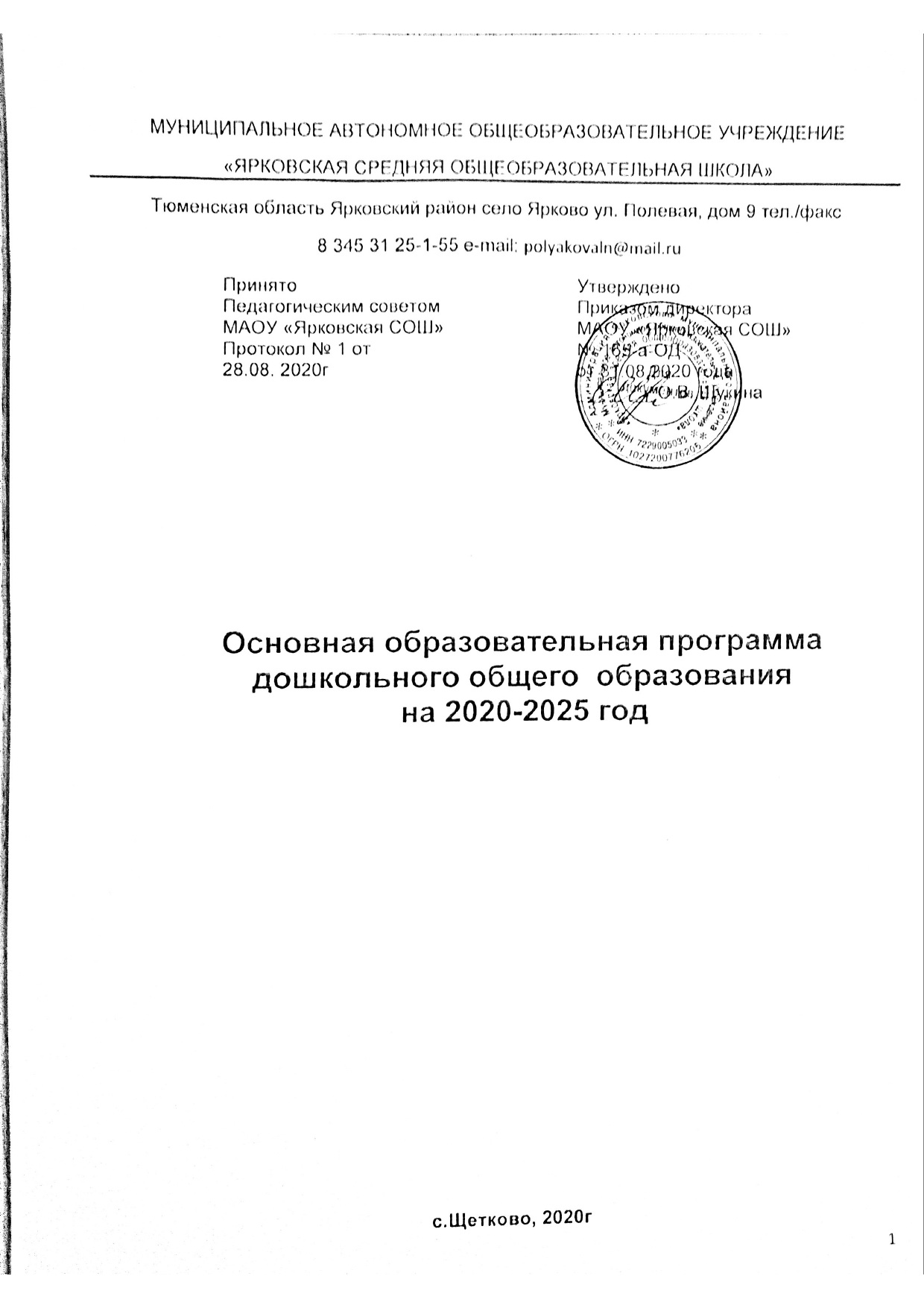 1.1 Пояснительная запискаПрограмма  разработана  в соответствии с Приказом Министерства образования и науки Российской Федерации от 17 октября 2013 г. № 1155 «Об утверждении федерального государственного стандарта дошкольного образования»  и реализуется в формах, специфических для детей данной возрастной группы, прежде всего, в форме игры, познавательной и исследовательской деятельности, в форме творческой активности, обеспечивающей художественно-эстетическое развитие ребёнка.  	Определяет содержание и организацию образовательной деятельности на уровне дошкольного образования, обеспечивает развитие личности детей дошкольного возраста в различных видах общения и деятельности с учётом их возрастных, индивидуальных, психологических и физиологических особенностей и должна быть направлена на охрану и укрепления физического и психического здоровья детей, в том числе их эмоционального благополучия.Обеспечить равные возможности для полноценного развития каждого ребёнка в период дошкольного детства независимо от места жительства, пола, нации, языка, социального статуса, психофизиологических и других особенностей (в том числе ограниченных возможностей здоровья). Создание благоприятных условий развития детей в соответствии с их возрастными и индивидуальными особенностями и склонностями, развития способностей и творческого потенциала каждого ребёнка как субъекта отношений с самим собой, другими детьми, со взрослыми и с миром.  	Программа   психолого-педагогической поддержки позитивной социализации и индивидуализации, развития личности детей дошкольного возраста и определяет комплекс основных характеристик дошкольного образования (объём, содержание и планируемые результаты в виде целевых ориентиров дошкольного образования).  	Содержание Программы обеспечивает развитие личности, мотивации и способностей детей в различных видах деятельности и охватывает следующие структурные единицы, представляющие определённые направления развития и образования детей.Основная общеобразовательная программа дошкольного отделения разработана на основе примерной  общеобразовательной программы дошкольного образования «От рождения до школы» под редакцией Н.Е. Веркасы, Т.С. Комаровой, М.А. Васильевой.     Образовательная программа воспитания, образования и развития детей  дошкольного возраста - комплексная и охватывает возрастной период от 2 до 7 лет.Программа - ориентир для педагогов и родителей в постановке целей и задач для достижения необходимого и достаточного уровня воспитания, образования и развития детей дошкольного возраста, который обеспечит  успешное  включения в систему начального образования.Структура Программы. В основу структуры  образовательной программы положены   направления   развитияребенка:•   Социально-коммуникативное;•   Познавательное;•   Речевое;•   Художественно-эстетическое;•   Физическое.Область применения Программы.Программа предназначена для работы с детьми 2-7 лет в ОДО филиале МАОУ «Ярковская  СОШ» «Шетковская СОШ им. В.П. Налобина » детский сад «Росинка»,  в семье.Программа нацеливает педагогов и родителей на полноценное общее развитие детей, их позитивную социализацию, на достижение  необходимого уровня подготовки к обучению в школе.Особенности применения Программы.Программа   реализуется  в ОДО филиале МАОУ «Ярковская  СОШ» «Шетковская СОШ им. В.П. Налобина » детский сад «Росинка»,  с3    группами  детей  в   возрасте  от  2 лет  до 7  лет (младшая -  с 2 до 3 лет,  средняя – 4-5 лет, старшая 6-7лет):   дошкольное  учреждение  общеразвивающего  вида;  режим работы детского сада 10,5 часов (с7.30 до 17.00)При реализации Программы содержание работы с детьми дополнено разнообразной свободной самостоятельной деятельностью детей (игровой, продуктивной, коммуникативной, познавательной). Целевые ориентиры Программы выступают основаниями преемственности дошкольного и начального общего образования. При соблюдении требований к условиям реализации Программы настоящие целевые ориентиры предполагают формирование у детей дошкольного возраста предпосылок к учебной деятельности на этапе завершения ими дошкольного образования.Целевые ориентиры (согласно ФГОС) не подлежат непосредственной оценке, в том числе в виде педагогической диагностики (мониторинга), и не являются основанием для их формального сравнения с реальными достижениями детей. Они не являются основой объективной оценки соответствия, установленным требованиям образовательной деятельности и подготовки детей. Освоение Программы не сопровождается проведением промежуточных аттестаций и итоговой аттестации воспитанников.Целевые ориентиры  являются ориентирами для:решения задач:формирования Программы;анализа профессиональной деятельности;взаимодействия с семьями;Целевые ориентиры  (согласно ФГОС) не могут служить непосредственным основанием при решении управленческих задач, включая:аттестацию педагогических кадров;оценку качества образования;оценку как итогового, так и промежуточного уровня развития детей, в том числе в рамках мониторинга (в том числе в форме тестирования, с использованием методов, основанных на наблюдении, или иных методов измерения результативности детей);оценку выполнения муниципального (государственного) задания посредством их включения в показатели качества выполнения задания;распределение стимулирующего фонда оплаты труда работников ДОУ.При реализации Программы может проводиться оценка индивидуального развития детей. Такая оценка производится педагогическим работником в рамках педагогической диагностики (оценки индивидуального развития детей дошкольного возраста, связанной с оценкой эффективности педагогических действий и лежащей в основе их дальнейшего планирования).Результаты педагогической диагностики (мониторинга) могут использоваться исключительно для решения следующих образовательных задач:1) индивидуализации образования (в том числе поддержки ребенка, построения его образовательной траектории или профессиональной коррекции особенностей его развития);2) оптимизации работы с группой детей.При необходимости используется психологическая диагностика развития детей (выявление и изучение индивидуально-психологических особенностей детей), которую проводят квалифицированные специалисты (специалисты ПМПК).Участие ребенка в психологической диагностике допускается только с согласия его родителей (законных представителей).Результаты психологической диагностики могут использоваться для решения задач психологического сопровождения и проведения квалифицированной коррекции развития детей.1.2 Цели и задачи реализации Программы Цель программы –  сохранение единства образовательного пространства России, создание  благоприятных  условий  для  создания  полноценного  проживания  ребенком  дошкольного  детства, формирование  основ  базовой  культуры  личности,  всестороннее  развитие  психических  и  физических  качеств  в  соответствии  с  возрастными  и индивидуальными  особенностями,  подготовка  ребенка  к  жизни  в  современном  обществе.Программа призвана решить следующие задачи:         сохранение  и укрепление физического и психического здоровья детей;         физическое, интеллектуальное и личностное развитие каждого ребенка  с учетом его индивидуальных особенностей;         оказание помощи семье в  воспитании детей и повышение компетентности родителей в вопросах развития и образования, охраны и укрепления здоровья детей;         Обеспечение  стандарта  дошкольного  образования  как  системы  требований  к  содержанию  и  уровню  развития  детей  каждого  возраста  с  учетом  соблюдения преемственности  при  переходе  к  следующему  возрастному  периоду.         Создание  атмосферы  эмоционального  комфорта,  условий  для  самовыражения,  саморазвития.         Создание  условий,  благоприятствующих  становлению  базисных  характеристик личности  дошкольника, отвечающих  современным  требованиям.         Использование  традиционных,  инновационных  технологий,  направленных  на  обновление образовательного процесса,  развитие  познавательных  способностей  детей,  детского  творчества и  на  интеллектуальное  развитие.         Повышение  профессионального  мастерства  педагогов.Принципы и подходы к формированию ПрограммыПрограмма создана на основе ФГОС дошкольного образования и построена на следующих принципах:         Признания детства уникальным и самоценным  периодом в общем развитии человека, а не как этапа к подготовке к следующему периоду.         Полноценного проживания всех этапов детства, обогащении детского развития         Личностно – развивающем и гуманистическом взаимодействии ребенка со взрослыми, построении образовательной деятельности на основе индивидуальных особенностей каждого ребенка         Уважения личности ребенка, содействии и сотрудничества детей и взрослых, признания ребенка субъектом образовательных отношений         Применения игровой и исследовательской деятельности, творческой активности, как специфических для детей дошкольного возраста.         Открытости  образовательных  программ  для  повторения  и  уточнения  образовательного  материала  в  течение  года, месяца, недели  включая  работу по  взаимодействию  с  родителями  и  детьми.Программа формируется как программа психолого-педагогической поддержки позитивной социализации и индивидуализации, развития личности детей дошкольного возраста и определяет комплекс основных характеристик дошкольного образования (объем, содержание и планируемые результаты в виде целевых ориентиров). Программа направлена на:- создание условий развития ребенка, открывающих возможности для его позитивной социализации, его личностного развития, развития инициативы и творческих способностей на основе сотрудничества со взрослыми и сверстниками и соответствующим возрасту видам деятельности;- на создание развивающей образовательной среды, которая представляет собой систему условий социализации и индивидуализации детей.Для достижения целей Программы первостепенное значение имеют:-забота о здоровье, эмоциональном благополучии и своевременном  всестороннем развитии каждого ребенка;-создание в группе атмосферы гуманного и доброжелательного  отношения  ко всем воспитанникам, что позволяет растить  их общительными, добрыми и любознательными, инициативными, стремящимися к самостоятельному творчеству;-максимальное использование  различных видов детской деятельности, их интеграция в целях повышения эффективности воспитательно-образовательного процесса;- творческая организация воспитательно-образовательного процесса;- вариативность использования образовательного материала, позволяющая развивать творчество в соответствии  с интересами и наклонностями каждого ребенка;- уважительное отношение к результатам детского творчества;- единство подходов в воспитании детей  в условиях дошкольного образовательного учреждения и семьи;- соблюдение в работе детского сада и  начальной школы преемственности, исключающей умственные и физические перегрузки в содержании образования детей дошкольного возраста, обеспечивая отсутствие давления предметного обучения.Возрастные  и  индивидуальные  особенности контингента  детей, воспитывающихся в дошкольном  учрежденииНа  определенном  отрезке  дошкольного  детства  ребенок  поступает  в  детский  сад. Это  событие  влечет  за  собой  значительные  изменения  в  его  жизни. Теперь  его  окружают новые  люди,  взрослые  и  дети, которых он  раньше  не  знал и  которые,  составляют  иную  общность, чем  его  семья.  А детский  сад, в  свою  очередь,будет  способствовать  развитию  его  основных  способностей, умению  общаться  со  сверстниками и  обеспечит  подготовку  к  школе.Вполне  очевидно,  что  решение  обозначенных  в  программе  целей  и  задач  воспитания возможно  только  при  целенаправленном  влиянии  педагога  на  ребенка  с  первых  дней  его  пребывания  в  дошкольном образовательном  учреждение. От  педагогического  мастерства  каждого  воспитателя,  его  культуры,  любви  к  детям  зависят  уровень  общего  развития, которого  достигнет  ребенок, и  степень  приобретенных им  нравственных  качеств. Заботясь  о  здоровье  и  всестороннем  воспитании  детей, педагоги  дошкольного  учреждения  совместно  с  семьей  должны  стремиться  сделать детство  каждого  ребенка счастливым.Для  успешной  реализации  «Программы»  каждому  воспитателю  необходимы  знания  возрастных  и  индивидуальных  особенностей контингента  детей воспитывающихся в  дошкольном  учреждении.МЛАДШАЯ  ГРУППА (от  двух  до  трех  лет)На  третьем  году  жизни  дети  становятся  самостоятельнее. Продолжает  развиваться предметная деятельность, ситуативно-деловое  общение  ребенка  и  взрослого;  совершенствуется  восприятие,  речь,  начальные  формы  произвольного  поведения,  игры, наглядно-действенное  мышление.Развитие  предметной  деятельности  связано  с  усвоением способов  действия  с различными  предметами. Развиваются  действия  соотносящие  и  орудийные. Умение  выполнять  орудийные  действия  развивают  произвольность  на  основе предлагаемой  взрослыми  модели, которая  выступает  в  качестве  подражания  и  образца, регулирующего  собственную  активность  ребенка.В  ходе  совместной  с  взрослыми  предметной  деятельности  продолжает  развиваться понимание  речи. Слово  приобретает  самостоятельное  значение. Дети  продолжают  осваивать  названия  окружающих  предметов,  учатся  выполнять  простые  словесные  просьбы  взрослых  в  пределах  видимой  наглядной  ситуации. Количество  понимаемых  слов  значительно  возрастает. Совершенствуется  регуляция  поведения  в  результате  обращения  взрослых  к  ребенку,  который  начинает  понимать  не  только  инструкцию,  но  и  рассказ  взрослых.Интенсивно  развивается  активная  речь  детей. К  3  годам  они  осваивают  основные  грамматические  структуры,  пытаются  строить простые  предложения,  в  разговоре  с  взрослым  используют  практически  все  части  речи. Активный  словарь  достигает  примерно  1000 – 1500 слов. К  концу  третьего  года  жизни  речь  становится  средством  общения  ребенка  со  сверстниками.  В  этом  возрасте  у  детей  формируются  новые  виды  деятельности:  игра, рисование, конструирование.К  третьему  году  жизни  совершенствуются  зрительные  и  слуховые  ориентировки,  что  позволяет  детям  выполнять  ряд  заданий:  осуществлять  выбор  из  двух-трех  предметов  по  форме,  величине  и  цвету;  различать  мелодии;  петь.Совершенствуется  слуховое  восприятие,  прежде  всего  фонематический  слух. К  3  годам  дети  воспринимают  все  звуки  родного  языка,  но  произносят  их  с  большими  искажениями.Основная  форма  мышления  -  наглядно-действенная.  Завершается  ранний  возраст  кризисом  3 лет. Ребенок  осознает  себя  как  отдельного  человека,  отличного  от  взрослого.  У  него  формируется  образ  Я.Кризис  часто  сопровождается  рядом  отрицательных  проявлений:  негативизмом, упрямством, нарушением  общения  с  взрослыми  и  др.  Кризис  может  продолжаться  от  нескольких  месяцев  до  двух  лет.СРЕДНЯЯ  ГРУППА  (от  четырех  до  пяти  лет)В  игровой  деятельности  детей  среднего  дошкольного  возраста  появляются  ролевые  взаимоотношения. Они  указывают  на  то, что  дошкольники  начинают  отделять  себя  от  принятой  роли. В  процессе  игры  роли  могут  меняться. Игровые  роли  начинают  выполняться  ради  смысла  игры. Происходит  разделение  игровых  и  реальных  взаимодействий  детей.Значительное  развитие  получает  изобразительная  деятельность. Рисунок  становится  предметным  и  детализированным.  Графическое  изображение  человека  характеризуется  наличием  туловища, глаз, рта, носа, волос, иногда  одежды и  ее  деталей. Совершенствуется  техническая  сторона  изобразительной  деятельности. Дети  могут  рисовать  основные  геометрические  фигуры, вырезать  ножницами,  наклеивать изображения  на  бумагу и т.д.Усложняется  конструирование. Постройки  могут  включать  5-6 деталей.  Формируютсянавыки  конструирования  по  собственному  замыслу,  а  также  планирование  последовательности  действий.Двигательная  сфера  ребенка  характеризуется  позитивными  изменениями  мелкой  и  крупной  моторики. Развивается  ловкость,  координация  движений.  Дети   лучше  удерживают  равновесие, перешагивают  через  небольшие  преграды.  Усложняются  игры  с  мячом.К  концу  среднего  дошкольного  возраста  восприятие  становится  более  развитым.  Дети  способны  назвать  форму,  на  которую  похож  предмет. Они  могут  вычленить  в  сложных  объектах  простые  формы  и  из  простых  форм  воссоздать  сложные  объекты. Дети  способны  упорядочить  группы  предметов  по  сенсорному  признаку – величине, цвету, выделить  такие параметры, как высота, длина и ширина. Совершенствуется  ориентация  в  пространстве. Возрастает объем  памяти. Дети  запоминают  до  7-8 названий  предметов. Начинает  складываться  произвольное  запоминание:  дети  способны  принять задачу  на  запоминание, помнят  поручения  взрослых,  могут  выучить  небольшое  стихотворение  и т.д.Начинает  развиваться  образное  мышление. Дети  оказываются  способными  использовать  простые  схематизированные  изображения  для  решения  несложных  задач. Они  могут  строить  по  схеме, решать  лабиринтные  задачи. Развивается  предвосхищение. На  основе  пространственного  расположения  объектов  дети  могут  сказать,  что  произойдет  в  результате  их  взаимодействия. Однако  детям  трудно   совершить  мысленное  преобразование  образа.Продолжает  развиваться  воображение. Формируется  такие  его  особенности,  как  оригинальность  и  произвольность. Дети  могут  самостоятельно  придумать  небольшую  сказку  на  заданную  тему.Увеличивается  устойчивость  внимания. Ребенку  оказывается  доступной  сосредоточенная  деятельность  в  течение  15-20 минут. Он  способен  удерживать  в  памяти  при  выполнении  каких-либо  действий  несложное  условие.В  среднем  дошкольном  возрасте  улучшается  произношение  звуков  и  дикция. Речь  становится  предметом  активности  детей. Они  удачно  имитируют  голоса  животных, интонационно  выделяют  речь  тех  или  иных  персонажей.  Интерес  вызывают  ритмическая  структура  речи, рифмы. Развивается  грамматическая  сторона  речи. Дети  занимаются  словотворчеством  на  основе  грамматических  правил. Речь  детей  при  взаимодействии  друг  с  другом  носит  ситуативный  характер, а  при  общении  с  взрослыми  становится  внеситуативной.Изменяется  содержание  общения  ребенка  и  взрослого. Оно  выходит  за  пределы  конкретной  ситуации, в которой  оказывается  ребенок. Ведущим  становится  познавательный  мотив. Информация, которую  ребенок  получает  в  процессе  общения,  может  быть  сложной  и  трудной  для  понимания, но  она  вызывает  интерес.У  детей  формируется  потребность  в  уважении  со  стороны  взрослого, для  них  оказывается  чрезвычайно  важной  его  похвала. Это  приводит  к  их  повышенной  обидчивости  на  замечания. Повышенная  обидчивость  представляет  собой  возрастной  феномен.Взаимоотношения  со  сверстниками  характеризуются  избирательностью, которая  выражается  в  предпочтении  одних  детей  другим.  Появляются  постоянные  партнеры  по  играм. В  группах  начинают  выделяться  лидеры,  появляется  конкурентность,  соревновательность. Последняя  важна  для  сравнения  себя  с  другими,  что  ведет  к  развитию  образа  Я  ребенка,  его  детализации.Основные  достижения  возраста  связаны  с  развитием  игровой  деятельности.  Появлением ролевых  и  реальных  взаимодействий. С  развитием  изобразительной  деятельности, конструированием  по  замыслу. Планированием, совершенствованием  восприятия, развитием  образного  мышления  и  воображения.СТАРШАЯ ГРУППА  (от   шести  до 7 лет)Достижения  этого  возраста  характеризуются  распределением  ролей  в  игровой деятельности;  структурированием  игрового  пространства;  дальнейшим  развитием  изобразительной  деятельности,  отличающейся  высокой  продуктивностью;  применением  в  конструировании  обобщенного  способа  обследования  образца.  Восприятие  характеризуется  анализом  сложных  форм  объектов;  развивается  умение  обобщать, причинное  мышление, воображение,  произвольное  внимание,  речь, образ  Я.Дети  шестого  года  жизни  уже  могут  распределять  роли  до  начала  игры  и  строят  свое  поведение,  придерживаясь  роли. Игровое  взаимодействие  сопровождается  речью, соответствующей и по  содержанию, и  интонационно  взятой  роли. Речь,  сопровождающая реальные  отношения  детей, отличается  от  ролевой  речи. Дети  начинают  осваивать  социальные  отношения  и  понимать  подчиненность  позиций  в различных  видах  деятельности  взрослых,  одни  роли  становятся  для  них  более  привлекательными,  чем  другие.  При  распределении  ролей  могут  возникнуть  конфликты,  связанные  с  субординацией  ролевого  поведения. Наблюдается  организация  игрового  пространства, в  котором  выделяются  смысловой «центр» и «периферия». ( В  игре «Больница» таким  центром  оказывается  кабинет  врача, в игре «Парикмахерская» - зал стрижки, а  зал  ожидания выступает  в  качестве  периферии игрового  пространства). Действия  детей  в  играх  становятся  разнообразными.Развивается  изобразительная  деятельность  детей.  Рисунки  приобретают  сюжетный  характер: достаточно  часто  встречаются  многократно  повторяющиеся  сюжеты  с  небольшими  или, напротив,  существенными  изменениями. Изображение  человека  становится  более  детализированным  и  пропорциональным.  По рисунку  можно  судить  о  половой  принадлежности  и  эмоциональном  состоянии изображенного  человека.Конструирование  характеризуется  умением  анализировать  условия,  в  которых  протекает  эта  деятельность.  Дети  используют  и  называют  различные  детали  деревянного  конструктора. Могут  заменить  детали  постройки  в  зависимости  от  имеющегося  материала. Овладевают  обобщенным  способом  обследования  образца. Способны  выделять  основные  части  предполагаемой  постройки. Конструктивная  деятельность  может  осуществляться  на  основе  схемы,  по  замыслу  и  по  условиям. Появляется  конструирование  в  ходе  совместной  деятельности.Дети  могут  конструировать  из  бумаги,  складывая  ее  в  несколько  раз (два, четыре, шесть сгибаний); из  природного  материала. Они  осваивают  два  способа  конструирования: 1)  от  природного  материала  к  художественному  образу (в  этом  случае  ребенок  «  достраивает» природный  материал  до  целостного  образа,  дополняя  его  различными  деталями); 2) от  художественного  образа  к  природному  материалу (в этом  случае  ребенок  подбирает  необходимый  материал, для  того  чтобы  воплотить  образ).Продолжает  совершенствоваться  восприятие  цвета, формы и величины, строения предметов;  представления  детей  систематизируются. Дети  различают  по  светлоте  и  называют  не  только  основные  цвета  и  их  оттенки,  но  и  промежуточные  цветовые  оттенки; форму прямоугольников, овалов, треугольников. Воспринимают  величину  объектов, легко  выстраивают  в  ряд -  по  возрастанию  или убыванию – до  десяти  различных  предметов.Однако  дети  могут  испытывать  трудности  при  анализе  пространственного  положения  объектов, если  сталкиваются  с  несоответствием  формы  и  их  пространственного  расположения. В  старшем  дошкольном  возрасте  продолжает  развиваться  образное  мышление.  Дети  способны  не  только  решить  задачу  в  наглядном  плане, но и совершить  преобразования объекта, указывать, в  какой последовательности  объекты  вступят  во  взаимодействие, и т.д. Однако  подобные  решения  окажутся  правильными  только в том  случае, если дети  будут  применять  адекватные  мыслительные  средства. Среди  них  можно  выделить схематизированные  представления,  которые  возникают  в  процессе  наглядного  моделирования. Комплексные  представления,  отражающие  представления  детей  о  системе  признаков, которыми  могут  обладать  объекты.  Дети  старшего  дошкольного  возраста  способны  рассуждать  и  давать  адекватные  причинные  объяснения,  если  анализируемые  отношения не  выходят  за  пределы  их  наглядного  опыта.Развитие  воображения  в  этом  возрасте  позволяет  детям  сочинять  достаточно  оригинальные  и  последовательно  разворачивающиеся   истории.  Воображение  будет  активно  развиваться  лишь  при  условии  проведения  специальной  работы  по  его  активизации.Продолжают  развиваться  устойчивость,  распределение, переключаемость  внимания. Наблюдается  переход  от  непроизвольного  к  произвольному  вниманию.Продолжает  совершенствоваться  речь, в том  числе  ее звуковая  сторона.  Дети  могут  правильно  воспроизводить  шипящие, свистящие  и  сонорные звуки.  Развивается  фонематический  слух,  интонационная  выразительность  речи  при  чтении  стихов  в  сюжетно-ролевой игре  и  в  повседневной  жизни.  Совершенствуется  грамматический  строй  речи.  Дети используют  практически  все  части  речи,  активно  занимаются  словотворчеством.  Богаче  становится  лексика:  активно  используются  синонимы  и  антонимы. Развивается  связная  речь.  Дети  могут  пересказывать,  рассказывать  по  картине, передавая  не  только  главное,  но  и  детали. В  сюжетно-ролевых  играх  дети  седьмого  года  жизни  начинают осваивать  сложные  взаимодействия  людей, отражающие  характерные  значимые  жизненные  ситуации,  например, свадьбу, рождение  ребенка, болезнь, трудоустройство и т.д.Игровые  действия  становятся  более  сложными, обретают  особый  смысл, который  не  всегда  открывается  взрослому. Игровое  пространство  усложняется. В  нем  может несколько  центров,  каждый  из  которых  поддерживает  свою  сюжетную  линию. При  этом  дети  способны  отслеживать  поведение  партнеров  по  всему  игровому  пространству  и  менять  свое  поведение  в  зависимости  от  места  в  нем.  Так,  ребенок  уже обращается  к  продавцу  не  просто  как  покупатель,  а  как  покупатель-мама  или покупатель  - шофер  и  т.п. Исполнение  роли  акцентируется  не  только  самой  ролью,  но  и  тем, в какой  части  игрового  пространства  эта  роль  воспроизводится. Например,  исполняя  роль  водителя  автобуса,  ребенок  командует  пассажирами  и подчиняется  инспектору  ГИБДД.  Если  логика  игры  требует  появления  новой  роли,  то  ребенок  может  по  ходу  игры  взять  на  себя  новую  роль, сохранив  при  этом  роль, взятую  ранее.  Дети  могут  комментировать  исполнение  роли  тем  или  иным  участником игры.Образы  из  окружающей  жизни  и  литературных  произведений,  передаваемые  детьми  в  изобразительной  деятельности, становятся  сложнее. Рисунки  приобретают  более  детализированный  характер,  обогащается  их  цветовая  гамма. Более  явными  становятся  различия  между  рисунками  мальчиков и девочек.  Мальчики  охотно  изобретают  технику, космос, военные  действия  и  т.п. Девочки  обычно  рисуют  женские  образы: принцесс, балерин, моделей и т.д. Часто  встречаются  и бытовые  сюжеты: мама и дочка, комната и т.д.  При правильном  педагогическом  подходе,  у  детей  формируются  художественно-творческие  способностив  изобразительной  деятельности.Изображение  человека  становится  еще  более  детализированным и  пропорциональным. Появляются  пальцы  на  руках, глаза, рот, нос, брови,  подбородок. Одежда  может  быть  украшена  различными  деталями.Дети  подготовительной  к  школе  группы  в  значительной  степени  освоили  конструирование  из  строительного  материала. Они  свободно  владеют  обобщенными  способами  анализа,  как  изображений,  так  и  построек;  не  только  анализируют  основные  конструктивные  особенности  различных  деталей,  но  и  определяют  их  форму  на  основе  сходства  со  знакомыми  им  объемными  предметами. Свободные  постройки  становятся  симметричными  и  пропорциональными,  их  строительство  осуществляется  на  основе   зрительной  ориентировки. Дети  быстро  и  правильно  подбирают  необходимый  материал. Они  достаточно  точно  представляют  себе  последовательность, в  которой  будет  осуществляться  постройка, и материал, который  понадобится  для  ее  выполнения;  способны  выполнять  различные  по  степени   сложности  постройки,  как  по собственному  замыслу,  так  и  по  условиям.В  этом  возрасте  дети  уже  могут  освоить  сложные  формы  сложения  из  листа  бумаги  и  придумывать  собственные,  но  этому  их  нужно  специально  обучать.  Данный  вид   деятельности  не  просто  доступен  детям,   он  важен  для  углубления  их  пространственных представлений.Усложняется  конструирование  из  природного  материала. Детям  уже  доступны  целостные  композиции  по  предварительному  замыслу,  которые  могут  передавать  сложные  отношения, включать  фигуры  людей  и  животных  в  различных  условиях.У  детей  продолжает  развиваться  восприятие,  однако  они  не  всегда  могут одновременно учитывать  несколько  различных  признаков.  Развивается  образное  мышление,  однако воспроизведение  метрических  отношений  затруднено.  Это  легко  проверить,  предложив  детям  воспроизвести  на  листе  бумаги  образец,  на  котором  нарисованы  девять  точек,  расположенных  не  на  одной  прямой. Как  правило,  дети  не  воспроизводят  метрические  отношения  между  точками:  при  наложении  рисунков  друг  на  друга  точки  детского  рисунка  не  совпадают  с  точками  образца.Продолжают  развиваться  навыки  обобщения  и  рассуждения,  но  они  в  значительной  степени  еще  ограничиваются  наглядными   признаками  ситуации.Продолжают  развиваться  воображение,  однако  часто  приходится  констатировать  снижение  развития  воображения  в  этом  возрасте  в  сравнении  со  старшей  группой.  Это  можно  объяснить  различными  влияниями, в  том  числе  и  средств  массовой  информации, проводящими  к  стереотипности  детских  образов.Продолжает  развиваться  внимание,  оно становится  произвольным. В  некоторых  видах  деятельности  время  произвольного  сосредоточения  достигает  30 минут.У  детей  продолжает  развиваться  речь: ее  звуковая  сторона, грамматический  строй, лексика. Развивается   связная речь. В  высказываниях  детей  отражаются  как  расширяющийся  словарь,  так  и  характер  обобщений,  формирующихся  в  этом  возрасте. Дети  начинают  активно  употреблять  обобщающиеся  существительные, синонимы, антонимы, прилагательные  и  т. д.  В  результате  правильно  организованой образовательной  работы  у  детей  развивается  диалогическая  и  некоторые  виды  монологической  речи.В  подготовительной  к  школе  группе  завершается  дошкольный  возраст.  Его  основные  достижения  связаны  с  освоением  мира  вещей  как  предметов  человеческой  культуры;  дети  осваивают  формы  позитивного  общения  с  людьми;  развивается  половая  индефикация,  формируется  позиция  школьника.К  концу  дошкольного  возраста  ребенок обладает  высоким  уровнем  познавательного и  личностного  развития,  что  позволяет  ему  в  дальнейшем  успешно  учиться  в  школе.Планируемые результаты освоения программы детьми дошкольного возрастаТребования Стандарта к результатам  освоения Программы  представлены в виде целевых ориентиров дошкольного образования, которые представляют собой социально-нормативные возрастные характеристики возможных достижений ребёнка на этапе завершения уровня дошкольного образования.Целевые ориентиры дошкольного образования определяются не зависимо от форм реализации Программы, а также от её характера, особенностей развития детей и организацией реализующей Программу.К целевым ориентирам дошкольного образования относятся следующие социально-нормативные возрастные характеристики возможных достижений ребёнка.В младенческом и раннем возрасте ребёнок интересуется окружающими предметами и активно действует с ними; эмоционально вовлечён в действия с игрушками и другими предметами, стремится проявлять настойчивость в достижении результата своих действий.Использует специфические, культурно фиксированные предметные действия, знает назначение бытовых предметов (ложки, расчески, карандаша и пр.) и умеет пользоваться ими. Владеет простейшими навыками самообслуживания, стремится проявлять самостоятельность в бытовом и игровом поведении.Владеет активной речью, включенной в общение; может обращаться с вопросами и просьбами; понимает речь взрослых; знает название окружающих предметов и игрушек.Стремится к общению со взрослыми и активно подражает им в движениях и действиях; появляются игры, в которых ребёнок производит действия взрослого.Проявляет интерес к сверстникам, наблюдает за их действиями и подражает им.Проявляет интерес к стихам, песням и сказкам, рассматриванию картин, стремится двигаться по музыку; эмоционально откликается на различные произведения культуры и искусства.У ребёнка развита крупная моторика, он стремится осваивать различные виды движений (бег, лазанье, перешагивание и пр.) К семи годам при успешном освоении программы достигается следующий уровень  качеств ребенка, которые соответствуют целевым ориентирам на этапе завершения дошкольного образования.1.      Ребенок овладевает основными культурными способами деятельности, проявляет инициативу и самостоятельность в разных видах деятельности - игре, общении, познавательно-исследовательской деятельности, конструировании и др.; способен выбирать себе род занятий, участников по совместной деятельности;2.      Ребенок обладает установкой положительного отношения к миру, к разным видам труда, другим людям и самому себе, обладает чувством собственного достоинства; активно взаимодействует со сверстниками и взрослыми, участвует в совместных играх. Способен договариваться, учитывать интересы и чувства других, сопереживать неудачам и радоваться успехам других, адекватно проявляет свои чувства, в том числе чувство веры в себя, старается разрешать конфликты;3.      Ребенок обладает развитым воображением, которое реализуется в разных видах деятельности, и прежде всего в игре; ребенок владеет разными формами и видами игры, различает условную и реальную ситуации, умеет подчиняться разным правилам и социальным нормам;4.      Ребенок достаточно хорошо владеет устной речью, может выражать свои мысли и желания, может использовать речь для выражения своих мыслей, чувств и желаний, построения речевого высказывания в ситуации общения, может выделять звуки в словах, у ребенка складываются предпосылки грамотности;5.      У ребенка развита крупная и мелкая моторика; он подвижен, вынослив, владеет основными движениями, может контролировать свои движения и управлять ими;6.      Ребенок способен к волевым усилиям, может следовать социальным нормам поведения и правилам в разных видах деятельности, во взаимоотношениях со взрослыми и сверстниками, может соблюдать правила безопасного поведения и личной гигиены;7. Проявляет ответственность за начатое дело. 8.   Ребенок проявляет любознательность, задает вопросы взрослым и сверстникам, интересуется причинно-следственными связями, пытается самостоятельно придумывать объяснения явлениям природы и поступкам людей; склонен наблюдать, экспериментировать. Обладает начальными знаниями о себе, о природном и социальном мире, в котором он живет; знаком с произведениями детской литературы, обладает элементарными представлениями из области живой природы, естествознания, математики, истории и т.п.; ребенок способен к принятию собственных решений, опираясь на свои знания и умения в различных видах деятельности.9. Открыт к новому, то есть проявляет стремление к получению знаний, положительной мотивации к дальнейшему обучению в школе.10. Проявляет уважение к жизни и заботу об окружающей среде.11. Эмоционально отзывается на красоту окружающего мира, произведения национального и народного искусства.12.  Имеет первичные представления о себе, семье, семейных ценностях. 13. Проявляет интерес к продуктивной деятельности (рисование, лепка, аппликация, конструирование).14. Имеет начальные представления о здоровом образе жизни. Воспринимает здоровый образ жизни как ценность.  РАЗДЕЛ II.   Содержательный2.1  Направление «Социально-коммуникативное  развитие детей» «Социально-коммуникативное развитие направлено на усвоение норм и ценностей, принятых в обществе, включая моральные и нравственные ценности; развитие общения и взаимодействия ребенка со взрослыми и сверстниками; становление самостоятельности, целенаправленности и саморегуляции собственных действий; развитие социального и эмоционального интеллекта, эмоциональной отзывчивости, сопереживания, формированиеготовности к совместной деятельности со сверстниками, формирование уважительного отношения и чувства принадлежности к своей семье и к сообществу детей и взрослых в Организации; формирование позитивных установок к различным видам труда и творчества; формирование основ безопасного поведения в быту, социуме, природе».	Основные  цели и задачиСоциализация, развитие общения, нравственное воспитание. Усвоение норм и ценностей, принятых в обществе, воспитание моральных и нравственных качеств ребенка, формирование умения правильно оценивать свои поступки и поступки сверстников. Развитие общения и взаимодействия ребенка с взрослыми и сверстниками, развитие социального и эмоционального интеллекта, эмоциональной отзывчивости, сопереживания, уважительного и доброжелательного отношения к окружающим.Формирование готовности детей к совместной деятельности, развитие умения договариваться, самостоятельно разрешать конфликты со сверстниками.Ребенок в семье и сообществе, патриотическое воспитание. Формирование образа Я, уважительного отношения и чувства принадлежности к своей семье и к сообществу детей и взрослых в организации; формирование гендерной, семейной, гражданской принадлежности; воспитание любви к Родине, гордости за ее достижения, патриотических чувств.Самообслуживание, самостоятельность, трудовое воспитание. Развитие навыков самообслуживания; становление самостоятельности, целенаправленности и саморегуляции собственных действий. Воспитание культурно-гигиенических навыков.Формирование позитивных установок к различным видам труда и творчества, воспитание положительного отношения к труду, желания трудиться.Воспитание ценностного отношения к собственному труду, труду других людей и его результатам. Формирование умения ответственно относиться к порученному заданию (умение и желание доводить дело до конца, стремление сделать его хорошо).Формирование первичных представлений о труде взрослых, его роли в обществе и жизни каждого человека.Формирование основ безопасности. Формирование первичных представлений о безопасном поведении в быту, социуме, природе. Воспитание осознанного отношения к выполнению правил безопасности. Формирование осторожного и осмотрительного отношения к потенциально опасным для человека и окружающего мира природы ситуациям. Формирование представлений о некоторых типичных опасных ситуациях и способах поведения в них.Формирование элементарных представлений о правилах безопасности дорожного движения; воспитание осознанного отношения к необходимости выполнения этих правил.Социализация, развитие общения, нравственное воспитаниеПервая младшая (от 2 до 3 лет)Формировать у детей опыт поведения в среде сверстников, воспитывать чувство симпатии к ним. Способствовать накоплению опыта доброжелательных взаимоотношений со сверстниками, воспитывать эмоциональную отзывчивость (обращать внимание детей на ребенка, проявившего заботу о товарище, поощрять умение пожалеть, посочувствовать).Формировать у каждого ребенка уверенность в том, что его, как и всех детей, любят, о нем заботятся; проявлять уважительное отношение к интересам ребенка, его нуждам, желаниям, возможностям.Воспитывать отрицательное отношение к грубости, жадности; развивать умение играть не ссорясь, помогать друг другу и вместе радоваться успехам, красивым игрушкам и т. п.Воспитывать элементарные навыки вежливого обращения: здороваться, прощаться, обращаться с просьбой спокойно, употребляя слова «спасибо» и «пожалуйста». Формировать умение спокойно вести себя в помещении и на улице: не шуметь, не бегать, выполнять просьбу взрослого. Воспитывать внимательное отношение и любовь к родителям и близким людям. Приучать детей не перебивать говорящего взрослого, формировать умение подождать, если взрослый занят.Образ Я. Формировать у детей элементарные представления о себе, об изменении своего социального статуса (взрослении) в связи с началом посещения детского сада; закреплять умение называть свое имя. Формировать у каждого ребенка уверенность в том, что взрослые любят его, как и всех остальных детей.Семья. Воспитывать внимательное отношение к родителям, близким людям. Поощрять умение называть имена членов своей семьи.Детский сад. Развивать представления о положительных сторонах детского сада, его общности с домом (тепло, уют, любовь и др.) и отличиях от домашней обстановки (больше друзей, игрушек, самостоятельности и т. д.). Обращать внимание детей на то, в какой чистой, светлой комнате они играют, как много в ней ярких, красивых игрушек, как аккуратно заправлены кроватки. На прогулке обращать внимание детей на красивые растения, оборудование участка, удобное для игр и отдыха. Развивать умение ориентироваться в помещении группы, на участке.Родная страна. Напоминать детям название села(города), в котором они живут.Средняя группа (от 4 до 5 лет)Способствовать формированию личностного отношения ребенка к соблюдению (и нарушению) моральных норм: взаимопомощи, сочувствия обиженному и несогласия с действиями обидчика; одобрения действий того, кто поступил справедливо, уступил по просьбе сверстника (разделил кубики поровну). Продолжать работу по формированию доброжелательных взаимоотношений между детьми (рассказывать о том, чем хорош каждый воспитанник, помогать каждому ребенку как можно чаще убеждаться в том, что он хороший, что его любят и пр.). Учить коллективным играм, правилам добрых взаимоотношений. Воспитывать скромность, отзывчивость, желание быть справедливым, сильным и смелым; учить испытывать чувство стыда за неблаговидный поступок.Напоминать детям о необходимости здороваться, прощаться, называть работников дошкольного учреждения по имени и отчеству, не вмешиваться в разговор взрослых, вежливо выражать свою просьбу, благодарить за оказанную услугу.Образ Я. Формировать представления о росте и развитии ребенка, его прошлом, настоящем и будущем («я был маленьким, я расту, я буду взрослым»). Формировать первичные представления детей об их правах (на игру, доброжелательное отношение, новые знания и др.) и обязанностях в группе детского сада, дома, на улице, на природе (самостоятельнокушать, одеваться, убирать игрушки и др.). Формировать у каждого ребенка уверенность в том, что он хороший, что его любят. Формировать первичные гендерные представления (мальчики сильные, смелые; девочки нежные, женственные).Семья. Углублять представления детей о семье, ее членах. Дать первоначальные представления о родственных отношениях (сын, мама, папа, дочь и т. д.).Интересоваться тем, какие обязанности по дому есть у ребенка (убирать игрушки, помогать накрывать на стол и т. п.).Детский сад. Продолжать знакомить детей с детским садом и его сотрудниками. Совершенствовать умение свободно ориентироваться в помещениях детского сада. Закреплять навыки бережного отношения к вещам, учить использовать их по назначению, ставить на место. Знакомить с традициями детского сада. Закреплять представленияребенка о себе как о члене коллектива, развивать чувство общности с другими детьми. Формировать умение замечать изменения в оформлении группы и зала, участка детского сада (как красиво смотрятся яркие, нарядные игрушки, рисунки детей и т. п.). Привлекать к обсуждению и посильному участию в оформлении группы, к созданию ее символикии традиций.Родная страна. Продолжать воспитывать любовь к родному краю; рассказывать детям о самых красивых местах родного поселка, его достопримечательностях.Дать детям доступные их пониманию представления о государственных праздниках.Рассказывать о Российской армии, о воинах, которые охраняют нашу Родину (пограничники, моряки, летчики).Старшая группа (от 6 до 7 лет)Воспитывать дружеские взаимоотношения между детьми; привычку сообща играть, трудиться, заниматься; стремление радовать старших хорошими поступками; умение самостоятельно находить общие интересные занятия.Воспитывать уважительное отношение к окружающим. Учить заботиться о младших, помогать им, защищать тех, кто слабее. Формировать такие качества, как сочувствие, отзывчивость.Воспитывать скромность, умение проявлять заботу об окружающих, с благодарностью относиться к помощи и знакам внимания. Формировать умение оценивать свои поступки и поступки сверстников. Развивать стремление детей выражать свое отношение к окружающему, самостоятельно находить для этого различные речевые средства.Расширять представления о правилах поведения в общественных местах; об обязанностях в группе детского сада, дома. Обогащать словарь   детей  вежливыми словами (здравствуйте, до свидания, пожалуйста, извините, спасибо и т. д.). Побуждать к  использованию в речи фольклора (пословицы, поговорки, потешки и др.). Показать   значение  родного   языка в формировании основ нравственности.
Образ Я. Расширять представления ребенка об изменении позиции в связи с взрослением (ответственность за младших, уважение и помощь старшим, в том числе пожилым людям и т. д.). Через символические и образные средства углублять представления ребенка о себе в прошлом, настоящем и будущем. Расширять традиционные гендерные представления. Воспитывать уважительное отношение к сверстникам своего и противоположного пола.Семья. Углублять представления ребенка о семье и ее истории; о том, где работают родители, как важен для общества их труд. Поощрять посильное участие детей в подготовке различных семейных праздников. Приучать к выполнению постоянных обязанностей по дому.Детский сад. Продолжать формировать интерес к ближайшей окружающей среде: к детскому саду, дому, где живут дети, участку детского сада и др. Обращать внимание на своеобразие оформления разных помещений. Развивать умение замечать изменения в оформлении помещений, учить объяснять причины таких изменений; высказывать свое мнение по поводу замеченных перемен, вносить свои предложения о возможных вариантах оформления. Подводить детей к оценке окружающей среды. Вызывать стремление поддерживать чистоту и порядок в группе, украшать ее произведениями искусства, рисунками. Привлекать к оформлению групповой комнаты, зала к праздникам. Побуждать использовать созданные детьми изделия, рисунки, аппликации (птички, бабочки, снежинки, веточки с листьями и т. п.).Расширять представления ребенка о себе как о члене коллектива, формировать активную жизненную позицию через участие в совместной проектной деятельности, взаимодействие с детьми других возрастных групп, посильное участие в жизни дошкольного учреждения. Приобщать к мероприятиям, которые проводятся в детском саду, в том числе и совместно с родителями (спектакли, спортивные праздники и развлечения, подготовка выставок детских работ).Родная страна. Расширять представления о малой Родине. Рассказывать детям о достопримечательностях, культуре, традициях родного края; о замечательных людях, прославивших свой край. Расширять представления детей о родной стране, о государственных  праздниках (8 Марта,  День защитника Отечества, День Победы, Новыйгод и т. д.). Воспитывать любовь к Родине. Формировать представления о том, что Российская Федерация (Россия) — огромная многонациональная страна. Рассказывать детям о том, что Москва — главный город, столица нашей Родины. Познакомить с флагом и гербом России, мелодией гимна. Расширять представления детей о Российской армии. Воспитывать уважение к защитникам отечества. Рассказывать о трудной, но почетной обязанности защищать Родину, охранять ее спокойствие и безопасность; о том, как в годы войн храбро сражались и защищали нашу страну от врагов прадеды, деды, отцы. Рассматривать с детьми картины, репродукции, альбомы с военной тематикой.Воспитывать дружеские взаимоотношения между детьми, развивать умение самостоятельно объединяться для совместной игры и труда, заниматься самостоятельно выбранным делом, договариваться, помогать друг другу.Воспитывать организованность, дисциплинированность, коллективизм, уважение к старшим.Воспитывать заботливое отношение к малышам, пожилым людям; учить помогать им.Формировать такие качества, как сочувствие, отзывчивость, справедливость, скромность.Развивать волевые качества: умение ограничивать свои желания, выполнять установленные нормы поведения, в своих поступках следовать положительному примеру.Воспитывать уважительное отношение к окружающим. Формировать умение слушать собеседника, не перебивать без надобности. Формировать умение спокойно отстаивать свое мнение. Обогащать словарь формулами словесной вежливости (приветствие, прощание, просьбы, извинения). Расширять представления детей об их обязанностях, прежде всего в связи с подготовкой к школе. Формировать интерес к учебной деятельности и желание учиться в школе.Образ Я. Развивать представление о временной перспективе личности, об изменении позиции человека с возрастом (ребенок посещает детский сад, школьник учится, взрослый работает, пожилой человек передает свой опыт другим поколениям). Углублять представления ребенка о себе в прошлом, настоящем и будущем. Закреплять традиционные гендерные представления, продолжать развивать в мальчиках и девочках качества, свойственные их полу.Семья. Расширять представления детей об истории семьи в контексте истории родной страны (роль каждого поколения в разные периоды истории страны). Рассказывать детям о воинских наградах дедушек, бабушек, родителей.Закреплять знание домашнего адреса и телефона, имен и отчеств родителей, их профессий.Детский сад. Продолжать расширять представления о ближайшей окружающей среде (оформление помещений, участка детского сада). Учить детей выделять радующие глаз компоненты окружающей среды (окраска стен, мебель, оформление участка и т. п.).Привлекать детей к созданию развивающей среды дошкольного учреждения (мини-музеев, выставок, библиотеки, конструкторских мастерских и др.); формировать умение эстетически оценивать окружающую среду, высказывать оценочные суждения, обосновывать свое мнение.Формировать у детей представления о себе как об активном члене коллектива: через участие в проектной деятельности, охватывающей детей младших возрастных групп и родителей; посильном участии в жизни дошкольного учреждения (адаптация младших дошкольников, подготовка к праздникам, выступлениям, соревнованиям в детском саду и за его пределами и др.).Родная страна. Расширять представления о родном крае. Продолжать знакомить с достопримечательностями региона, в котором живут дети. Нa основе расширения знаний об окружающем воспитывать патриотические и интернациональные чувства, любовь к Родине. Углублять и уточнять представления о Родине — России. Поощрять интерес детей к событиям, происходящим в стране, воспитывать чувство гордости за ее достижения.Закреплять знания о флаге, гербе и гимне России (гимн исполняется во время праздника или другого торжественного события; когда звучит гимн, все встают, а мужчины и мальчики снимают головные уборы).Развивать представления о том, что Российская Федерация (Россия) — огромная, многонациональная страна. Воспитывать уважение к людям разных национальностей и их обычаям. Расширять представления о Москве — главном городе, столице России.Расширять знания о государственных праздниках. Рассказывать детям о Ю. А. Гагарине и других героях космоса.Углублять знания о Российской армии. Воспитывать уважение к защитникам Отечества, к памяти павших бойцов (возлагать с детьми цветы к обелискам, памятникам и т. д.).Самообслуживание, самостоятельность, трудовое воспитание. Младшая (от 2 до 3 лет)Воспитание культурно-гигиенических навыков. Формировать привычку (сначала под контролем взрослого, а затем самостоятельно) мыть руки по мере загрязнения и перед едой, насухо вытирать лицо и руки личным полотенцем.Учить с помощью взрослого приводить себя в порядок; пользоваться индивидуальными предметами (носовым платком, салфеткой, полотенцем, расческой, горшком).Формировать умение во время еды правильно держать ложку.Самообслуживание. Учить детей одеваться и раздеваться в определенном порядке; при небольшой помощи взрослого снимать одежду, обувь (расстегивать пуговицы спереди, застежки на липучках); в определенном порядке аккуратно складывать снятую одежду. Приучать к опрятности.Общественно-полезный труд. Привлекать детей к выполнению простейших трудовых действий: совместно с взрослым и под его контролем расставлять салфетницы, раскладывать ложки и пр. Приучать поддерживать порядок в игровой комнате, по окончании игр расставлять игровой материал по местам.Уважение к труду взрослых. Поощрять интерес детей к деятельности взрослых. Обращать внимание на то, что и как делает взрослы , как ухаживает за растениями (поливает; как дворник подметает двор, убирает снег; зачем он выполняет те или иные действия. Учить узнавать и называть некоторые трудовые действия (помощник воспитателя моет посуду, приносит еду, меняет полотенца).Средняя группа (от 4 до 5 лет)Культурно-гигиенические навыки. Продолжать воспитывать у детей опрятность, привычку следить за своим внешним видом. Воспитывать привычку самостоятельно умываться, мыть руки с мылом перед едой, по мере загрязнения, после пользования туалетом. Закреплять умение пользоваться расческой, носовым платком; при кашле и чихании отворачиваться, прикрывать рот и нос носовым платком. Совершенствовать навыки аккуратного приема пищи: умение брать пищу понемногу, хорошо пережевывать, есть бесшумно, правильно пользоваться столовыми приборами (ложка, вилка), салфеткой, полоскать рот после еды.Самообслуживание. Совершенствовать умение самостоятельно одеваться, раздеваться. Приучать аккуратно складывать и вешать одежду, с помощью взрослого приводить ее в порядок (чистить, просушивать). Воспитывать стремление быть аккуратным, опрятным.Приучать самостоятельно готовить свое рабочее место и убирать его после окончания занятий рисованием, лепкой, аппликацией (мыть баночки, кисти, протирать стол и т. д.)Общественно-полезный труд. Воспитывать у детей положительное отношение к труду, желание трудиться. Формировать ответственное отношение к порученному заданию (умение и желание доводить дело до конца, стремление сделать его хорошо).Воспитывать умение выполнять индивидуальные и коллективные поручения, понимать значение результатов своего труда для других; формировать умение договариваться с помощью воспитателя о распределении коллективной работы, заботиться о своевременном завершении совместного задания. Поощрять инициативу в оказании помощи товарищам, взрослым. Приучать детей самостоятельно поддерживать порядок в групповойкомнате и на участке детского сада: убирать на место строительный материал, игрушки; помогать воспитателю подклеивать книги, коробки. Учить детей самостоятельно выполнять обязанности дежурных по столовой: аккуратно  ставить салфетницы, раскладывать столовые приборы (ложки, вилки, ножи).Труд в природе. Поощрять желание детей ухаживать за растениями, класть корм в птичьи кормушки (при участии воспитателя).В весенний, летний и осенний периоды привлекать детей к посильной работе на огороде и в цветнике (посев семян, полив, сбор урожая); в зимний период — к расчистке снега.Приобщать детей к работе по выращиванию зелени для корма птицам в зимнее время; к подкормке зимующих птиц. Формировать стремление помогать воспитателю приводить в порядок используемое в трудовой деятельности оборудование (очищать, просушивать, относить в отведенное место).Уважение к труду взрослых. Знакомить детей с профессиями близких людей, подчеркивая значимость их труда. Формировать интерес к профессиям родителей.Культурно-гигиенические навыки. Формировать у детей привычку следить за чистотой тела, опрятностью одежды, прически; самостоятельно чистить зубы, умываться, по мере необходимости мыть руки. Следить за чистотой ногтей; при кашле и чихании закрывать рот и нос платком. Закреплять умение замечать и самостоятельно устранять непорядокв своем внешнем виде. Совершенствовать культуру еды: умение правильно пользоваться столовыми приборами (вилкой, ножом); есть аккуратно, бесшумно, сохраняя правильную осанку за столом; обращаться с просьбой, благодарить.Самообслуживание. Закреплять умение быстро, аккуратно одеваться и раздеваться, соблюдать порядок в своем шкафу (раскладывать одежду в определенные места), опрятно заправлять постель.Воспитывать умение самостоятельно и своевременно готовить материалы и пособия к занятию, учить раскладывать подготовленные воспитателем материалы для занятий, убирать их, мыть кисточки, розетки для красок, палитру, протирать столы.Общественно-полезный труд. Воспитывать у детей положительное отношение к труду, желание выполнять посильные трудовые поручения. Разъяснять детям значимость их труда.Воспитывать желание участвовать в совместной трудовой деятельности. Формировать необходимые умения и навыки в разных видах труда. Воспитывать самостоятельность и ответственность, умение доводить начатое дело до конца. Развивать творчество и инициативу при выполнении различных видов труда. Знакомить детей с наиболее экономными приемами работы. Воспитывать культуру трудовой деятельности, бережное отношение к материалам и инструментам.Учить оценивать результат своей работы (с помощью взрослого). Воспитывать дружеские взаимоотношения между детьми; привычку играть, трудиться, заниматься сообща. Развивать желание помогать друг другу. Формировать у детей предпосылки (элементы) учебной деятельности. Продолжать развивать внимание, умение понимать поставленную задачу (что нужно делать), способы ее достижения (как делать); воспитывать усидчивость; учить проявлять настойчивость, целеустремленность в достижении конечного результата.Продолжать учить детей помогать взрослым поддерживать порядок в группе: протирать игрушки, строительный материал и т. п. Формировать умение наводить порядок на участке детского сада (подметать и очищать дорожки от мусора, зимой — от снега, поливать песок в песочнице и пр.).Приучать добросовестно выполнять обязанности дежурных по столовой: сервировать стол, приводить его в порядок после еды.Труд в природе. Поощрять желание выполнять различные поручения, связанные с уходом за растениями в уголке природы; обязанности дежурного в уголке природы (поливать комнатные растения, рыхлить почву и т. д.). Привлекать детей к помощи взрослым и посильному труду в природе: осенью — к уборке овощей на огороде, сбору семян, пересаживанию цветущих растений из грунта в уголок природы; зимой — к сгребанию снега к стволам деревьев и кустарникам, выращиванию зеленого корма для птиц, посадке корнеплодов, к созданию фигур и построек из снега; весной — к посеву семян овощей, цветов, высадке рассады; летом — к рыхлению почвы, поливке грядок и клумб.Уважение к труду взрослых. Расширять представления детей о труде взрослых, его результатах, его общественной значимости. Формировать бережное отношение к тому, что сделано руками человека. Прививать детям чувство благодарности к людям за их труд.Культурно-гигиенические навыки. Воспитывать привычку быстро и правильно умываться, насухо вытираться, пользуясь индивидуальным полотенцем, полоскать рот после еды, пользоваться носовым платком и расческой.Закреплять умения детей аккуратно пользоваться столовыми приборами; правильно вести себя за столом; обращаться с просьбой, благодарить. Закреплять умение следить за чистотой одежды и обуви, замечать и устранять непорядок в своем внешнем виде, тактично сообщать товарищу о необходимости что-то поправить в костюме, прическе.Самообслуживание. Закреплять умение самостоятельно и быстро одеваться и раздеваться, складывать в шкаф одежду, ставить на место обувь, сушить при необходимости мокрые вещи, ухаживать за обувью (мыть, протирать, чистить). Закреплять умение самостоятельно, быстро и аккуратно убирать за собой постель после сна. Закреплять умение самостоятельно и своевременно готовить материалы и пособия к занятию, без напоминания убирать свое рабочее место.Общественно-полезный труд. Продолжать формировать трудовые умения и навыки, воспитывать трудолюбие. Приучать детей старательно, аккуратно выполнять поручения, беречь материалы и предметы, убирать их на место после работы.Воспитывать желание участвовать в совместной трудовой деятельности наравне со всеми, стремление быть полезными окружающим, радоваться результатам коллективного труда. Развивать умение самостоятельно объединяться для совместной игры и труда, оказывать друг другу помощь. Закреплять умение планировать трудовую деятельность, отбиратьнеобходимые материалы, делать несложные заготовки. Продолжать учить детей поддерживать порядок в группе и на участке: протирать и мыть игрушки, строительный материал, вместе с воспитателем ремонтировать книги, игрушки. Продолжать учить самостоятельно наводить порядок на участке детского сада: подметать и очищать дорожки от мусора, зимой — от снега, поливать песок в песочнице; украшать участок к праздникам. Приучать детей добросовестно выполнять обязанности дежурных по столовой: полностью сервировать столы и вытирать их после еды, подметать пол. Прививать интерес к учебной деятельности и желание учиться в школе. Формировать навыки учебной деятельности (умение внимательно слушать воспитателя, действовать по предложенному им плану, а также самостоятельно планировать свои действия, выполнять поставленную задачу, правильно оценивать результаты своей деятельности).Труд в природе. Закреплять умение самостоятельно и ответственно выполнять обязанности дежурного в уголке природы: поливать комнатные растения, рыхлить почву.Прививать детям интерес к труду в природе, привлекать их к посильному участию: осенью — к уборке овощей с огорода, сбору семян, выкапыванию луковиц, клубней цветов, перекапыванию грядок, пересаживанию цветущих растений из грунта в уголок природы; зимой — к сгребанию снега к стволам деревьев и кустарникам, выращиванию зеленого корма для птиц, посадке корнеплодов, выращиванию с помощью воспитателя цветов к праздникам; весной — к перекапыванию земли на огороде и в цветнике, к посеву семян (овощей, цветов), высадке рассады; летом — к участию в рыхлении почвы, прополке и окучивании, поливе грядок и клумб.Уважение к труду взрослых. Расширять представления о труде взрослых, о значении их труда для общества. Воспитывать уважение к людям труда. Продолжать знакомить детей с профессиями, связанными со спецификой родного города (поселка).Развивать интерес к различным профессиям, в частности к профессиям родителей.Формирование основ безопасностиМладшая группа (от 2 до 3 лет)Безопасное поведение в природе. Знакомить с элементарными правилами безопасного поведения в природе (не подходить к незнакомым животным, не гладить их, не дразнить; не рвать и не брать в рот растения и пр.).Безопасность на дорогах. Формировать первичные представления о машинах, улице, дороге. Знакомить с некоторыми видами транспортных средств.Безопасность собственной жизнедеятельности. Знакомить с предметным миром и правилами безопасного обращения с предметами. Знакомить с понятиями «можно — нельзя», «опасно». Формировать представления о правилах безопасного поведения в играх с песком и водой (воду не пить, песком не бросаться и т.д.)Средняя группа (от 4 до 5 лет)Безопасное поведение в природе. Продолжать знакомить с многообразием животного и растительного мира, с явлениями неживой природы.Формировать элементарные представления о способах взаимодействия с животными и растениями, о правилах поведения в природе. Формировать понятия: «съедобное», «несъедобное», «лекарственные растения». Знакомить с опасными насекомыми и ядовитыми растениями.Безопасность на дорогах. Развивать наблюдательность, умение ориентироваться в помещении и на участке детского сада, в ближайшей местности. Продолжать знакомить с понятиями «улица», «дорога», «перекресток», «остановка общественного транспорта» и элементарными правилами поведения на улице. Подводить детей к осознанию необходимости соблюдать правила дорожного движения. Уточнять знания детей о назначении светофора и работе полицейского. Знакомить с различными видами городского транспорта, особенностями их внешнего вида и назначения («Скорая помощь», «Пожарная», машина МЧС, «Полиция», трамвай, троллейбус, автобус). Знакомить со знаками дорожного движения «Пешеходный переход», «Остановка общественного транспорта». Формировать навыки культурного поведения в общественном транспорте.Безопасность собственной жизнедеятельности. Знакомить с правилами безопасного поведения во время игр. Рассказывать о ситуациях, опасных для жизни и здоровья.Знакомить с назначением, работой и правилами пользования бытовыми электроприборами (пылесос, электрочайник, утюг и др.). Закреплять умение пользоваться столовыми приборами (вилка, нож),ножницами. Знакомить с правилами поведения с незнакомыми людьми.Рассказывать детям о работе пожарных, причинах возникновения пожаров и правилах поведения при пожаре.Старшая группа (от 5 до 7 лет)Безопасное поведение в природе. Формировать основы экологической культуры и безопасного поведения в природе. Формировать понятия о том, что в природе все взаимосвязано, что человек не должен нарушать эту взаимосвязь, чтобы не навредить животному и растительному миру. Знакомить с явлениями неживой природы (гроза, гром, молния, радуга), с правилами поведения при грозе. Знакомить детей с правилами оказания первой помощи при ушибах и укусах насекомых.Безопасность на дорогах. Уточнять знания детей об элементах дороги (проезжая часть, пешеходный переход, тротуар), о движении транспорта, о работе светофора.Знакомить с названиями ближайших к детскому саду улиц и улиц, на которых живут дети.Знакомить с правилами дорожного движения, правилами передвижения пешеходов и велосипедистов.Продолжать знакомить с дорожными знаками: «Дети», «Остановка трамвая», «Остановка автобуса», «Пешеходный переход», «Пункт первой медицинской помощи», «Пункт питания», «Место стоянки», «Въезд запрещен», «Дорожные работы», «Велосипедная дорожка».Безопасность собственной жизнедеятельности. Закреплять основы безопасности жизнедеятельности человека. Продолжать знакомить с правилами безопасного поведения во время игр в разное время года (купание в водоемах, катание на велосипеде, на санках, коньках, лыжах и др.).Расширять знания об источниках опасности в быту (электроприборы, газовая плита, утюг и др.). Закреплять навыки безопасного пользования бытовыми предметами.Уточнять знания детей о работе пожарных, о причинах пожаров, об элементарных правилах поведения во время пожара. Знакомить с работой службы спасения — МЧС. Закреплять знания о том, что в случае необходимости взрослые звонят по телефонам «01», «02», «03».Формировать умение обращаться за помощью к взрослым. Учить называть свое имя, фамилию, возраст, домашний адрес, телефон.2.2  Направление «Познавательное развитие» Познавательное развитие предполагает развитие интересов детей, любознательности и познавательной мотивации; формирование познавательных действий, становление сознания; развитие воображения и творческой активности; формирование первичных представлений о себе, других людях, объектах окружающего мира, о свойствах и отношениях объектов окружающего мира (форме, цвете, размере, материале, звучании, ритме, темпе, количестве, числе, части и целом, пространстве и времени, движении и покое, причинах и следствиях и др.), представлений о малой родине и Отечестве, о социокультурных ценностях нашего народа,  об отечественных традициях и праздниках, о планете Земля,  как общем доме людей, об особенностях ее природы, многообразии стран и народов мира».Основные цели и задачи Развитие познавательно-исследовательской деятельности.Развитие познавательных интересов детей, расширение опыта ориентировки в окружающем, сенсорное развитие, развитие любознательности и познавательной мотивации; формирование познавательных действий, становление сознания; развитие воображения и творческой активности; формирование первичных представлений об объектах окружающего мира, о свойствах и отношениях объектов окружающего мира (форме, цвете, размере, материале, звучании, ритме, темпе, причинах и следствиях и др.).  Развитие восприятия, внимания, памяти, наблюдательности, способности анализировать, сравнивать, выделять характерные, существенные признаки предметов и явлений окружающего мира; умения устанавливать простейшие связи между предметами и явлениями, делать простейшие обобщения. Приобщение к социокультурным ценностям.Ознакомление с окружающим социальным миром: расширение кругозора детей, формирование целостной картины мира;  формирование первичных представлений о малой родине и Отечестве, представлений о социокультурных ценностях нашего народа, оботечественных традициях и праздниках; формирование элементарных представлений о планете Земля как общем доме людей, о многообразии стран и народов мира.Формирование элементарных математических представлений. Формирование элементарных математических представлений, первичных представлений об основных свойствах и отношениях объектов окружающего мира: форме, цвете, размере, количестве, числе, части и целом, пространстве и времени.Ознакомление с миром природы. Ознакомление с природой и природными явлениями. Развитие умения устанавливать причинно-следственные связи между природными явлениями. Формирование первичных представлений о природном многообразии планеты Земля.  Формирование элементарных экологических представлений. Формирование понимания того, что человек — часть природы, что он должен беречь, охранять и защищать ее, что в природе все взаимосвязано, что жизнь человека на Земле во многом зависит от окружающей среды. Воспитание умения правильно вести себя в природе. Воспитание любви к природе, желания беречь ее. Младшая группа (от 2 до 3 лет)Первичные представления об объектах окружающего мира. Формировать представления о предметах ближайшего окружения, о простейших связях между ними. Учить детей называть цвет, величину предметов, материал, из которого они сделаны (бумага, дерево, ткань, глина); сравнивать знакомые  предметы (разные шапки, варежки, обувь и т. п.), подбирать предметы по тождеству (найди такой же, подбери пару), группировать их по способу использования (из чашки пьют и т. д.). Упражнять в установлении сходства и различия между предметами, имеющими одинаковое название (одинаковые лопатки; красный мяч — синий мяч; большой кубик — маленький кубик). Учить детей называть свойства предметов: большой, маленький, мягкий, пушистый и др.Сенсорное развитие. Продолжать работу по обогащению непосредственного чувственного опыта детей в разных видах деятельности, постепенно включая все виды восприятия. Помогать обследовать предметы, выделяя их цвет, величину, форму; побуждать включать движения рук по предмету в процесс знакомства с ним (обводить руками части предмета,гладить их и т. д.).Дидактические игры. Обогащать в играх с дидактическим материалом сенсорный опыт детей (пирамидки (башенки) из 5–8 колец разной величины; «Геометрическая мозаика» (круг, треугольник, квадрат, прямоугольник); разрезные картинки (из 2–4 частей), складные кубики (4–6 шт.) и др.); развивать аналитические способности (умение сравнивать, соотносить, группировать, устанавливать тождество и различие однородных предметов по одному из сенсорных признаков — цвет, форма, величина).Проводить дидактические игры на развитие внимания и памяти («Чего не стало?» и т. п.); слуховой дифференциации («Что звучит?» и т. п.); тактильных ощущений, температурных различий («Чудесный мешочек»,«Теплый — холодный», «Легкий — тяжелый» и т. п.); мелкой моторики руки (игрушки с пуговицами, крючками, молниями, шнуровкой и т. д.).Приобщение к социокультурным ценностямПродолжать знакомить детей с предметами ближайшего окружения. Способствовать появлению в словаре детей обобщающих понятий: игрушки, посуда, одежда, обувь, мебель и пр. Знакомить с транспортными средствами ближайшего окружения.Формирование элементарных математических представленийКоличество. Привлекать детей к формированию групп однородных предметов. Учить различать количество предметов (один — много).Величина. Привлекать внимание детей к предметам контрастных размеров и их обозначению в речи (большой дом — маленький домик, большая матрешка — маленькая матрешка, большие мячи — маленькие мячи и т. д.).Форма. Учить различать предметы по форме и называть их (кубик, кирпичик, шар и пр.).Ориентировка в пространстве. Продолжать накапливать у детей опыт практического освоения окружающего пространства (помещений группы и участка детского сада).Расширять опыт ориентировки в частях собственного тела (голова, лицо, руки, ноги, спина).Учить двигаться за воспитателем в определенном направлении.Ознакомление с миром природыЗнакомить детей с доступными явлениями природы .Учить узнавать в натуре, на картинках, в игрушках домашних животных. Узнавать на картинке некоторых диких животных (медведя, зайца, лису и др.) и называть их.Вместе с детьми наблюдать за птицами и насекомыми на участке; подкармливать птиц.Учить различать по внешнему виду овощи (помидор, огурец, морковь и др.) и фрукты (яблоко, груша и др.). Помогать детям замечать красоту природы в разное время года.Воспитывать бережное отношение к животным. Учить основам взаимодействия с природой (рассматривать растения и животных, не нанося им вред; одеваться по погоде).Сезонные наблюденияОсень. Обращать внимание детей на осенние изменения в природе: похолодало, на деревьях пожелтели и опадают листья. Формировать представления о том, что осенью созревают многие овощи и фрукты.Зима. Формировать представления о зимних природных явлениях: стало холодно, идет снег. Привлекать к участию в зимних забавах (катание с горки и на санках, игра в снежки, лепка снеговика и т. п.).Весна. Формировать представления о весенних изменениях в природе: потеплело, тает снег; появились лужи, травка, насекомые; набухли почки.Лето. Наблюдать природные изменения: яркое солнце, жарко, летают бабочки.Средняя группа (от 4 до 5 лет)Первичные представления об объектах окружающего мира. Создавать условия для расширения представлений детей об окружающем мире, развивать наблюдательность и любознательность. Учить выделять отдельные части и характерные признаки предметов(цвет, форма, величина), продолжать развивать умение сравнивать и группировать их по этим признакам. Формировать обобщенные представления о предметах и явлениях, умение устанавливать простейшие связи между ними. Поощрять попытки детей самостоятельно обследовать предметы, используя знакомые и новые способы; сравнивать, группировать и классифицировать предметы по цвету, форме и величине. Продолжать знакомить детей с признаками предметов, учить определять их цвет, форму, величину, вес. Рассказывать о материалах, из которых сделаны предметы, об их свойствах и качествах. Объяснять целесообразность изготовления предмета из определенного материала (корпус машин — из металла, шины — из резины и т. п.). Помогать детям устанавливать связь между назначением и строением, назначением и материалом предметов.Сенсорное развитие. Продолжать работу по сенсорному развитию в разных видах деятельности. Обогащать сенсорный опыт, знакомя детей с широким кругом предметов и объектов, с новыми способами их обследования. Закреплять полученные ранее навыки обследования предметов и объектов. Совершенствовать восприятие детей путем активного использования всех органов чувств (осязание, зрение, слух, вкус, обоняние). Обогащатьчувственный опыт и умение фиксировать полученные впечатления в речи. Продолжать знакомить с геометрическими фигурами (круг, треугольник, квадрат, прямоугольник, овал), с цветами (красный, синий, зеленый, желтый, оранжевый, фиолетовый, белый, серый).Развивать осязание. Знакомить с различными материалами на ощупь, путем прикосновения, поглаживания (характеризуя ощущения: гладкое, холодное, пушистое, жесткое, колючее и др.).Формировать образные представления на основе развития образного восприятия в процессе различных видов деятельности. Развивать умение использовать эталоны как общепринятые свойства и качества предметов (цвет, форма, размер, вес и т. п.); подбирать предметы по 1–2 качествам (цвет, размер, материал и т. п.).Проектная деятельность. Развивать первичные навыки в проектно-исследовательской деятельности, оказывать помощь в оформлении ее результатов и создании условий для их презентации сверстникам. Привлекать родителей к участию в исследовательской деятельности детей.Дидактические игры. Учить детей играм, направленным на закрепление представлений о свойствах предметов, совершенствуя умение сравнивать предметы по внешним признакам, группировать; составлять целое из частей (кубики, мозаика, пазлы). Совершенствовать тактильные, слуховые, вкусовые ощущения детей («Определи на ощупь (по вкусу, по звучанию)»). Развивать наблюдательность и внимание («Что изменилось?», «У кого колечко?»). Помогать детям осваивать правила простейших настольно-печатных игр («Домино», «Лото»).Приобщение к социокультурным ценностямСоздавать условия для расширения представлений детей об окружающем мире.Расширять знания детей об общественном транспорте (автобус, поезд, самолет, теплоход).Расширять представления о правилах поведения в общественных местах.Формировать первичные представления о школе. Продолжать знакомить с культурными явлениями (театром, цирком, зоопарком, вернисажем), их атрибутами, людьми, работающими в них, правилами поведения.Дать элементарные представления о жизни и особенностях труда в городе и в сельской местности с опорой на опыт детей. Продолжать знакомить с различными профессиями (шофер, почтальон, продавец, врач и т. д.); расширять и обогащать представления о трудовых действиях, орудиях труда, результатах труда.Формировать элементарные представления об изменении видов человеческого труда и быта на примере истории игрушки и предметов обихода.Познакомить детей с деньгами, возможностями их использования.Формирование элементарных математических представленийКоличество и счет. Дать детям представление о том, что множество («много») может состоять из разных по качеству элементов: предметов разного цвета, размера, формы; учить сравнивать части множества, определяя их равенство или неравенство на основе составления пар предметов (не прибегая к счету). Вводить в речь детей выражения: «Здесь много кружков, одни — красного цвета, а другие — синего; красных кружков больше, чем синих,а синих меньше, чем красных» или «красных и синих кружков поровну». Учить считать до 5 (на основе наглядности), пользуясь правильными приемами счета: называть числительные по порядку; соотносить каждое числительное только с одним предметом пересчитываемой группы; относить последнее числительное ко всем пересчитанным предметам, например:«Один, два, три — всего три кружка». Сравнивать две группы предметов, именуемые числами 1–2, 2–2, 2–3, 3–3, 3–4, 4–4, 4–5, 5–5. Формировать представления о порядковом счете, учить правильно пользоваться количественными и порядковыми числительными, отвечать на вопросы «Сколько?», «Который по счету?», «На котором месте?». Формировать представление о равенстве и неравенстве групп на основе счета: «Здесь один, два зайчика, а здесь одна, две, три елочки. Елочек больше, чем зайчиков; 3 больше, чем 2, а 2 меньше, чем 3». Учить уравнивать неравные группы двумя способами, добавляя к меньшей группе один (недостающий) предмет или убирая из большей группы один (лишний) предмет («К 2 зайчикам добавили 1 зайчика, стало 3 зайчика и елочек тоже 3. Елочек и зайчиков поровну — 3 и 3» или:«Елочек больше (3), а зайчиков меньше (2). Убрали 1 елочку, их стало тоже 2. Елочек и зайчиков стало поровну: 2 и 2»). Отсчитывать предметы из большего количества; выкладывать, приносить определенное количество предметов в соответствии с образцом или заданным числом в пределах 5 (отсчитай 4 петушка, принеси 3 зайчика). На основе счета устанавливать равенство (неравенство) групп предметов в ситуациях, когда предметы в группах расположены на разном расстоянии друг от друга, когда они отличаются по размерам, по форме расположения в пространстве.Величина. Совершенствовать умение сравнивать два предмета по величине (длине, ширине, высоте), а также учить сравнивать два предмета по толщине путем непосредственного наложения или приложения их друг к другу; отражать результаты сравнения в речи, используя прилагательные (длиннее — короче, шире — уже, выше — ниже, толще — тоньше или равные(одинаковые) по длине, ширине, высоте, толщине). Учить сравнивать предметы по двум признакам величины (красная лента длиннее и шире зеленой, желтый шарфик короче и уже синего). Устанавливать размерные отношения между 3–5 предметами разной длины (ширины, высоты), толщины, располагать их в определенной последовательности — в порядке убывания или нарастания величины. Вводить в активную речь детей понятия, обозначающие размерные отношения предметов (эта (красная) башенка — самая высокая, эта (оранжевая) — пониже, эта (розовая) — еще ниже, а эта (желтая) — самая низкая» и т. д.).Форма. Развивать представление детей о геометрических фигурах: круге, квадрате, треугольнике, а также шаре, кубе. Учить выделять особые признаки фигур с помощью зрительного и осязательно-двигательного анализаторов (наличие или отсутствие углов, устойчивость, подвижность и др.). Познакомить детей с прямоугольником, сравнивая его с кругом, квадратом, треугольником. Учить различать и называть прямоугольник, егоэлементы: углы и стороны. Формировать представление о том, что фигуры могут быть разных размеров: большой — маленький куб (шар, круг, квадрат, треугольник, прямоугольник).Учить соотносить форму предметов с известными геометрическими фигурами: тарелка — круг, платок — квадрат, мяч — шар, окно, дверь — прямоугольник и др.Ориентировка в пространстве. Развивать умения определять пространственные направления от себя, двигаться в заданном направлении (вперед — назад, направо — налево, вверх — вниз); обозначать словами положение предметов по отношению к себе (передо мной стол, справа от меня дверь, слева — окно, сзади на полках — игрушки).Познакомить с пространственными отношениями: далеко — близко (дом стоит близко, а березка растет далеко).Ориентировка во времени. Расширять представления детей о частях суток, их характерных особенностях, последовательности (утро — день — вечер — ночь).Объяснить значение слов: «вчера», «сегодня», «завтра».Ознакомление с миром природыРасширять представления детей о природе. Знакомить с домашними животными.Знакомить детей с представителями класса пресмыкающихся (ящерица, черепаха), их внешним видом и способами передвижения (у ящерицы продолговатое тело, у нее есть длинный хвост, который она может сбросить; ящерица очень быстро бегает).Расширять представления детей о некоторых насекомых (муравей, бабочка, жук, божья коровка). Продолжать знакомить с фруктами (яблоко, груша, слива, персик и др.),овощами (помидор, огурец, морковь, свекла, лук и др.) и ягодами (малина, смородина, крыжовник и др.), с грибами (маслята, опята, сыроежки и др.). Закреплять знания детей о травянистых и комнатных растениях (бальзамин, фикус, хлорофитум, герань, бегония, примула и др.); знакомить со способами ухода за ними. Учить узнавать и называть 3–4 вида деревьев (елка, сосна, береза, клен и др.).Рассказывать детям о свойствах песка, глины и камня. Организовывать наблюдения за птицами, прилетающими на участок (ворона, голубь, синица, воробей, снегирь и др.), подкармливать их зимой.Расширять представления детей об условиях, необходимых для жизни людей, животных, растений (воздух, вода, питание и т. п.). Учить детей замечать изменения в природе.Рассказывать об охране растений и животных.Сезонные наблюденияОсень. Учить детей замечать и называть изменения в природе: похолодало, осадки, ветер, листопад, созревают плоды и корнеплоды, птицы улетают на юг.Устанавливать простейшие связи между явлениями живой и неживой природы (похолодало — исчезли бабочки, жуки; отцвели цветы и т. д.). Привлекать к участию в сборе семян растений.Зима. Учить детей замечать изменения в природе, сравнивать осенний и зимний пейзажи.Наблюдать за поведением птиц на улице и в уголке природы. Рассматривать и сравнивать следы птиц на снегу. Оказывать помощь зимующим птицам, называть их. Расширять представления детей о том, что в мороз вода превращается в лед, сосульки; лед и снег в теплом помещении тают. Привлекать к участию в зимних забавах: катание с горки на санках,ходьба на лыжах, лепка поделок из снега.Весна. Учить детей узнавать и называть время года; выделять признаки весны: солнышко стало теплее, набухли почки на деревьях, появилась травка, распустились подснежники, появились насекомые. Рассказывать детям о том, что весной зацветают многие комнатныерастения. Формировать представления о работах, проводимых в весенний период в саду и в огороде. Учить наблюдать за посадкой и всходами семян. Привлекать детей к работам в огороде и цветниках.Лето. Расширять представления детей о летних изменениях в природе: голубое чистое небо, ярко светит солнце, жара, люди легко одеты, загорают, купаются. В процессе различных видов деятельности расширять представления детей о свойствах песка, воды, камней и глины.Закреплять знания о том, что летом созревают многие фрукты, овощи, ягоды и грибы; у животных подрастают детеныши.Старшая группа (от 5 до 7 лет)Первичные представления об объектах окружающего мира. Закреплять представления о предметах и явлениях окружающей действительности. Развивать умение наблюдать, анализировать, сравнивать, выделять характерные, существенные признаки предметов и явлений окружающего мира.Продолжать развивать умение сравнивать предметы, устанавливать их сходство и различия (найди в группе предметы такой же формы, такого же цвета; чем эти предметы похожи и чем отличаются и т. д.). Формировать умение подбирать пары или группы предметов, совпадающих по заданному признаку (длинный — короткий, пушистый — гладкий, теплый — холодный и др.) Развивать умение определять материалы, из которых изготовленыпредметы. Учить сравнивать предметы (по назначению, цвету, форме, материалу), классифицировать их (посуда — фарфоровая, стеклянная, керамическая, пластмассовая).Сенсорное развитие. Развивать восприятие, умение выделять разнообразные свойства и отношения предметов (цвет, форма, величина, расположение в пространстве и т. п.), включая органы чувств: зрение, слух, осязание, обоняние, вкус. Продолжать знакомить с цветами спектра: красный, оранжевый, желтый, зеленый, голубой, синий, фиолетовый (хроматические) и белый, серый и черный (ахроматические). Учить различать цвета по насыщенности цвета, правильно называть их. Показать детям особенности расположения цветовых тонов в спектре.Продолжать знакомить с различными геометрическими фигурами, учить использовать в качестве эталонов плоскостные и объемные формы. Формировать умение обследовать предметы разной формы; при обследовании включать движения рук по предмету. Расширять представления о фактуре предметов (гладкий, пушистый, шероховатый и т. п.).Совершенствовать глазомер. Развивать познавательно-исследовательский интерес, показывая занимательные опыты, фокусы, привлекая к простейшим экспериментам.Проектная деятельность. Создавать условия для реализации детьми проектов трех типов: исследовательских, творческих и нормативных. Развивать проектную деятельность исследовательского типа. Организовывать презентации проектов. Формировать у детей представления об авторстве проекта.Создавать условия для реализации проектной деятельности творческого типа. (Творческие проекты в этом возрасте носят индивидуальный характер.)Способствовать развитию проектной деятельности нормативного типа. (Нормативная проектная деятельность — это проектная деятельность, направленная на выработку детьми норм и правил поведения в детском коллективе.)Дидактические игры. Организовывать дидактические игры, объединяя детей в подгруппы по 2–4 человека; учить выполнять правила игры. Развивать в играх память, внимание, воображение, мышление, речь, сенсорные способности детей. Учить сравнивать предметы, подмечать незначительные различия в их признаках (цвет, форма, величина, материал),объединять предметы по общим признакам, составлять из части целое (складные кубики, мозаика, пазлы), определять изменения в расположении предметов (впереди, сзади, направо, налево, под, над, посередине, сбоку). Формировать желание действовать с разнообразными дидактическими играми и игрушками (народными, электронными, компьютерными и др.).Побуждать детей к самостоятельности в игре, вызывая у них эмоционально-положительный отклик на игровое действие. Учить подчиняться правилам в групповых играх. Воспитывать творческую самостоятельность. Формировать такие качества, как дружелюбие, дисциплинированность. Воспитывать культуру честного соперничества в играх-соревнованиях.Приобщение к социокультурным ценностямОбогащать представления детей о мире предметов. Рассказывать о предметах, облегчающих труд человека в быту (кофемолка, миксер, мясорубка и др.), создающих комфорт (бра, картины, ковер и т. п.). Рассказывать о том, что любая вещь создана трудом многих людей («Откуда «пришел» стол?», «Как получилась книжка?» и т. п.). Расширять представления детей о профессиях. Расширять представления об учебных заведениях (детский сад, школа, колледж, вуз), сферах человеческой деятельности (наука, искусство, производство, сельское хозяйство). Продолжать знакомить с культурными явлениями (цирк, библиотека, музей и др.), их атрибутами, значением в жизни общества, связанными с ними профессиями, правилами поведения. Продолжать знакомить с деньгами, их функциями (средство для оплаты труда, расчетов при покупках), бюджетом и возможностями семьи. Формировать элементарные представления об истории человечества (Древний мир, Средние века, современное общество) через знакомство с произведениями искусства (живопись, скульптура, мифы и легенды народов мира), реконструкцию образа жизни людей разных времен (одежда, утварь, традиции и др.). Рассказывать детям о профессиях воспитателя, учителя, врача, строителя, работников сельского хозяйства, транспорта, торговли, связи др.; о важности и значимости их труда; о том, что для облегчения труда используется разнообразная техника. Знакомить с трудом людей творческих профессий: художников, писателей, композиторов, мастеров народного декоративно-прикладного искусства; с результатами их труда (картинами, книгами, нотами, предметами декоративного искусства).Формирование элементарных математических представленийКоличество и счет. Учить создавать множества (группы предметов) из разных по качеству элементов (предметов разного цвета, размера, формы, назначения; звуков, движений); разбивать множества на части и воссоединять их; устанавливать отношения между целым множеством и каждой его частью, понимать, что множество больше части, а часть меньше целого множества; сравнивать разные части множества на основе счета и соотнесения элементов (предметов) один к одному; определять большую (меньшую) часть множества или их равенство. Учить считать до 10; последовательно знакомить с образованием каждого числа в пределах от 5 до 10 (на наглядной основе). Сравнивать рядом стоящие числа в пределах 10 на основе сравнения конкретных множеств; получать равенство из неравенства (неравенство из равенства), добавляя к меньшему количеству один предмет или убирая из большего количества один предмет («7 меньше 8, если к 7 добавить один предмет, будет 8, поровну», «8 больше 7; если из 8 предметов убрать один, то станет по 7, поровну»).Формировать умение понимать отношения рядом стоящих чисел (5 < 6 на 1, 6 > 5 на 1).Отсчитывать предметы из большого количества по образцу и заданному числу (в пределах 10). Совершенствовать умение считать в прямом и обратном порядке (в пределах 10). Считать предметы на ощупь, считать и воспроизводить количество звуков, движений по образцу и заданному числу (в пределах 10). Познакомить с цифрами от 0 до 9. Познакомить с порядковым счетом в пределах 10, учить различать вопросы «Сколько?», «Который?» («Какой?») и правильно отвечать на них. Продолжать формировать представление о равенстве: определять равное количество в группах, состоящих из разных предметов; правильно обобщать числовые значения на основе счета и сравнения групп (здесь 5 петушков, 5 матрешек, 5 машин — всех игрушек поровну — по 5). Упражнять детей в понимании того, что число не зависит от величины предметов, расстояния между предметами, формы, их расположения, а также направления счета (справа налево, слева направо, с любого предмета). Познакомить с количественным составом числа из единиц в пределах 5 на конкретном материале: 5 — это один, еще один, еще один, еще один и еще один.Величина. Учить устанавливать размерные отношения между 5–10 предметами разной длины (высоты, ширины) или толщины: систематизировать предметы, располагая их в возрастающем (убывающем) порядке по величине; отражать в речи порядок расположения предметов и соотношение между ними по размеру: «Розовая лента — самая широкая, фиолетовая — немного уже, красная — еще уже, но она шире желтой, а зеленая уже желтой и всех остальных лент» и т. д. Сравнивать два предмета по величине (длине, ширине, высоте) опосредованно — с помощью третьего (условной меры), равного одному из сравниваемых предметов.Развивать глазомер, умение находить предметы длиннее (короче), выше (ниже), шире (уже), толще (тоньше) образца и равные ему. Формировать понятие о том, что предмет (лист бумаги, лента, круг, квадрат и др.) можно разделить на несколько равных частей (на две, четыре).Учить называть части, полученные от деления, сравнивать целое и части, понимать, что целый предмет больше каждой своей части, а часть меньше целого.Форма. Познакомить детей с овалом на основе сравнения его с кругом и прямоугольником.Дать представление о четырехугольнике: подвести к пониманию того, что квадрат и прямоугольник являются разновидностями четырехугольника. Развивать у детей геометрическую зоркость: умение анализировать и сравнивать предметы по форме, находить в ближайшем окружении предметы одинаковой и разной формы: книги, картина, одеяла, крышки столов — прямоугольные, поднос и блюдо — овальные, тарелки — круглые и т. д. Развивать представления о том, как из одной формы сделать другую.Ориентировка в пространстве. Совершенствовать умение ориентироваться в окружающем пространстве; понимать смысл пространственных отношений (вверху — внизу, впереди (спереди) — сзади (за), слева — справа, между, рядом с, около); двигаться в заданном направлении, меняя его по сигналу, а также в соответствии со знаками — указателями направления движения (вперед, назад, налево, направо и т. п.); определять свое местонахождение среди окружающих людей и предметов: «Я стою между Олей и Таней, за Мишей, позади (сзади) Кати, перед Наташей, около Юры»; обозначать в речи взаимное расположение предметов: «Справа от куклы сидит заяц, а слева от куклы стоит лошадка, сзади — мишка, а впереди — машина». Учить ориентироваться на листе бумаги (справа — слева, вверху — внизу, в середине, в углу).Ориентировка во времени. Дать детям представление о том, что утро, вечер, день и ночь составляют сутки. Учить на конкретных примерах устанавливать последовательностьразличных событий: что было раньше (сначала), что позже (потом), определять, какой день сегодня, какой был вчера, какой будет завтра.Ознакомление с миром природыРасширять и уточнять представления детей о природе. Учить наблюдать, развивать любознательность. Закреплять представления о растениях ближайшего окружения: деревьях, кустарниках и травянистых растениях. Познакомить с понятиями «лес», «луг» и «сад».Продолжать знакомить с комнатными растениями. Учить ухаживать за растениями. Рассказать о способах вегетативного размножения растений.Расширять представления о домашних животных, их повадках, зависимости от человека.Учить детей ухаживать за обитателями уголка природы. Расширять представления детей о диких животных: где живут, как добывают пищу и готовятся к зимней спячке (еж зарывается в осенние листья, медведи зимуют в берлоге). Познакомить с птицами (ласточка, скворец и др.).Познакомить детей с представителями классов пресмыкающихся (ящерица, черепаха и др.) и насекомых (пчела, комар, муха и др.). Формировать представления о чередовании времен года, частей суток и их некоторых характеристиках. Знакомить детей с многообразием родной природы; с растениями и животными различных климатических зон. Показать, как человек в своей жизни использует воду, песок, глину, камни. Использовать в процессе ознакомления с природой произведения художественной литературы, музыки, народные приметы.Формировать представления о том, что человек — часть природы и что он должен беречь, охранять и защищать ее. Учить укреплять свое здоровье в процессе общения с природой.Учить устанавливать причинно-следственные связи между природными явлениями (сезон — растительность — труд людей). Показать взаимодействие живой и неживой природы.Рассказывать о значении солнца и воздуха в жизни человека, животных и растений.Сезонные наблюденияОсень.Закреплять представления о том, как похолодание и сокращение продолжительности дня изменяют жизнь растений, животных и человека. Знакомить детей с тем, как некоторые животные готовятся к зиме (лягушки, ящерицы, черепахи, ежи, медведи впадают в спячку, зайцы линяют, некоторые птицы (гуси, утки, журавли) улетают в теплые края).Зима. Расширять и обогащать знания детей об особенностях зимней природы (холода, заморозки, снегопады, сильные ветры), особенностях деятельности людей в городе, на селе. Познакомить с таким природным явлением, как туман.Весна. Расширять и обогащать знания детей о весенних изменениях в природе: тает снег, разливаются реки, прилетают птицы, травка и цветы быстрее появляются на солнечной стороне, чем в тени. Наблюдать гнездование птиц (ворон и др.).Лето. Расширять и обогащать представления о влиянии тепла, солнечного света на жизнь людей, животных и растений (природа «расцветает», много ягод, фруктов, овощей; много корма для зверей, птиц и их детенышей). Дать представления о съедобных и несъедобных грибах (съедобные — маслята, опята, лисички и т. п.; несъедобные — мухомор, ложныйопенок).2.3 Направление «Речевое развитие»  Речевое развитие включает владение речью как средством общения и культуры; обогащение активного словаря; развитие связной, грамматически правильной диалогической и монологической речи; развитие речевого творчества; развитие звуковой и интонационной культуры речи, фонематического слуха; знакомство с книжной культурой, детской литературой, понимание на слух текстов различных жанров детской литературы; формирование звуковой аналитико-синтетической активности как предпосылки обучения грамоте».Основные цели и задачиРазвитие речи. Развитие свободного общения с взрослыми и детьми, овладение конструктивными способами и средствами взаимодействия с окружающими.Развитие всех компонентов устной речи детей: грамматического строя речи, связной речи — диалогической и монологической форм; формирование словаря, воспитание звуковой культуры речи. Практическое овладение воспитанниками нормами речи.Художественная литература. Воспитание интереса и любви к чтению; развитие литературной речи. Воспитание желания и умения слушать художественные произведения, следить за развитием действия.Младшая группа (от 2 до 3 лет)Развивающая речевая среда. Способствовать развитию речи как средства общения. Давать детям разнообразные поручения, которые дадут им возможность общаться со сверстниками и взрослыми.  Добиваться того, чтобы к концу третьего года жизни речь стала полноценным средством общения детей друг с другом. Предлагать для самостоятельного рассматривания картинки, книги, игрушки в качестве наглядного материала для общения детей друг с другом и воспитателем. Рассказывать детям об этих предметах, а также об интересных событиях, показывать на картинках состояние людей и животных (радуется, грустит и т. д.).Формирование словаря. На основе расширения ориентировки детей в ближайшем окружении развивать понимание речи и активизировать словарь. Учить понимать речь взрослых без наглядного сопровождения. Развивать умение детей по словесному указанию педагога находить предметы по названию, цвету, размеру, называть их местоположение, имитировать действия людей и движения животных Обогащать словарь детей:• существительными, обозначающими названия игрушек, предметов личной гигиены (полотенце, зубная щетка, расческа, носовой платок), одежды, обуви, посуды, мебели, спальных принадлежностей (одеяло, подушка, простыня, пижама), транспортных средств (автомашина, автобус), овощей, фруктов, домашних животных и их детенышей;• глаголами, обозначающими трудовые действия (стирать, лечить, поливать), действия, противоположные по значению (открывать — закрывать, снимать — надевать, брать — класть), действия, характеризующие взаимоотношения людей (помочь, пожалеть, подарить, обнять), их эмоциональное состояние (плакать, смеяться, радоваться, обижаться);• прилагательными, обозначающими цвет, величину, вкус, температуру предметов (красный, синий, сладкий, кислый, большой, маленький, холодный, горячий);• наречиями (близко, далеко, высоко, быстро, темно, тихо, холодно, жарко, скользко).Способствовать употреблению усвоенных слов в самостоятельной речи детей.Звуковая культура речи. Упражнять детей в отчетливом произнесении изолированных гласных и согласных звуков (кроме свистящих, шипящих и сонорных), в правильном воспроизведении звукоподражаний, слов и несложных фраз (из 2–4 слов).Способствовать развитию артикуляционного и голосового аппарата, речевого дыхания, слухового внимания. Формировать умение пользоваться (по подражанию) высотой и силой голоса («Киска, брысь!», «Кто пришел?», «Кто стучит?»).Грамматический строй речи. Учить согласовывать существительные и местоимения с глаголами, употреблять глаголы в будущем и прошедшем времени, изменять их по лицам, использовать в речи предлоги (в, на, у, за, под).Упражнять в употреблении некоторых вопросительных слов (кто, что, где) и несложных фраз, состоящих из 2–4 слов («Кисонька-мурысонька, куда пошла?»).Связная речь. Помогать детям отвечать на простейшие («Что?», «Кто?», «Что делает?») и более сложные вопросы («Во что одет?», «Что везет?», «Кому?», «Какой?», «Где?», «Когда?», «Куда?»).Поощрять попытки детей старше 2 лет 6 месяцев по собственной инициативе или по просьбе воспитателя рассказывать об изображенном на картинке, о новой игрушке (обновке), о событии из личного опыта. Во время игр-инсценировок учить детей повторять несложные фразы.  Помогать детям старше 2 лет 6 месяцев драматизировать отрывки из хорошо знакомых сказок. Учить слушать небольшие рассказы без наглядного сопровождения.Чтение художественной литературы. Читать детям художественные произведения, предусмотренные программой для второй группы раннего возраста. Продолжать приучать детей слушать народные песенки, сказки, авторские произведения. Сопровождать чтение показом игрушек, картинок, персонажей настольного театра и других средств наглядности, атакже учить слушать художественное произведение без наглядного сопровождения.Сопровождать чтение небольших поэтических произведений игровыми действиями.Предоставлять детям возможность договаривать слова, фразы при чтении воспитателем знакомых стихотворений. Поощрять попытки прочесть стихотворный текст целиком с помощью взрослого. Помогать детям старше 2 лет 6 месяцев играть в хорошо знакомую сказку.Продолжать приобщать детей к рассматриванию рисунков в книгах. Побуждать называть знакомые предметы, показывать их по просьбе воспитателя, приучать задавать вопросы: «Кто (что) это?», «Что делает?».Средняя группа (от 4 до 5 лет)Развивающая речевая среда. Обсуждать с детьми информацию о предметах, явлениях, событиях, выходящих за пределы привычного им ближайшего окружения.Выслушивать детей, уточнять их ответы, подсказывать слова, более точно отражающие особенность предмета, явления, состояния, поступка; помогать логично и понятно высказывать суждение. Способствовать развитию любознательности. Помогать детям доброжелательно общаться со сверстниками, подсказывать, как можно порадовать друга, поздравить его, как спокойно высказать свое недовольство его поступком, как извиниться.Формирование словаря. Пополнять и активизировать словарь детей на основе углубления знаний о ближайшем окружении. Расширять представления о предметах, явлениях, событиях, не имевших места в их собственном опыте. Активизировать употребление в речи названий предметов, их частей, материалов, из которых они изготовлены. Учить использовать в речи наиболее употребительные прилагательные, глаголы, наречия, предлоги. Вводить в словарь детей существительные, обозначающие профессии; глаголы, характеризующие трудовые действия. Продолжать учить детей определять и называть местоположение предмета (слева, справа, рядом, около, между), время суток. Помогать заменять часто используемые детьми указательные местоимения и наречия (там, туда, такой, этот) более точными выразительными словами; употреблять слова-антонимы (чистый — грязный, светло — темно). Учить употреблять существительные с обобщающим значением (мебель, овощи, животные и т. п.).Звуковая культура речи. Закреплять правильное произношение гласных и согласных звуков, отрабатывать произношение свистящих, шипящих и сонорных (р, л) звуков. Развивать артикуляционный аппарат. Продолжать работу над дикцией: совершенствовать отчетливое произнесение слов и словосочетаний. Развивать фонематический слух: учить различать на слух и называть слова, начинающиеся на определенный звук. Совершенствовать интонационную выразительность речи.Грамматический строй речи. Продолжать формировать у детей умение согласовывать слова в предложении, правильно использовать предлоги в речи,  образовывать форму множественного числа существительных, обозначающих детенышей животных (по аналогии), употреблять эти существительные в именительном и винительном падежах (лисята — лисят, медвежата — медвежат); правильно употреблять форму множественного числа родительного падежа существительных (вилок, яблок, туфель). Напоминать правильные формы повелительного наклонения некоторых глаголов:  Ляг! Лежи! Поезжай! Беги! и т. п., несклоняемых существительных (пальто, пианино, кофе, какао). Поощрять характерное для пятого года жизни словотворчество, тактично подсказывать общепринятый образец слова. Побуждать детей активно употреблять в речи простейшие виды сложносочиненных и сложноподчиненных предложений.Связная речь. Совершенствовать диалогическую речь: учить участвовать в беседе, понятно для слушателей отвечать на вопросы и задавать их. Учить детей рассказывать: описывать предмет, картину; упражнять в составлении рассказов по картине, созданной ребенком с использованием раздаточного дидактического материала. Упражнять детей в умении пересказывать наиболее выразительные и динамичные отрывки из сказок.Чтение художественной литературы.Продолжать приучать детей слушать сказки, рассказы, стихотворения; запоминать небольшие и простые по содержанию считалки. Помогать им, используя разные приемы и педагогические ситуации, правильно воспринимать содержание произведения, сопереживать его героям. Зачитывать по просьбе ребенка понравившийся отрывок из сказки, рассказа, стихотворения, помогая становлению личностного отношения к произведению.Поддерживать внимание и интерес к слову в литературном произведении. Продолжать работу по формированию интереса к книге. Предлагать вниманию детей иллюстрированные издания знакомых произведений. Объяснять, как важны в книге рисунки; показывать, как много интересного можно узнать, внимательно рассматривая книжные иллюстрации. Познакомить с книжками, оформленными Ю. Васнецовым, Е. Рачевым, Е. Чарушиным.Старшая группа (от 5 до 7 лет)Развивающая речевая среда. Продолжать развивать речь как средство общения. Расширять представления детей о многообразии окружающего мира. Предлагать для рассматривания изделия народных промыслов, мини-коллекции (открытки, марки, монеты, наборы игрушек, выполненных из определенного материала), иллюстрированные книги (в том числе знакомые сказки с рисунками разных художников), открытки, фотографии с достопримечательностями родного края, Москвы, репродукции картин (в том числе из жизни дореволюционной России).Поощрять попытки ребенка делиться с педагогом и другими детьми разнообразными впечатлениями, уточнять источник полученной информации (телепередача, рассказ близкого человека, посещение выставки, детского спектакля и т. д.). В повседневной жизни, в играх подсказывать детям формы выражения вежливости (попросить прощения, извиниться, поблагодарить, сделать комплимент). Учить детей решать спорные вопросы и улаживать конфликты с помощью речи: убеждать, доказывать, объяснять.Формирование словаря. Обогащать речь детей существительными, обозначающими предметы бытового окружения; прилагательными, характеризующими свойства и качества предметов; наречиями, обозначающими взаимоотношения людей, их отношение к труду.Упражнять детей в подборе существительных к прилагательному (белый — снег, сахар, мел), слов со сходным значением (шалун — озорник — проказник), с противоположным значением (слабый — сильный, пасмурно — солнечно).Помогать детям употреблять слова в точном соответствии со смыслом.Звуковая культура речи. Закреплять правильное, отчетливое произнесение звуков. Учить различать на слух и отчетливо произносить сходные по артикуляции и звучанию согласные звуки: с — з, с — ц, ш — ж, ч — ц, с — ш, ж — з, л — р.Продолжать развивать фонематический слух. Учить определять место звука в слове (начало, середина, конец). Отрабатывать интонационную выразительность речи.Грамматический строй речи. Совершенствовать умение согласовывать слова в предложениях: существительные с числительными (пять груш, трое ребят) и прилагательные с существительными (лягушка — зеленое брюшко). Помогать детям замечать неправильную постановку ударения в слове, ошибку в чередовании согласных, предоставлять возможность самостоятельно ее исправить. Знакомить с разными способами образования слов (сахарница, хлебница; масленка, солонка; воспитатель, учитель, строитель).Упражнять в образовании однокоренных слов (медведь — медведица — медвежонок — медвежья), в том числе глаголов с приставками (забежал — выбежал — перебежал).Помогать детям правильно употреблять существительные множественного числа в именительном и винительном падежах; глаголы в повелительном наклонении; прилагательные и наречия в сравнительной степени; несклоняемые существительные. Учить составлять по образцу простые и сложные предложения. Совершенствовать умение пользоваться прямой и косвенной речью.Связная речь. Развивать умение поддерживать беседу. Совершенствовать диалогическую форму речи. Поощрять попытки высказывать свою точку зрения, согласие или несогласие с ответом товарища. Развивать монологическую форму речи.  Учить связно, последовательно и выразительно пересказывать небольшие сказки, рассказы. Учить (по плану и образцу) рассказывать о предмете, содержании сюжетной картины, составлять рассказ по картинкам с последовательно развивающимся действием. Развивать умение составлять рассказы о событиях из личного опыта, придумывать свои концовки к сказкам. Формировать умение составлять небольшие рассказы творческого характера на тему, предложенную воспитателем.Чтение художественной литературы.Продолжать развивать интерес детей к художественной литературе. Учить внимательно и заинтересованно слушать сказки, рассказы, стихотворения; запоминать считалки, скороговорки, загадки. Прививать интерес к чтению больших произведений (по главам).Способствовать формированию эмоционального отношения к литературным произведениям.Побуждать рассказывать о своем восприятии конкретного поступка литературного персонажа. Помогать детям понять скрытые мотивы поведения героев произведения.Продолжать объяснять (с опорой на прочитанное произведение) доступные детям жанровые особенности сказок, рассказов, стихотворений. Воспитывать чуткость к художественному слову; зачитывать отрывки с наиболее яркими, запоминающимися описаниями, сравнениями, эпитетами. Учить вслушиваться в ритм и мелодику поэтического текста.Помогать выразительно, с естественными интонациями читать стихи, участвовать в чтении текста по ролям, в инсценировках. Продолжать знакомить с книгами. Обращать внимание детей на оформление книги, на иллюстрации. Сравнивать иллюстрации разных художников к одному и тому же произведению. Выяснять симпатии и предпочтения детей.2.4 Направление  «Художественно-эстетическое развитие»«Художественно-эстетическое развитие предполагает развитие предпосылок ценностно-смыслового восприятия и понимания произведений искусства (словесного, музыкального, изобразительного), мира природы; становление эстетического отношения к окружающему миру; формирование элементарных представлений о видах искусства; восприятие музыки,художественной литературы, фольклора; стимулирование сопереживания персонажам художественных произведений; реализацию самостоятельной творческой деятельности детей (изобразительной, конструктивно-модельной, музыкальной и др.)».Основные цели и задачиФормирование интереса к эстетической стороне окружающей действительности, эстетического отношения к предметам и явлениям окружающего мира, произведениям искусства; воспитание интереса к художественно-творческой деятельности. Развитие эстетических чувств детей, художественного восприятия, образных представлений, воображения, художественно-творческих способностей. Развитие детского художественного творчества, интереса к самостоятельной творческой деятельности (изобразительной, конструктивно-модельной, музыкальной и др.); удовлетворение потребности детей в самовыражении.Приобщение к искусству. Развитие эмоциональной восприимчивости, эмоционального отклика на литературные и музыкальные произведения, красоту окружающего мира, произведения искусства. Приобщение детей к народному и профессиональному искусству(словесному, музыкальному, изобразительному, театральному,) через ознакомление с лучшими образцами отечественного и мирового искусства; воспитание умения понимать содержание произведений искусства.Формирование элементарных представлений о видах и жанрах искусства, средствах выразительности в различных видах искусства.Изобразительная деятельность. Развитие интереса к различным видам изобразительной деятельности; совершенствование умений в рисовании, лепке, аппликации, художественном труде. Воспитание эмоциональной отзывчивости при восприятии произведений изобразительного искусства. Воспитание желания и умения взаимодействовать со сверстниками при создании коллективных работ.Конструктивно-модельная деятельность. Приобщение к конструированию; развитие интереса к конструктивной деятельности, знакомство с различными видами конструкторов.Воспитание умения работать коллективно, объединять свои поделки в соответствии с общим замыслом, договариваться, кто какую часть работы будет выполнять.Музыкально-художественная деятельность. Приобщение к музыкальному искусству; формирование основ музыкальной культуры, ознакомление с элементарными музыкальными понятиями, жанрами; воспитание эмоциональной отзывчивости при восприятии музыкальных произведений. Развитие музыкальных способностей: поэтического и музыкального слуха, чувства ритма, музыкальной памяти; формирование песенного, музыкального вкуса.Воспитание интереса к музыкально-художественной деятельности, совершенствование умений в этом виде деятельности. Развитие детского музыкально-художественного творчества, реализация самостоятельной творческой деятельности детей; удовлетворениепотребности в самовыражении.Младшая группа (от 2 до 3 лет)Приобщение к искусству. Развивать художественное восприятие, воспитывать отзывчивость на музыку и пение, доступные пониманию детей произведения изобразительного искусства, литературы. Рассматривать с детьми иллюстрации к произведениям детской литературы. Развивать умение отвечать на вопросы по содержанию картинок. Знакомить с народными игрушками: дымковской, богородской, матрешкой, ванькой-встанькой и другими, соответствующими возрасту детей. Обращать внимание детей на характер игрушек (веселая, забавная и др.), их форму, цветовое оформление.Изобразительная деятельность. Вызывать у детей интерес к действиям с карандашами, фломастерами, кистью, красками, глиной.Рисование.Развивать восприятие дошкольников, обогащать их сенсорный опыт путем выделения формы предметов, обведения их по контуру поочередно то одной, то другой рукой.Подводить детей к изображению знакомых предметов, предоставляя им свободу выбора.Обращать внимание детей на то, что карандаш (кисть, фломастер) оставляет след на бумаге, если провести по ней отточенным концом карандаша (фломастером, ворсом кисти). Учить следить за движением карандаша по бумаге. Привлекать внимание детей к изображенным ими на бумаге разнообразным линиям, конфигурациям. Побуждать задумываться над тем, что они нарисовали, на что это похоже. Вызывать чувство радости от штрихов и линий, которые дети нарисовали сами. Побуждать к дополнению нарисованного изображения характерными деталями; к осознанному повторению ранее получившихся штрихов, линий, пятен, форм.Развивать эстетическое восприятие окружающих предметов. Учить детей различать цвета карандашей, фломастеров, правильно называть их; рисовать разные линии (длинные, короткие, вертикальные, горизонтальные, наклонные), пересекать их, уподобляя предметам: ленточкам, платочкам, дорожкам, ручейкам, сосулькам, заборчику и др. Подводить детей к рисованию предметов округлой формы. Формировать правильную позу при рисовании (сидеть свободно, не наклоняться низко над листом бумаги), свободная рука поддерживает лист бумаги, на котором рисует малыш. Учить бережно, относиться к материалам, правильно их использовать: по окончании рисования класть их на место, предварительно хорошо промыв кисточку в воде. Учить держать карандаш и кисть свободно: карандаш — тремя пальцами выше отточенного конца, кисть — чуть выше железного наконечника; набирать краску на кисть, макая ее всем ворсом в баночку, снимать лишнюю краску, прикасаясь ворсом к краю баночки.Лепка. Вызывать у детей интерес к лепке. Знакомить с пластическими материалами: глиной, пластилином. Учить аккуратно пользоваться материалами. Учить дошкольников отламывать комочки  от большого куска; лепить палочки и колбаски, раскатывая комочек между ладонями прямыми движениями; соединять концы палочки, плотно прижимая их друг  другу (колечко, бараночка, колесо и др.). Учить раскатывать комочек глины круговыми движениями ладоней для изображения предметов круглой формы (шарик, яблоко, ягода и др.), сплющивать комочек между ладонями (лепешки, печенье, пряники); делать пальцами углубление в середине сплющенного комочка (миска, блюдце). Учить соединять две вылепленные формы в один предмет: палочка и шарик (погремушка или грибок), два шарика (неваляшка) и т. п.Приучать детей класть пластилин и вылепленные предметы на дощечку или специальную заранее подготовленную клеенку.Конструктивно-модельная деятельностьВ процессе игры с настольным и напольным строительным материалом продолжать знакомить детей с деталями (кубик, кирпичик, трехгранная призма, пластина, цилиндр), с вариантами расположения строительных форм на плоскости. Продолжать учить детей сооружать элементарные постройки по образцу, поддерживать желание строить что-то самостоятельно.Способствовать пониманию пространственных соотношений. Учить пользоваться дополнительными сюжетными игрушками, соразмерными масштабам построек (маленькие машинки для маленьких гаражей и т. п.). По окончании игры приучать убирать все на место.Знакомить детей с простейшими пластмассовыми конструкторами. Учить совместно с взрослым, конструировать башенки, домики, машины. Поддерживать желание детей строить самостоятельно. В летнее время способствовать строительным играм с использованием природного материала (песок, вода, желуди, камешки и т. п.).Музыкально-художественная деятельностьВоспитывать интерес к музыке, желание слушать музыку, подпевать, выполнять простейшие танцевальные движения.Слушание. Учить детей внимательно слушать спокойные и бодрые песни, музыкальные пьесы разного характера, понимать, о чем (о ком) поется, и эмоционально реагировать на содержание.Пение. Вызывать активность детей при подпевании и пении. Развивать умение подпевать фразы в песне (совместно с воспитателем). Постепенно приучать к сольному пению.Музыкально-ритмические движения. Развивать эмоциональность и образность восприятия музыки через движения. Продолжать формировать способность воспринимать и воспроизводить движения, показываемые взрослым (хлопать, притопывать ногой, полуприседать, совершать повороты кистей рук и т. д.). Учить детей начинать движение с началом музыки и заканчивать с ее окончанием; передавать образы (птичка летает, зайка прыгает, мишка косолапый идет). Совершенствовать умение ходить и бегать (на носках, тихо; высоко и низко поднимая ноги; прямым галопом), выполнять плясовые движения в кругу, врассыпную, менять движения с изменением характера музыки или содержания песни.Средняя группа (от 4 до 5 лет).Приобщение к искусству.Приобщать детей к восприятию искусства, развивать интерес к нему. Поощрять выражение эстетических чувств, проявление эмоций при рассматривании предметов народного и декоративно-прикладного искусства, прослушивании произведений музыкального фольклора.Познакомить детей с профессиями артиста, художника, композитора. Побуждать узнавать и называть предметы и явления природы, окружающей действительности в художественных образах (литература, музыка, изобразительное искусство). Учить различать жанры и виды искусства: стихи, проза, загадки (литература), песни, танцы, музыка, картина (репродукция), скульптура (изобразительное искусство).Учить выделять и называть основные средства выразительности (цвет, форма, величина, ритм, движение, жест, звук) и создавать свои художественные образы в изобразительной, музыкальной, конструктивной деятельности.Закреплять знания детей о книге, книжной иллюстрации. Познакомить с библиотекой как центром хранения книг, созданных писателями и поэтами. Знакомить с произведениями народного искусства (потешки, сказки, загадки, песни, хороводы, заклички, изделия народного декоративно-прикладного искусства). Воспитывать бережное отношение к произведениям искусства.Изобразительная деятельность.Продолжать развивать интерес детей к изобразительной деятельности. Вызывать положительный эмоциональный отклик на предложение рисовать, лепить, вырезать и наклеивать. Продолжать развивать эстетическое восприятие, образные представления, воображение, эстетические чувства, художественно-творческие способности.Продолжать формировать умение рассматривать и обследовать предметы, в том числе с помощью рук. Обогащать представления детей об изобразительном искусстве (иллюстрации к произведениям детской литературы, репродукции произведений живописи, народное декоративное искусство и др.) как основе развития творчества. Учить детей выделять и использовать средства выразительности в рисовании, лепке, аппликации. Продолжать формировать умение создавать коллективные произведения в рисовании, лепке, аппликации.Закреплять умение сохранять правильную позу при рисовании: не горбиться, не наклоняться низко над столом; сидеть не напрягаясь. Приучать детей быть аккуратными: сохранять свое рабочее место в порядке, по окончании работы убирать все со стола.Учить проявлять дружелюбие при оценке работ других детей.Рисование. Продолжать формировать у детей умение рисовать отдельные предметы и создавать сюжетные композиции, повторяя изображение одних и тех же предметов (неваляшки гуляют, деревья на нашем участке зимой, цыплята гуляют по травке) и добавляя к ним другие (солнышко, падающий снег и т. д.). Формировать и закреплять представления о форме предметов (круглая, овальная, квадратная, прямоугольная, треугольная), величине, расположении частей. Помогать детям при передаче сюжета располагать изображения на всем листе в соответствии с содержанием действия и включенными в действие объектами. Направлять внимание детей на передачу соотношения предметов по величине: дерево высокое, куст ниже дерева, цветы ниже куста. Продолжать закреплять и обогащать представления детей о цветах и оттенках окружающих предметов и объектов природы. К уже известным цветам и оттенкам добавить новые (коричневый, оранжевый, светло-зеленый); формировать представление о том, как можно получить эти цвета. Учить смешивать краски для получения нужных цветов и оттенков. Развивать желание использовать в рисовании, аппликации разнообразные цвета, обращать внимание на многоцветие окружающего мира.Закреплять умение правильно держать карандаш, кисть, фломастер, цветной мелок; использовать их при создании изображения. Учить детей закрашивать рисунки кистью, карандашом, проводя линии и штрихи только в одном направлении (сверху вниз или слеванаправо); ритмично наносить мазки, штрихи по всей форме, не выходя за пределы контура; проводить широкие линии всей кистью, а узкие линии и точки — концом ворса кисти. Закреплять умение чисто промывать кисть перед использованием краски другого цвета. К концу года формировать у детей умение получать светлые и темные оттенки цвета, изменяя нажим на карандаш. Формировать умение правильно передавать расположение частей пририсовании сложных предметов (кукла, зайчик и др.) и соотносить их по величине.Декоративное рисование. Продолжать формировать умение создавать декоративные композиции по мотивам дымковских, филимоновских узоров. Использовать дымковские и филимоновские изделия для развития эстетического восприятия прекрасного и в качестве образцов для создания узоров в стиле этих росписей (для росписи могут использоваться вылепленные детьми игрушки и силуэты игрушек, вырезанные из бумаги).Познакомить детей с городецкими изделиями. Учить выделять элементы городецкой росписи (бутоны, купавки, розаны, листья); видеть и называть цвета, используемые в росписи.Лепка. Продолжать развивать интерес детей к лепке; совершенствовать умение лепить из  пластилина, пластической массы. Закреплять приемы лепки, освоенные в предыдущих группах; учить приёму прищипывания  мелких деталей (ушки у котенка, клюв у птички). Учить сглаживать пальцами поверхность вылепленного предмета, фигурки. Учить приемам вдавливания середины шара, цилиндра для получения полой формы. Познакомить с приемами использования стеки. Поощрять стремление украшать вылепленные изделия узором при помощи стеки. Закреплять приемы аккуратной лепки.Аппликация. Воспитывать интерес к аппликации, усложняя ее содержание и расширяя возможности создания разнообразных изображений. Формировать умение правильно держать ножницы и пользоваться ими. Обучать вырезыванию, начиная с формирования навыка разрезания по прямой сначала коротких, а затем длинных полос. Учить составлять из полос изображения разных предметов (забор, скамейка, лесенка, дерево, кустик и др.). Учить вырезать круглые формы из квадрата и овальные из прямоугольника путем закругления углов; использовать этот прием для изображения в аппликации овощей, фруктов, ягод, цветов и т. п.Продолжать расширять количество изображаемых в аппликации предметов (птицы, животные, цветы, насекомые, дома, как реальные, так и воображаемые) из готовых форм. Учить детей преобразовывать эти формы, разрезая их на две или четыре части (круг — на полукруги, четверти; квадрат — на треугольники и т. д.). Закреплять навыки аккуратного вырезывания и наклеивания. Поощрять проявление активности и творчества.Конструктивно-модельная деятельность.Обращать внимание детей на различные здания и сооружения вокруг их дома, детского сада. На прогулках в процессе игр рассматривать с детьми машины, тележки, автобусы и другие виды транспорта, выделяя их части, называть их форму и расположение по отношению к самой большой части. Продолжать развивать у детей способность различать и называть строительные детали (куб, пластина, кирпичик, брусок); учить использовать их с учетом конструктивных свойств (устойчивость, форма, величина). Развивать умение устанавливать ассоциативные связи, предлагая вспомнить, какие похожие сооружения дети видели.Учить анализировать образец постройки: выделять основные части, различать и соотносить их по величине и форме, устанавливать пространственное расположение этих частей относительно друг друга (в домах — стены, вверху — перекрытие, крыша; в автомобиле — кабина, кузов и т. д.). Учить самостоятельно измерять постройки (по высоте, длине и ширине), соблюдать заданный воспитателем принцип конструкции («Построй такой же домик, но высокий»). Учить сооружать постройки из крупного и мелкого строительного материала, использовать детали разного цвета для создания и украшения построек.Обучать конструированию из бумаги: сгибать прямоугольный лист бумаги пополам, совмещая стороны и углы (альбом, флажки для украшения участка, поздравительная открытка), приклеивать к основной форме детали(к дому — окна, двери, трубу; к автобусу — колеса; к стулу — спинку). Приобщать детей к изготовлению поделок из природного материала: коры, веток, листьев, шишек, каштанов, ореховой скорлупы, соломы (лодочки, ежики и т. д.). Учить использовать для закрепления частей клей, пластилин; применять в поделках катушки, коробки разной величины и другие предметы.Музыкально-художественное творчество.Продолжать развивать у детей интерес к музыке, желание ее слушать, вызывать эмоциональную отзывчивость при восприятии музыкальных произведений.Обогащать музыкальные впечатления, способствовать дальнейшему развитию основ музыкальной культуры.Слушание. Формировать навыки культуры слушания музыки (не отвлекаться, дослушивать произведение до конца). Учить чувствовать характер музыки, узнавать знакомые произведения, высказывать свои впечатления о прослушанном. Учить замечать выразительные средства музыкального произведения: тихо, громко, медленно, быстро. Пение. Обучать детей выразительному пению, формировать умение петь протяжно, подвижно, согласованно.  Развивать умение брать дыхание между короткими музыкальнымифразами. Учить петь мелодию чисто, смягчать концы фраз, четко произносить слова, петь выразительно, передавая характер музыки. Учить петь с инструментальным сопровождением и без него (с помощью воспитателя).Песенное творчество. Учить самостоятельно сочинять мелодию колыбельной песни и отвечать на музыкальные вопросы («Как тебя зовут?», «Что ты хочешь, кошечка?», «Где ты?»). Формировать умение импровизировать мелодии на заданный текст.Музыкально-ритмические движения. Продолжать формировать у детей навык ритмичного движения в соответствии с характером музыки. Учить самостоятельно менять движения в соответствии с двух- и трехчастной формой музыки. Совершенствовать танцевальные движения: прямой галоп, пружинка, кружение по одному и в парах. Учить детей двигаться в парах по кругу в танцах и хороводах, ставить ногу на носок и на пятку, ритмично хлопать в ладоши, выполнять простейшие перестроения (из круга врассыпную и обратно), подскоки.Продолжать совершенствовать навыки основных движений (ходьба: «торжественная», спокойная, «таинственная»; бег: легкий и стремительный).Развитие танцевально-игрового творчества. Способствовать развитию эмоционально-образного исполнения музыкально-игровых упражнений (кружатся листочки, падают снежинки) и сценок, используя мимику и пантомиму (зайка веселый и грустный, хитрая лисичка, сердитый волк и т. д.).Обучать инсценированию песен и постановке небольших музыкальных спектаклей..Старшая группа (от 5 до 7 лет)Приобщение к искусству.Продолжать формировать интерес к музыке, живописи, литературе, народному искусству.Развивать эстетические чувства, эмоции, эстетический вкус, эстетическое восприятие произведений искусства, формировать умение выделять их выразительные средства. Учить соотносить художественный образ и средства выразительности, характеризующие его в разных видах искусства, подбирать материал и пособия для самостоятельной художественной деятельности. Формировать умение выделять, называть, группировать произведения по видам искусства (литература, музыка, изобразительное искусство,  театр).Продолжать знакомить с жанрами изобразительного и музыкального искусства. Формировать умение выделять и использовать в своей изобразительной, музыкальной, театрализованной деятельности средства выразительности разных видов искусства, называть материалы для разных видов художественной деятельности.Познакомить с произведениями живописи (И. Шишкин, И. Левитан, В. Серов, И. Грабарь, П. Кончаловский и др.) и изображением родной природы в картинах художников. Расширять представления о графике (ее выразительных средствах). Знакомить с творчеством художников-иллюстраторов детских книг (Ю. Васнецов, Е. Рачев, Е. Чарушин, И. Билибин и др.). Познакомить с понятиями «народное искусство», «виды и жанры народного искусства». Расширять представления детей о народном искусстве, фольклоре, музыке и художественных промыслах. Формировать у детей бережное отношение к произведениям искусства.Изобразительная деятельность.Продолжать развивать интерес детей к изобразительной деятельности. Обогащать сенсорный опыт, развивая органы восприятия: зрение, слух, обоняние, осязание, вкус; закреплять знания об основных формах предметов и объектов природы. Развивать эстетическое восприятие, учить созерцать красоту окружающего мира. В процессе восприятия предметов и явлений развивать мыслительные операции: анализ, сравнение, уподобление (на что похоже), установление сходства и различия предметов и их частей, выделение общего и единичного, характерных признаков, обобщение. Учить передавать в изображении не только основные свойства предметов (форма, величина, цвет), но и характерные детали, соотношение предметов и их частей по величине, высоте, расположению относительно друг друга.Развивать способность наблюдать, всматриваться (вслушиваться) в явления и объекты природы, замечать их изменения (например, как изменяются форма и цвет медленно плывущих облаков, как постепенно раскрывается утром и закрывается вечером венчик цветка, как изменяется освещение предметов на солнце и в тени). Учить передавать в изображении основные свойства предметов (форма, величина, цвет), характерные детали, соотношение предметов и их частей по величине, высоте, расположению относительно друг друга.Развивать способность наблюдать явления природы, замечать их динамику, форму и цвет медленно плывущих облаков. Совершенствовать изобразительные навыки и умения, формировать художественно-творческие способности. Развивать чувство формы, цвета, пропорций. Продолжать знакомить с народным декоративно-прикладным искусством (Городец, Полхов-Майдан, Гжель), расширять представления о народных игрушках (матрешки — городецкая, Богородская; бирюльки). Знакомить детей с национальным декоративно-прикладным искусством (на основе региональных особенностей); с другими видами декоративно-прикладного искусства (фарфоровые и керамические изделия, скульптура малых форм). Развивать декоративное творчество детей (в том числе коллективное). Формировать умение организовывать свое рабочее место, готовить все необходимое для занятий; работать аккуратно, экономно расходовать материалы, сохранять рабочее место в чистоте, по окончании работы приводить его в порядок. Продолжать совершенствовать умение детей рассматривать работы (рисунки, лепку, аппликации), радоваться достигнутому результату, замечать и выделять выразительные решения изображений.Предметное рисование. Продолжать совершенствовать умение передавать в рисунке образы предметов, объектов, персонажей сказок, литературных произведений. Обращать внимание детей на отличия предметов по форме, величине, пропорциям частей; побуждать их передавать эти отличия в рисунках. Учить передавать положение предметов в пространстве на листе бумаги, обращать внимание детей на то, что предметы могут по-разному располагаться на плоскости (стоять, лежать, менять положение: живые существа могут двигаться, менять позы, дерево в ветреный день — наклоняться и т. д.). Учить передавать движения фигур. Способствовать овладению композиционными умениями: учить располагать предмет на листе с учетом его пропорций (если предмет вытянут в высоту, располагать его на листе по вертикали; если он вытянут в ширину, например, не очень высокий, но длинный дом, располагать его по горизонтали). Закреплять способы и приемы рисования различными изобразительными материалами (цветные карандаши, гуашь, акварель, цветные мелки, фломастеры, разнообразные кисти и т. п).Вырабатывать навыки рисования контура предмета простым карандашом с легким нажимом на него, чтобы при последующем закрашивании изображения не оставалось жестких, грубых линий, пачкающих рисунок. Учить рисовать акварелью в соответствии с ее спецификой (прозрачностью и легкостью цвета, плавностью перехода одного цвета в другой). Учить рисовать кистью разными способами: широкие линии — всем ворсом, тонкие — концом кисти; наносить мазки, прикладывая кисть всем ворсом к бумаге, рисовать концом кисти мелкие пятнышки. Закреплять знания об уже известных цветах, знакомить с новыми цветами (фиолетовый) и оттенками (голубой, розовый, темно-зеленый, сиреневый), развивать чувство цвета. Учить смешивать краски для получения новых цветов и оттенков (при рисовании гуашью) и высветлять цвет, добавляя в краску воду (при рисовании акварелью). При рисовании карандашами учить передавать оттенки цвета, регулируя нажим на карандаш.В карандашном исполнении дети могут, регулируя нажим, передать до трех оттенков цвета.Сюжетное рисование. Учить детей создавать сюжетные композиции на темы окружающей жизни и на темы литературных произведений («Кого встретил Колобок», «Два жадных медвежонка», «Где обедал воробей?» и др.). Развивать композиционные умения, учить располагать изображения на полосе внизу листа, по всему листу. Обращать внимание детей на соотношение по величине разных предметов в сюжете (дома большие, деревья высокие и низкие; люди меньше домов, но больше растущих на лугу цветов). Учить располагать на рисунке предметы так, чтобы они загораживали друг друга (растущие перед домом деревья и частично его загораживающие и т. п.).Декоративное рисование. Продолжать знакомить детей с изделиями народных промыслов, закреплять и углублять знания о дымковской и филимоновской игрушках и их росписи; предлагать создавать изображения по мотивам народной декоративной росписи, знакомить с ее цветовым строем и элементами композиции, добиваться большего разнообразия используемых элементов. Продолжать знакомить с городецкой росписью, ее цветовым решением, спецификой создания декоративных цветов (как правило, не чистых тонов, а оттенков), учить использовать для украшения оживки. Познакомить с росписью Полхов-Майдана. Включать городецкую и полхов-майданскую роспись в творческую работу детей, помогать осваивать специфику этих видов росписи. Знакомить с региональным (местным) декоративным искусством. Учить составлять узоры по мотивам городецкой, полхов-майданской, гжельской росписи: знакомить с характерными элементами (бутоны, цветы, листья, травка, усики, завитки, оживки). Учить создавать узоры на листах в форме народного изделия (поднос, солонка, чашка, розетка и др.). Для развития творчества в декоративной деятельности использовать декоративные ткани. Предоставлять детям бумагу в форме одежды и головных уборов (кокошник, платок, свитер и др.), предметов быта (салфетка, полотенце). Учить ритмично располагать узор. Предлагать расписывать бумажные силуэты и объемные фигуры.Лепка. Продолжать знакомить детей с особенностями лепки из глины, пластилина и пластической массы. Развивать умение лепить с натуры и по представлению знакомые предметы (овощи, фрукты, грибы, посуда, игрушки); передавать их характерные особенности. Продолжать учить лепить посуду из целого куска глины и пластилина ленточным способом.Закреплять умение лепить предметы пластическим, конструктивным и комбинированным способами. Учить сглаживать поверхность формы, делать предметы устойчивыми.Учить передавать в лепке выразительность образа, лепить фигуры человека и животных в движении, объединять небольшие группы предметов в несложные сюжеты (в коллективных композициях).  Формировать у детей умения лепить по представлению героев литературных произведений (Медведь и Колобок, Лиса и Зайчик, Машенька и Медведь и т. п.). Развивать творчество, инициативу. Продолжать формировать умение лепить мелкие детали; пользуясь стекой, наносить рисунок чешуек у рыбки, обозначать глаза, шерсть животного, перышки птицы, узор, складки на одежде людей и т. п. Продолжать формировать технические умения и навыки работы с разнообразными материалами для лепки; побуждать использовать дополнительные материалы (косточки, зернышки, бусинки и т. д.). Закреплять навыки аккуратной лепки. Закреплять навык тщательно мыть руки по окончании лепки.Декоративная лепка. Продолжать знакомить детей с особенностями декоративной лепки. Формировать интерес и эстетическое отношение к предметам народного декоративно-прикладного искусства. Учить лепить птиц, животных, людей по типу народных игрушек  (дымковской, филимоновской, каргопольской и др.). Формировать умение украшать узорами предметы декоративного искусства. Учить украшать изделия  налепами и углубленным рельефом, использовать стеку. Аппликация. Закреплять умение создавать изображения (разрезать бумагу на короткие и длинные полоски; вырезать круги из квадратов, овалы из прямоугольников, преобразовывать одни геометрические фигуры в другие: квадрат — в два–четыре треугольника, прямоугольник — в полоски, квадраты или маленькие прямоугольники), создавать из этих фигур изображения разных предметов или декоративные композиции. Учить вырезать одинаковые фигуры или их детали из бумаги, сложенной гармошкой, а симметричные изображения — из бумаги, сложенной пополам (стакан, ваза, цветок и др.). С целью создания выразительного образа учить приему обрывания. Побуждать создавать предметные и сюжетные композиции, дополнять их деталями, обогащающими изображения. Формировать аккуратное и бережное отношение к материалам.Художественный труд. Совершенствовать умение работать с бумагой: сгибать лист вчетверо в разных направлениях; работать по готовой выкройке (шапочка, лодочка, домик, кошелек).Закреплять умение создавать из бумаги объемные фигуры: делить квадратный лист на несколько равных частей, сглаживать сгибы, надрезать по сгибам (домик, корзинка, кубик).Закреплять умение делать игрушки, сувениры из природного материала (шишки, ветки, ягоды) и других материалов (катушки, проволока в цветной обмотке, пустые коробки и др.), прочно соединяя части. Формировать умение самостоятельно создавать игрушки для сюжетно-ролевых игр (флажки, сумочки, шапочки, салфетки и др.); сувениры для родителей, сотрудников детского сада, елочные украшения. Привлекать детей к изготовлению пособий для занятий и самостоятельной деятельности (коробки, счетный материал), ремонту книг, настольно-печатных игр. Закреплять умение детей экономно и рационально расходовать материалы.Конструктивно-модельная деятельность.Продолжать развивать умение детей устанавливать связь между создаваемыми постройками и тем, что они видят в окружающей жизни; создавать разнообразные постройки и конструкции (дома, спортивное и игровое оборудование и т. п.). Учить выделять основные части и характерные детали конструкций. Поощрять самостоятельность, творчество, инициативу, дружелюбие. Помогать анализировать сделанные воспитателем поделки и постройки; на основе анализа находить конструктивные решения и планировать создание собственной постройки. Знакомить с новыми деталями: разнообразными по форме и величине пластинами, брусками, цилиндрами, конусами идр. Учить взаимозаменять детали.Формировать умение создавать различные по величине и конструкции постройки одного и того же объекта. Учить строить по рисунку, самостоятельно подбирать необходимый строительный материал. Продолжать развивать умение работать коллективно, объединять свои поделки в соответствии с общим замыслом, договариваться, кто какую часть работы будет выполнять.Музыкально-художественное творчество.Продолжать развивать интерес и любовь к музыке, музыкальную отзывчивость на нее.Формировать музыкальную культуру на основе знакомства с классической, народной и современной музыкой. Продолжать развивать музыкальные способности детей: звуковой, ритмический, тембровый, динамический слух. Способствовать дальнейшему развитию навыков пения, движений под музыку,  творческой активности детей.Слушание. Учить различать жанры музыкальных произведений (марш, танец, песня).Совершенствовать музыкальную память через узнавание мелодий по отдельным фрагментам произведения (вступление, заключение, музыкальная фраза). Пение. Формировать певческие навыки, умение петь легким звуком, брать дыханиеперед началом песни, между музыкальными фразами, произносить отчетливо слова, своевременно начинать и заканчивать песню, эмоционально передавать характер мелодии, петь умеренно, громко и тихо. Способствовать развитию навыков сольного пения, с музыкальным сопровождением и без него. Содействовать проявлению самостоятельности и творческому исполнению песен разного характера. Развивать песенный музыкальный вкус.Песенное творчество. Учить импровизировать мелодию на заданный текст. Учить сочинять мелодии различного характера: ласковую колыбельную, задорный или бодрый марш, плавный вальс, веселую плясовую.Музыкально-ритмические движения. Развивать чувство ритма, умение передавать через движения характер музыки, ее эмоционально-образное содержание. Учить свободно ориентироваться в пространстве, выполнять простейшие перестроения, самостоятельно переходить от умеренного к быстрому или медленному темпу, менять движения в соответствии с музыкальными фразами.Способствовать формированию навыков исполнения танцевальных движений (поочередное выбрасывание ног вперед в прыжке; приставной шаг с приседанием, с продвижением вперед, кружение; приседание с выставлением ноги вперед). Познакомить с русским хороводом, пляской, а также с танцами других народов. Продолжать развивать навыки инсценирования песен; учить изображать сказочных животных и птиц (лошадка, коза, лиса, медведь,  заяц, ворон и т. д.) в разных игровых ситуациях.Музыкально-игровое и танцевальное творчество. Развивать танцевальное творчество; учить придумывать движения к пляскам, танцам, составлять композицию танца, проявляя самостоятельность в творчестве. Учить самостоятельно, придумывать движения, отражающие содержание песни. Побуждать к инсценированию содержания песен, хороводов.2. 5  Направление   «Физическое развитие» Физическое развитие включает приобретение опыта в следующих видах деятельности детей: двигательной, в том числе связанной с выполнением упражнений, направленных на развитие таких физических качеств, как координация и гибкость; способствующих правильному формированию опорно-двигательной системы организма, развитию равновесия, координации движения, крупной и мелкой моторики обеих рук, а также с правильным, не наносящим ущерба организму, выполнением основных движений (ходьба, бег, мягкие прыжки, повороты в обе стороны), формирование начальных представлений о некоторых видах спорта, овладение подвижными играми с правилами; становление целенаправленности и саморегуляции в двигательной сфере; становление ценностей здорового образа жизни, овладение его элементарными нормами и правилами.Основные цели и задачиФормирование начальных представлений о здоровом образе жизни.Формирование у детей начальных представлений о здоровом образе жизни.Физическая культура. Сохранение, укрепление и охрана здоровья детей; повышение умственной и физической работоспособности, предупреждение утомления. Обеспечение гармоничного физического развития, совершенствование умений и навыков в основных видах движений, воспитание красоты, грациозности, выразительности движений, формирование правильной осанки. Формирование потребности в ежедневной двигательной деятельности. Развитие инициативы, самостоятельности и творчества в двигательной активности, способности к самоконтролю, самооценке при выполнении движений. Развитие интереса к участию в подвижных и спортивных играх и физических упражнениях, активности в самостоятельной двигательной деятельности; интереса и любви к спорту.Младшая группа (от 2 до 3 лет)Формирование начальных представлений о здоровом образе жизниФормировать у детей представления о значении разных органов для нормальной жизнедеятельности человека: глаза — смотреть, уши — слышать, нос — нюхать, язык — пробовать (определять) на вкус, руки — хватать, держать, трогать; ноги — стоять, прыгать, бегать, ходить; голова — думать, запоминать.Физическая культура.Формировать умение сохранять устойчивое положение тела, правильную осанку. Учить ходить и бегать, не наталкиваясь друг на друга, с согласованными, свободными движениями рук и ног. Приучать действовать сообща, придерживаясь определенного направления передвижения с опорой на зрительные ориентиры, менять направление и характер движения во время ходьбы и бега в соответствии с указанием педагога. Учить ползать, лазать, разнообразно действовать с мячом (брать, держать, переносить, класть, бросать, катать). Учить прыжкам на двух ногах на месте, с продвижением вперед, в длину с места, отталкиваясь двумя ногами.Подвижные игры. Развивать у детей желание играть вместе с воспитателем в подвижные игры с простым содержанием, несложными движениями. Способствовать развитию умения детей играть в игры, в ходе которых совершенствуются основные движения (ходьба, бег, бросание, катание). Учить выразительности движений, умению передавать простейшие действия некоторых персонажей (попрыгать, как зайчики; поклевать зернышки и попить водичку, как цыплята, и т. п.).Средняя группа (от 4 до 5 лет)Формирование начальных представлений о здоровом образе жизниПродолжать знакомство детей с частями тела и органами чувств человека. Формировать представление о значении частей тела и органов чувств для жизни и здоровья человека (руки делают много полезных дел; ноги помогают двигаться; рот говорит, ест; зубы жуют; язык помогает жевать, говорить; кожа чувствует; нос дышит, улавливает запахи; уши слышат).Воспитывать потребность в соблюдении режима питания, употреблении в пищу овощей и фруктов, других полезных продуктов. Формировать представление о необходимых человеку веществах и витаминах. Расширять представления о важности для здоровья сна, гигиенических процедур, движений, закаливания. Знакомить детей с понятиями «здоровье» и «болезнь». Развивать умение устанавливать связь между совершаемым действием и состоянием организма, самочувствием («Я чищу зубы — значит, они у меня будут крепкими и здоровыми», «Я промочил ноги на улице, и у меня начался насморк»). Формировать умение оказывать себе элементарную помощь при ушибах, обращаться за помощью к взрослым при заболевании, травме. Формировать представления о здоровом образе жизни; о значении физических упражнений для организма человека. Продолжать знакомить с физическими упражнениями на укрепление различных органов и систем организма.Физическая культура.Формировать правильную осанку. Развивать и совершенствовать двигательные умения и навыки детей, умение творчески использовать их в самостоятельной двигательной деятельности. Закреплять и развивать умение ходить и бегать с согласованнымидвижениями рук и ног. Учить бегать легко, ритмично, энергично отталкиваясь носком.Учить ползать, пролезать, подлезать, перелезать через предметы. Учить перелезать с одного пролета гимнастической стенки на другой (вправо, влево). Учить энергично отталкиваться и правильно приземляться в прыжках на двух ногах на месте и с продвижением вперед, ориентироваться в пространстве. В прыжках в длину и высоту с места учить сочетать отталкивание со взмахом рук, при приземлении сохранять равновесие. Учить прыжкам через короткую скакалку. Закреплять умение принимать правильное исходное положение при метании, отбивать мяч о землю правой и левой рукой, бросать и ловить его кистями рук (не прижимая к груди. Развивать психофизические качества: быстроту, выносливость, гибкость, ловкость и др. Учить выполнять ведущую роль в подвижной игре, осознанно относиться к выполнению правил игры. Во всех формах организации двигательной деятельности развивать у детей организованность, самостоятельность, инициативность, умение поддерживать дружеские взаимоотношения со сверстниками.Подвижные игры. Продолжать развивать активность детей в играх с мячами, скакалками, обручами и т. д. Развивать быстроту, силу, ловкость, пространственную ориентировку.Воспитывать самостоятельность и инициативность в организации знакомых игр. Приучать к выполнению действий по сигналу.Старшая группа (от 5 до 7 лет)Формирование начальных представлений о здоровом образе жизниРасширять представления об особенностях функционирования и целостности человеческого организма. Акцентировать внимание детей на особенностях их организма и здоровья («Мне нельзя есть апельсины — у меня аллергия», «Мне нужно носить очки»). Расширять представления о составляющих (важных компонентах) здорового образа жизни (правильное питание, движение, сон и солнце, воздух и вода — наши лучшие друзья) и факторах, разрушающих здоровье. Формировать представления о зависимости здоровья человека от правильного питания; умения определять качество продуктов, основываясь на сенсорных ощущениях. Расширять представления о роли гигиены и режима дня для здоровья человека. Формировать представления о правилах ухода за больным (заботиться о нем, не шуметь, выполнять его просьбы и поручения). Воспитывать сочувствие к болеющим. Формировать умение характеризовать свое самочувствие. Знакомить детей с возможностями здорового человека. Формировать потребность в здоровом образе жизни. Прививать интерес к физической культуре и спорту и желание заниматься физкультурой и спортом.Знакомить с основами техники безопасности и правилами поведения в спортивном зале и на спортивной площадке.Физическая культура.Продолжать формировать правильную осанку; умение осознанно выполнять движения.Совершенствовать двигательные умения и навыки детей. Развивать быстроту, силу, выносливость, гибкость. Закреплять умение легко ходить и бегать, энергично отталкиваясь от опоры. Учить бегать наперегонки, с преодолением препятствий. Учить лазать по гимнастической стенке, меняя темп. Учить прыгать в длину, в высоту с разбега, правильно разбегаться, отталкиваться и приземляться в зависимости от вида прыжка, прыгатьна мягкое покрытие через длинную скакалку, сохранять равновесие при приземлении. Учить сочетать замах с броском при метании, подбрасывать и ловить мяч одной рукой, отбивать его правой и левой рукой на месте и вести при ходьбе. Учить ориентироваться в пространстве.Учить элементам спортивных игр, играм с элементами соревнования, играм-эстафетам.Приучать помогать взрослым готовить физкультурный инвентарь к занятиям физическими упражнениями, убирать его на место. Поддерживать интерес детей к различным видам спорта, сообщать им некоторые сведения о событиях спортивной жизни страны.Подвижные игры. Продолжать учить детей самостоятельно организовывать знакомые подвижные игры, проявляя инициативу и творчество. Воспитывать у детей стремление участвовать в играх с элементами соревнования, играх-эстафетах. Учить спортивным играм и упражнениям. 2.6 . Взаимодействие дошкольного отделения с семьейВедущие цели взаимодействия дошкольного отделенияс семьёй – создание в детском саду необходимых условий для развития ответственных и взаимозависимых отношений с семьями воспитанников, обеспечивающих целостное развитие личности дошкольника, повышение компетентности родителей в области воспитания.Основные формы взаимодействия с семьёй:- Знакомство с семьёй: встречи-знакомства, посещение семей, анкетирование.- Информирование родителей о ходе образовательного процесса: дни открытых дверей, индивидуальные и групповые консультации, родительские собрания, оформление информационных стендов, организация выставок детского творчества, приглашение родителей на детские концерты, праздники и спектакли, создание памяток.- Совместная деятельность: привлечение родителей к организации театральных постановок, гостиных, концертов, прогулок, экскурсий, к участию в детской исследовательской и проектной деятельности.Содержание направлений работы с семьёй по образовательным областям	Образовательная область «Социально-коммуникативное развитие»БезопасностьПоказывать родителям значение развития экологического сознания как условия всеобщей выживаемости природы, семьи, отельного человека, всего человечества.Знакомить родителей с опасными для здоровья ребенка ситуациями, возникающими дома, на даче, на дороге, в лесу, у водоема, и способами поведения в них. Направлять внимание родителей на развитие у детей способности видеть, осознавать и избегать опасности,Информировать родителей о необходимости создания благоприятных и безопасных условий пребывания детей на улице (соблюдать технику безопасности во время игр и развлечений на каруселях, на качелях, на горке, в песочнице, во время катания на велосипеде, во время отдыха у водоема и т.д.). Рассказывать о необходимости создания безопасных условий пребывания детей дома (не держать в доступных для них местах лекарства, предметы бытовой химии, электрические приборы; содержать в порядке электрические розетки; не оставлять детей без присмотра в комнате, где открыты окна и балконы и т.д.). Информировать родителей о том, что должны делать дети в случае непредвиденной ситуации (звать на помощь взрослых; называть свои фамилию и имя; при необходимости —фамилию, имя и отчество родителей, адрес и телефон; при необходимости звонить по телефонам экстренной помощи —«01», «02» и «03» и т. д.).Привлекать родителей к активному отдыху с детьми, расширяющему границы жизни дошкольников и формирующему навыки безопасного поведения во время отдыха. Помогать родителям планировать выходные дни с детьми, обдумывая проблемные ситуации, стимулирующие формирование моделей позитивного поведения в разных жизненных ситуациях.Подчеркивать роль взрослого в формировании поведения ребенка. Побуждать родителей на личном примере демонстрировать детям соблюдение правил безопасного поведения на дорогах, бережное отношение к природе и т.д. Ориентировать родителей на совместное с ребенком чтение литературы, посвященной сохранению и укреплению здоровья, просмотр соответствующих художественных и мультипликационных фильмов.Знакомить родителей с формами работы дошкольного учреждения по проблеме безопасности детей дошкольного возраста.СоциализацияЗнакомить родителей с достижениями и трудностями общественного воспитания в детском саду.Показывать родителям значение матери, отца, а также дедушек и бабушек, воспитателей, детей (сверстников, младших и старших детей) в развитии взаимодействия ребенка с социумом, понимания социальных норм поведения. Подчеркивать ценность каждого ребенка для общества вне зависимости от его индивидуальных особенностей и этнической принадлежности. Заинтересовывать родителей в развитии игровой деятельности детей, обеспечивающей успешную социализацию, усвоение тендерного поведения.Помогать родителям осознавать негативные последствия деструктивного общения в семье, исключающего родных для ребенка людей из контекста развития. Создавать у родителей мотивацию к сохранению семейных традиций и зарождению новых.Поддерживать семью в выстраивании взаимодействия ребенка с незнакомыми взрослыми и детьми в детском саду (например, на этапе освоения новой предметно-развивающей среды детского сада, группы — при поступлении в детский сад, переходе в новую группу, смене воспитателей и других ситуациях), вне его (например, в ходе проектной деятельности).ТрудИзучать традиции трудового воспитания, сложившиеся и развивающиеся в семьях воспитанников.Знакомить родителей с возможностями трудового воспитания в семье и детском саду; показывать необходимость навыков самообслуживания, помощи взрослым, наличия у ребенка домашних обязанностей. Знакомить с лучшим опытом семейного трудового воспитания посредством выставок, мастер-классов и других форм взаимодействия.Побуждать близких взрослых знакомить детей с домашним и профессиональным трудом, показывать его результаты, обращать внимание на отношение членов семьи к труду. Развивать у родителей интерес к совместным с детьми проектам по изучению трудовых традиций, сложившихся в семье, а также родном селе.Привлекать внимание родителей к различным формам совместной с детьми трудовой деятельности в детском саду и дома, способствующей формированию взаимодействия взрослых с детьми, возникновению чувства единения, радости, гордости за результаты общего труда.Ориентировать родителей на совместное с ребенком чтение литературы, посвященной различным профессиям, труду, просмотр соответствующих художественных и мультипликационных фильмов.Проводить совместные с родителями конкурсы, акции по благоустройству и озеленению территории детского сада, ориентируясь на потребности и возможности детей и научно-обоснованные принципы и нормативы.Образовательная область «Познавательное развитие»Обращать внимание родителей на возможности интеллектуального развития ребенка в семье и детском саду.Ориентировать родителей на развитие у ребенка потребности к познанию, общению со взрослыми и сверстниками. Обращать их внимание на ценность детских вопросов. Побуждать находить на них ответы посредством совместных с ребенком наблюдений, экспериментов, размышлений, чтения художественной и познавательной литературы, просмотра художественных, документальных видеофильмов.Показывать пользу прогулок и экскурсий для получения разнообразных впечатлений, вызывающих положительные эмоции и ощущения (зрительные, слуховые, тактильные и др.). Привлекать родителей к совместной с детьми исследовательской, проектной и продуктивной деятельности в детском саду и дома, способствующей возникновению познавательной активности. Проводить совместные с семьей конкурсы, игры-викторины.Образовательная область «Речевое развитие»Развитие речиИзучать особенности общения взрослых с детьми в семье. Обращать внимание родителей на возможности развития коммуникативной сферы ребенка в семье и детском саду.Рекомендовать родителям использовать каждую возможность для общения с ребенком, поводом для которого могут стать любые события и связанные с ними эмоциональные состояния, достижения и трудности ребенка в развитии взаимодействия с миром и др.Показывать родителям ценность диалогического общения с ребенком, открывающего возможность для познания окружающего мира, обмена информацией и эмоциями. Развивать у родителей навыки общения, используя семейные ассамблеи, коммуникативные тренинги и другие формы взаимодействия. Показывать значение доброго, теплого общения с ребенком, не допускающего грубости; демонстрировать ценность и уместность как делового, так и эмоционального общения. Побуждать родителей помогать ребенку устанавливать взаимоотношения со сверстниками, младшими детьми; подсказывать, как легче решить конфликтную (спорную) ситуацию..Привлекать родителей к разнообразному по содержанию и формам сотрудничеству,  участию в деятельности семейных и родительских клубов, ведению семейных календарей, подготовке концертных номеров (родители - ребенок) для родительских собраний, досугов детей, способствующему развитию свободного общения взрослых с детьми в соответствии с познавательными потребностями дошкольников.Чтение художественной литературыПоказывать родителям ценность домашнего чтения, выступающего способом развития пассивного и активного словаря ребенка, словесного творчества.Рекомендовать родителям произведения, определяющие круг семейного чтения в соответствии с возрастными и индивидуальными особенностями ребенка. Показывать методы и приемы ознакомления ребенка с художественной литературой.Обращать внимание родителей на возможность развития интереса ребенка в ходе ознакомления с художественной литературой при организации семейных театров, вовлечения его в игровую деятельность, рисование. Ориентировать родителей в выборе художественных и мультипликационных фильмов, направленных на развитие художественного вкуса ребенка.Совместно с родителями проводить конкурсы, литературные гостиные и викторины, театральные мастерские, работниками детской библиотеки, направленные на активное познание детьми литературного наследия. Поддерживать контакты семьи с детской библиотекой.Привлекать родителей к проектной деятельности (особенно на стадии оформления альбомов, газет, журналов, книг, проиллюстрированных вместе с детьми). Побуждать поддерживать детское сочинительство.Образовательная область «Художественное –эстетическое развитие»Изобразительная деятельностьНа примере лучших образцов семейного воспитания показывать родителям актуальность развития интереса к эстетической стороне окружающей действительности, раннего развития творческих способностей детей. Знакомить с возможностями детского сада, а также близлежащих учреждений дополнительного образования и культуры в художественном воспитании детей.Поддерживать стремление родителей развивать художественную деятельность детей в детском саду и дома; организовывать выставки семейного художественного творчества, выделяя творческие достижения взрослых и детей.Привлекать родителей к активным формам совместной с детьми деятельности, способствующим возникновению творческого вдохновения: занятиям в художественных студиях и мастерских (рисунка, живописи, скульптуры и пр.), творческим проектам, экскурсиям и прогулкам. Ориентировать родителей на совместное рассматривание зданий, декоративно-архитектурных элементов, привлекших внимание ребенка на прогулках и экскурсиях; показывать ценность общения по поводу увиденного и др.Организовывать семейные посещения музея изобразительных искусств, выставочных залов, детской художественной галереи, мастерских художников и скульпторов.МузыкаЗнакомить родителей с возможностями детского сада, а также близлежащих учреждений дополнительного образования и культуры в музыкальном воспитании детей.Раскрывать возможности музыки как средства благоприятного "воздействия на психическое здоровье ребенка. На примере лучших образцов семейного воспитания показывать родителям влияние семейного досуга (праздников, концертов, домашнего музицирования и др.) на развитие личности ребенка, детско-родительских отношенийПривлекать родителей к разнообразным формам совместной музыкально-художественной деятельности с детьми в детском саду, способствующим возникновению ярких эмоций, творческого вдохновения, развитию общения (семейные праздники, концерты). Информировать родителей о концертах профессиональных и самодеятельных коллективов, проходящих в учреждениях дополнительного образования и культуры.                Образовательная область «Физическое развитие»               ЗдоровьеОбъяснять родителям, как образ жизни семьи воздействует на здоровье
ребенка.Информировать родителей о факторах, влияющих на физическое здоровье ребенка (спокойное общение, питание, закаливание, движения). Рассказывать о действии негативных факторов (переохлаждение, перегревание, перекармливание и др.), наносящих непоправимый вред здоровью малыша. Помогать родителям сохранять и укреплять физическое и психическое здоровье ребенка.Ориентировать родителей на совместное с ребенком чтение литературы, посвященной сохранению и укреплению здоровья, просмотр соответствующих художественных и мультипликационных фильмов.Знакомить родителей с оздоровительными мероприятиями, проводимыми в детском саду. Разъяснять важность посещения детьми секций, студий, ориентированных на оздоровление дошкольников. Совместно с родителями и при участии медико-психологической службы детского сада создавать индивидуальные программы оздоровления детей и поддерживать семью в их реализации.Физическая культураРазъяснять родителям (через оформление соответствующего раздела в «уголке для родителей», на родительских собраниях, в личных беседах, рекомендуя соответствующую литературу) необходимость создания в семье предпосылок для полноценного физического развития ребенка.Ориентировать родителей на формирование у ребенка положительного отношения к физкультуре и спорту; привычки выполнять ежедневно утреннюю гимнастику (это лучше всего делать на личном примере или через совместную утреннюю зарядку); стимулирование двигательной активности ребенка совместными спортивными занятиями (лыжи, коньки, фитнес), совместными подвижными играми, длительными прогулками в парк или лес; создание дома спортивного уголка; покупка ребенку спортивного инвентаря (мячик, скакалка, лыжи, коньки, велосипед, самокат и т.д.); совместное чтение литературы, посвященной спорту; просмотр соответствующих художественных и мультипликационных фильмов.Информировать родителей об актуальных задачах физического воспитания детей на разных возрастных этапах их развития, а также о возможностях детского сада в решении данных задач.Знакомить с лучшим опытом физического воспитания дошкольников в семье и детском саду, демонстрирующим средства, формы и методы развития важных физических качеств, воспитания потребности в двигательной  деятельности.Создавать в детском саду условия для совместных с родителями занятий физической культурой и спортом, открывая разнообразные секции и клубы (любителей туризма, плавания и пр.). Привлекать родителей к участию в совместных с детьми физкультурных праздниках и других мероприятиях, организуемых в детском саду (а также районе, городе).      2.7 Содержание коррекционной работы.	Логопедическое коррекционно-педагогическое воздействие направлено на устранение речевого дефекта у детей, а также на предупреждение возможных трудностей в процессе школьного обучения. 	Достижение этой цели обеспечивается постановкой широкого круга образовательных, воспитательных, коррекционных и развивающих задач, решение которых осуществляется воспитателями на специальных индивидуальных, фронтальных занятиях, а также создание единого речевого режима в детском саду, проведение диагностики (отслеживание) речи детей.	Принципы логопедической работы:-  систематичность;- сознательность и активность, то есть сознательное и активное отношение ребенка к своей деятельности, которая зависит от его интереса;- доступность и индивидуализация – учет возрастных и индивидуальных особенностей детей с нарушением речи.Основным принципом построения любого занятия логопедической направленности является тесная связь с родителями, включение в работу логоритмики, направленной на:- оздоровление (укрепляет  костно-мышечный аппарат, развивает дыхание);- воспитание и развитие чувства ритма;- коррекцию.Основные задачи:- своевременное выявление речевых нарушений у детей дошкольного возраста;- осуществление необходимой коррекции речевых нарушений у детей;- оказание консультативной помощи родителям, педагогам образовательного учреждения по вопросам предупреждения и устранения речевых нарушений.	Коррекционная образовательная деятельность с детьми проводится в течение дня. Сроки коррекционной работы зависят от степени выраженности речевых нарушений ребенка, его индивидуально-личностных особенностей.	Воспитатель организует консультативную помощь для родителей по вопросам коррекционной помощи детям, имеющим речевые нарушения, отслеживает правильность звукопроизношения.		Коррекционная работа по преодолению общего недоразвития речи у детей представляет коррекционно-развивающую систему, обеспечивающую полноценное овладение фонетическим строем русского языка, интенсивное развитие фонетического восприятия, лексико-грамматических категорий языка, развитие связной речи, что обуславливает формирование коммуникативных способностей, как основы успешного овладения чтением и письмом в дальнейшем при обучении в школе.Актуальность данной коррекционной работы обусловлена неуклонным ростом числа детей с речевыми нарушениями  и задачами, встающими в связи с этим перед воспитателем, потребностью в системном материале, обеспечивающем коррекционно-педагогическую работу с детьми данной категории.Организация образовательного процесса:- образовательный процесс направлен на профилактику и устранение нарушений речевого развития у воспитанников;- образовательный процесс организуется с использованием педагогических технологий, обеспечивающих коррекцию и компенсацию отклонений в речевом развитии детей, учитывающих возрастные и индивидуальные особенности детей дошкольного возраста.	Цель коррекционной работы – формирование полноценной фонетической системы языка, развитие фонетического восприятия, навыки первоначального звукового анализа и синтеза, автоматизация слухопроизносительных умений и навыков в различных ситуациях.В процессе коррекционной работы решаются следующие задачи:- раннее выявление и своевременное  предупреждение речевых нарушений;- развивать понимание речи;- совершенствовать лексико-грамматическую сторону речи в сфере произношения, восприятия и выразительности;- развивать навыки фонетического анализа и синтеза;- подготавливать к обучению грамоте, овладению элементарными навыками письма и чтения;- развивать навыки связной речи.2.8 Часть, формируемая участниками образовательного процесса:Приоритетное направление в работе дошкольного отделения: «Духовно-нравственное воспитание дошкольников». Духовно-нравственное воспитание детей является одной из основных задач дошкольного образовательного учреждения. Духовно-нравственное развитие в педагогике - это формирование ценностного отношения к жизни, обеспечивающего устойчивое, гармоничное развитие человека, включающее в себя воспитание чувства долга, справедливости, ответственности и других качеств, способных придать высокий смысл делам и мыслям человека. 
Дошкольное воспитание - важнейший период в духовно-нравственном становлении и развития личности. Это период первоначального вхождения ребенка в этот огромный, удивительный и прекрасный мир. Именно в дошкольном возрасте закладывается основа системы духовно - нравственных ценностей, определяющая отношение человека к миру во всем многообразии его проявлений. У ребенка формируются основы отношения к себе и к окружающим, обществу в целом. В процессе духовно - нравственного воспитания расширяются и углубляются понятия о родных людях в семье, прививаются навыки доброжелательного общения со сверстниками, даются представления о непосредственном и далеком окружении (дом, двор, улица, город, страна), о добре и зле. 
Духовно – нравственное развитие происходит благодаря целенаправленным педагогическим воздействиям, ознакомлению ребенка с нравственными нормами поведения в процессе различной деятельности.  Особенное место в духовно-нравственном развитии является воспитание чувства патриотизма, а оно многогранно по содержанию. Это и любовь к родным местам, и гордость за свой народ, и ощущение своей неразрывности с окружающим миром, и желание сохранять и приумножить богатство своей страны. 
Перед дошкольной педагогикой стоит задача создания наиболее эффективных условий для  формирования духовно –нравственного   поведения детей. Особое значение приобретают вопросы формирования у них гуманного отношения к сверстникам, взрослым людям, к окружающим, к природе и животным. Воспитание духовно –нравственных чувств у детей дошкольного возраста связано  с формированием у них этических представлений о доброте, дружбе, честности, справедливости. При формировании у детей этических представлений не нужно требовать от них определения понятий. Нужно учить уяснять их на конкретных примерах из жизни или из художественной литературы. Именно благодаря этому дети могут, анализировать, принимать решения которые помогут предпринять, чтобы выйти из сложившейся ситуации Ведь ребенок развивается, растет и формируется, становится человеком, находясь  среди людей, общества, окружающей его действительности. Едва родившись, он уже член семьи, представитель поколения, государства. Именно  с их стороны, предписываются  ему условия жизни и придаются  ему определенное развитие, особый характер.  Сейчас  когда идет   духовное возрождение России,     наше общество и государство остро нуждается в образовательных моделях, обеспечивающих духовно-нравственные компоненты в содержании образования, это доказывает особую значимость и актуальность работы  по духовно-нравственному образованию и воспитанию детей.    Каждому человеку  необходимо знать свою Родину, природу края, историю и культуру народа, к которому он принадлежит. О важности приобщения ребенка к изучению родного края, к культуре своего народа написано много, поскольку обращение к отеческому наследию воспитывает уважение, гордость за землю, на которой живешь. Поэтому детям необходимо знать и изучать культуру своих предков. Именно акцент на знание истории своего города, его культуры поможет в дальнейшем с уважением и интересом относиться к культурным традициям других народов. Говоря о духовно –нравственном воспитании нельзя не сказать о патриотическом воспитании детей. Воспитывая патриота на конкретных   героических примерах, исторических событиях, на народных традициях и правилах, по которым   жила могучая Россия,  мы  вместе с детьми  прослеживаем связь между стариной и днем настоящим. Учим их любить и беречь все, что создано веками.    Цель: воспитание и социально-педагогическая поддержка в становлении и развитии высоконравственного, ответственного, творческого, инициативного, компетентного гражданина России. 	Задачи:1) Воспитание гражданственности, патриотизма, уважения к правам, свободам и обязанностям человека: 
• углублять и уточнять представления о Родине — России. Поддерживать интерес детей к событиям, происходящим в стране, воспитывать чувство гордости за ее достижения. 
• закреплять знания о флаге, гербе и гимне России; 
• расширять представления о Москве — главном городе, столице России. 
• продолжать расширять знания о государственных праздниках. 
• элементарные представления о правах и обязанностях гражданина России; 
• ценностное отношение к своему национальному языку и культуре; 
• элементарные представления о национальных героях и важнейших событиях истории России и её народов; 
• любовь к образовательному учреждению, своему селу, городу, народу, России; 
• уважение к защитникам Родины; 
2) Воспитание нравственных чувств и этического сознания: 
• различение хороших и плохих поступков; 
• представления о правилах поведения в образовательном учреждении, дома, на улице, в общественных местах, на природе; 
• уважительное отношение к родителям, старшим, доброжелательное отношение к сверстникам и младшим; 
• установление дружеских взаимоотношений в коллективе, основанных на взаимопомощи и взаимной поддержке; 
• бережное, гуманное отношение ко всему живому; 
• знание правил вежливого поведения, культуры речи, умение пользоваться «волшебными» словами, быть опрятным, чистым, аккуратным; 
• стремление избегать плохих поступков, умение признаться в плохом поступке и анализировать его; 
• представления о возможном негативном влиянии на морально-психологическое состояние человека компьютерных игр, кино, телевизионных передач, рекламы; 
• отрицательное отношение к аморальным поступкам, грубости, оскорбительным словам и действиям, в том числе в содержании художественных фильмов и телевизионных передач. 
3) Воспитание трудолюбия, ответственного отношения к учению, труду, жизни: 
• уважение к труду старших и сверстников; 
• элементарные представления об основных профессиях; 
• умение проявлять дисциплинированность, последовательность и настойчивость в выполнении учебно-трудовых заданий; 
• отрицательное отношение к лени и небрежности в труде, небережливому отношению к результатам труда людей. 
4) Формирование ценностного отношения к здоровью и здоровому образу жизни: 
• ценностное отношение к своему здоровью, здоровью родителей (законных представителей), членов своей семьи, педагогов, сверстников; 
• понимание важности физической культуры и спорта для здоровья человека, его образования, труда и творчества; 
• знание и выполнение санитарно-гигиенических правил, здоровьесберегающие технологии, соблюдение режима дня; 
• интерес к прогулкам на природе, подвижным играм, участию в спортивных соревнованиях; 
• первоначальные представления о возможном негативном влиянии компьютерных игр, телевидения, рекламы на здоровье человека; 
• отрицательное отношение к невыполнению правил личной гигиены и санитарии, уклонению от занятий физкультурой. 
5) Воспитание ценностного отношения к природе, окружающей среде • развитие интереса к природе, природным явлениям и формам жизни, понимание активной роли человека в природе; 
• ценностное отношение к природе и всем формам жизни; 
• элементарный опыт природоохранительной деятельности; 
• бережное отношение к растениям и животным. 
6) Воспитание ценностного отношения к прекрасному, формирование представлений об эстетических идеалах и ценностях (эстетическое воспитание): 
• представления о душевной и физической красоте человека, 
• формирование эстетических идеалов, чувства прекрасного; умение видеть красоту природы, труда и творчества; 
• интерес к чтению, произведениям искусства, детским спектаклям, концертам, выставкам, музыке; 
• интерес к занятиям художественным творчеством; 
• стремление к опрятному внешнему виду; 
• отрицательное отношение к некрасивым поступкам и неряшливости. 
Ценностные установки духовно-нравственного развития и воспитания дошкольников согласуются с традиционными источниками нравственности, которыми являются следующие ценности: 
  -патриотизм (любовь к России, к своему народу, к своей малой родине; служение Отечеству); 
  -социальная солидарность (свобода личная и национальная; доверие к людям, институтам государства и гражданского общества; справедливость, милосердие, честь, достоинство); 
гражданственность (правовое государство, гражданское общество, долг перед Отечеством, старшим поколением и семьей, закон и правопорядок, межэтнический мир, свобода совести и вероисповедания); 
  -семья (любовь и верность, здоровье, достаток, почитание родителей, забота о старших и младших, забота о продолжении рода); 
  -труд и творчество (творчество и созидание, целеустремленность и настойчивость, трудолюбие, бережливость); 
  -наука (познание, истина, научная картина мира, экологическое сознание); 
  -искусство и литература (красота, гармония, духовный мир человека, нравственный выбор, смысл жизни, эстетическое развитие); 
  -природа (жизнь, родная земля, заповедная природа, планета Земля); 
человечество (мир во всем мире, многообразие культур и народов, прогресс человечества, международное сотрудничество). 
Процесс превращения базовых ценностей в личностные ценностные смыслы и ориентиры требует включения ребенка в процесс открытия для себя смысла той или иной ценности, определения собственного отношения к ней, формирования опыта созидательной реализации этих ценностей на практике. 
Содержание духовно-нравственного развития и воспитания дошкольников. 
Реализация программы предполагает создание социально открытого пространства, когда каждый педагог, сотрудник детского сада, родители разделяют ключевые смыслы духовных и нравственных идеалов и ценностей, положенных в основание данной программы, стремясь к их реализации в практической жизнедеятельности: 
• в содержании и построении непосредственно образовательной деятельности; 
• в способах организации совместной деятельности взрослых и детей, в характере общения и сотрудничества взрослого и ребенка; 
• в опыте организации индивидуальной, групповой, коллективной деятельности детей; 
• в специальных событиях, спроектированных с учетом определенной ценности и смысла; 
• в личном примере детям. 
Ожидаемые результаты:1) Воспитание гражданственности, патриотизма:• ценностное отношение к России, своему народу, своему краю, культурно-историческому наследию, государственной символике, русскому и родному языку, народным традициям, старшему поколению; 
• начальные представления о правах и обязанностях человека, гражданина, семьянина, товарища. 
2) Воспитание нравственных чувств и этического сознания: 
• начальные представления о моральных нормах и правилах нравственного поведения, 
• нравственно-этический опыт взаимодействия со сверстниками, старшими и младшими детьми, взрослыми в соответствии с общепринятыми нравственными нормами; 
• способность эмоционально реагировать на негативные проявления в детском обществе и обществе в целом, анализировать нравственную сторону своих поступков и поступков других людей; 
• уважительное отношение к родителям (законным представителям), к старшим, заботливое отношение к младшим; 
• знание традиций своей семьи и образовательного учреждения, бережное отношение к ним. 
3) Воспитание трудолюбия, творческого отношения к учению, труду, жизни: 
• ценностное отношение к труду и творчеству, человеку труда, трудовым достижениям России и человечества, трудолюбие; 
• элементарные представления о различных профессиях; 
• первоначальные навыки трудового творческого сотрудничества со сверстниками, старшими детьми и взрослыми; 
• первоначальный опыт участия в различных видах общественно полезной и личностно значимой деятельности; 
• потребности и начальные умения выражать себя в различных доступных и наиболее привлекательных для ребёнка видах творческой деятельности; 
4) Формирование ценностного отношения к здоровью и здоровому образу жизни: 
• первоначальные представления о роли физической культуры и спорта для здоровья человека, его образования, труда и творчества; 
• знания о возможном негативном влиянии компьютерных игр, телевидения, на здоровье человека. 
5) Воспитание ценностного отношения к природе, окружающей среде :• ценностное отношение к природе; 
• первоначальный опыт участия в природоохранной деятельности в детском саду, на участке, по месту жительства; 
• личный опыт участия в экологических инициативах, проектах. 
6) Воспитание ценностного отношения к прекрасному, формирование представлений об эстетических идеалах и ценностях (эстетическое воспитание): 
• первоначальные умения видеть красоту в окружающем мире; 
• первоначальные умения видеть красоту в поведении, поступках людей; 
• элементарные представления об эстетических и художественных ценностях отечественной культуры; 
• первоначальный опыт эмоционального постижения народного творчества, этнокультурных традиций, фольклора народов России; 
• первоначальный опыт самореализации в различных видах творческой деятельности, формирование потребности и умения выражать себя в доступных видах творчества.
Основные результаты духовно-нравственного развития и воспитания детей оцениваются в рамках мониторинга, в которых ведущими методами будут: экспертные суждения (родителей, педагогов детского сада); самооценочные суждения детей, наблюдения за детьми педагогом. Оценка и развитие этих и других личностных результатов образовательной деятельности детей осуществляется в ходе постоянного наблюдения педагога в тесном сотрудничестве с семьей ребенка. 
В ходе реализации программы духовно-нравственного развития и воспитания дошкольников можно прогнозировать повышение уровня воспитательной подготовки воспитанников, обеспечивающей развитие нравственных качеств личности вне учебной деятельности. 

Список используемой литературы:1. Каплунова И., Новосельцева И. «Как у наших у ворот», «Пойди туда не знаю куда»2. Бударина Т.А. «Знакомтсво детей с русским народным творчеством» 2001г. 3. Калинина Р.Р. Программа творческо-эстетического развития ребёнка» 2002г 
4. Картушина М.Ю.»Русские народные праздники в детском саду» 2006г, 
5. Князева О.Л. Приобщение детей к истокам русской народной культуры. 1998г6. Остроух Г.А. Музыкальный фольклор как средство развития музыкальных способностей детей (Д.В. №9 1994г)7. Книга для чтения по истории православной культуры.- М.: Издательский дом «Покров», 2004; 
8. Интернет-ресурсы	РАЗДЕЛ III.  Организационный раздел программы 3.1 .Материально-техническое обеспечениеМатериально-техническое  обеспечениеВ детском саду имеется:- 4 групповых помещения с приёмными и спальнями, туалетами и буфетными;- методический кабинет;- 4 игровые площадки  для прогулок;- кухонный блок;- прачечная.    Все эксплуатируемые помещения соответствуют требованиям СанПиН, охраны труда, пожарной безопасности, защиты от чрезвычайных ситуаций, антитеррористической безопасности учреждения дошкольного образования.Одним из условий качества образования является совершенствование материально-технической базы. В дошкольном учреждении имеется современная информационно–техническая база: электронная почта, доступ к сети Интернет, музыкальный центр, магнитофоны, телевизор, принтер. В дошкольном отделении  имеются  ноутбук,  проектор, экран  дающие возможность выполнения современных требований по  организации педагогической деятельности. Разносторонне используются возможности  мультимедиа и слайд проектирования.Учебно-материальное обеспечение     Оборудование групповых помещений, музыкального зала, игры, игрушки и дидактический материал подобраны в соответствии среализующейся в дошкольном отделении  основной образовательной программе,  требованиями СанПиН и возрастными особенностями контингента воспитанников.    Информационно-методическое обеспечение    Программно-методическое обеспечение соответствует реализующейся в дошкольном отделении  основной образовательной программы дошкольного образования, требованиями СанПиН и возрастными особенностями контингента воспитанников.3.2 Организация предметно-пространственной развивающей образовательной среды в условиях реализации  ФГОС дошкольного образованияСовременная ситуация развития системы образования Российской Федерации характеризуется актуализацией проблем и задач дошкольного образования. Дошкольный возраст рассматривается как фундаментальный период целенаправленного развития базовых качеств личности. Организация современного педагогического процесса в дошкольном отделении, реализующей образовательную программу дошкольного образования требует от педагогического коллектива создания своеобразной материальной среды. Одним из главных показателей качества дошкольного образования является предметно–пространственная развивающая среда, созданная в соответствии с требованиями федеральных государственными образовательных стандартов дошкольного образования (далее – ФГОС дошкольного образования). Предметно-пространственная развивающая образовательная среда (далее -предметная среда), создаваемая в дошкольном отделении в соответствии с требованиями учетом ФГОС ДО и должна обеспечивать возможность педагогам эффективно развивать индивидуальность каждого ребёнка с учётом его склонностей, интересов, уровня активности.Предметная среда в образовательной организации выполняет образовательную, развивающую, воспитывающую, стимулирующую, организационную, коммуникативную функции. Но самое главное - она работает на развитие самостоятельности и самодеятельности ребенка.В дошкольном отделении предметная среда должна иметь характер открытой, незамкнутой системы, способной к корректировке и развитию. Иначе говоря, среда должна стать не только развивающей, но и развивающейся. При любых обстоятельствах предметный мир, окружающий ребенка, необходимо пополнять и обновлять, приспосабливая к новообразованиям определенного возраста.В соответствии с ФГОС дошкольного образования предметная среда должна обеспечивать:- максимальную реализацию образовательного потенциала пространства образовательной организации  (группы, участка); - наличие материалов, оборудования и инвентаря для развития детских видов деятельности; - охрану и укрепление здоровья детей, необходимую коррекцию особенностей их развития; - возможность общения и совместной деятельности детей и взрослых (в том числе детей разного возраста) во всей группе и в малых группах; - двигательную активность детей, а также возможность для уединения. Наполняемость предметной среды отвечает принципу целостности образовательного процесса. Для реализации содержания каждой из образовательных областей, подготовлено необходимое оборудование, игровые, дидактические материалы и средства, соответствующие психолого-возрастным и индивидуальным особенностям воспитанников, специфике их образовательных потребностей. Вместе с тем предметная среда создается  с учетом принципа интеграции образовательных областей. Материалы и оборудование для реализации содержания одной образовательной области могут использоваться и в ходе реализации содержания других областей, каждая из которых соответствует детским видам деятельности (игровой, двигательной, поисково-исследовательской, изобразительной, конструктивной, восприятия художественной литературы, коммуникативной и др.).При создании предметной развивающей среды  педагоги соблюдают принцип стабильности и динамичности предметного окружения, обеспечивающий сочетание привычных и неординарных элементов эстетической организации среды; индивидуальную комфортность и эмоциональное благополучие каждого ребенка.Уделяется внимание информативности предметной среды, предусматривающей разнообразие тематики материалов и оборудования для активности детей во взаимодействии с предметным окружением. Правильно созданная предметная среда позволяет обеспечить каждому ребенку выбор деятельности по интересам, возможность взаимодействовать со сверстниками или действовать индивидуально.При реализации образовательной программы дошкольного образования в дошкольном отделении  предметная развивающая среда отвечает:- критериям оценки материально-технических и медико-социальных условий пребывания детей в образовательных организациях,  - санитарно-эпидемиологическим требованиям к устройству, содержанию и организации режима работы дошкольных образовательных организациях.  Создание предметно-пространственной развивающей образовательной среды, обеспечивающей реализацию основной образовательной программы дошкольного образования1.Материалы и оборудование создают оптимально насыщенную (без чрезмерного обилия и без недостатка) целостную, многофункциональную, трансформирующуюся среду и обеспечивать реализацию основной общеобразовательной программы в совместной деятельности взрослого и детей и самостоятельной деятельности детей.  2. При создании предметной среды учитываются принципы, определенными во ФГОС дошкольного образования: -полифункциональности: предметная развивающая среда должна открывать перед детьми множество возможностей, обеспечивать все составляющие образовательного процесса и в этом смысле должна быть многофункциональной; - трансформируемости: данный принцип тесно связан с  полифункциональностью предметной среды, т.е. предоставляет возможность изменений, позволяющих, по ситуации, вынести на первый план ту или иную функцию пространства (в отличие от монофункционального зонирования, жестко закрепляющего функции за определенным пространством); - вариативности: предметная развивающая среда предполагает периодическую сменяемость игрового материала, появление новых предметов, стимулирующих исследовательскую, познавательную, игровую, двигательную активность детей; - насыщенности: среда соответствует содержаниюобразовательной программы, разработанной на основе одной из примерных программ, а также возрастным особенностям детей;- доступности:  среда обеспечивает свободный доступ детей к играм, игрушкам, материалам, пособиям;- безопасности: среда предполагает соответствие ее элементов требованиям по обеспечению надежности и безопасности.3. При создании предметной развивающей среды учитывается гендерная специфика и обеспечивает среду как общим, так и специфичным материалом для девочек и мальчиков. 4. В качестве ориентиров для подбора материалов и оборудования выступают общие закономерности развития ребенка на каждом возрастном этапе.5. Подбор материалов и оборудования осуществляется для тех видов деятельности ребенка, которые в наибольшей степени способствуют решению развивающих задач на этапе дошкольного детства (игровая, продуктивная, познавательно-исследовательская, коммуникативная, трудовая, музыкально-художественная деятельности, а также для организации двигательной активности в течение дня), а также с целью активизации двигательной активности ребенка. 6.Материалы и оборудование должны имеют сертификат качества и отвечают гигиеническим, педагогическим и эстетическим требованиям. 7.Наиболее педагогически ценными являются игрушки, обладающие следующими качествами: - Полифункциональностью. Игрушки могут быть гибко использованы в соответствии с замыслом ребенка, сюжетом игры в разных функциях. Тем самым игрушка способствует развитию творчества, воображения, знаковой символической функции мышления и др. - Возможностью применения игрушки в совместной деятельности. Игрушка должна быть пригодна к использованию одновременно группой детей (в том числе с участием взрослого как играющего партнера) и инициировать совместные действия – коллективные постройки, совместные игры и др.; -  Дидактическими свойствами. Игрушки должны нести в себе способы обучения ребенка конструированию, ознакомлению с цветом и формой и пр., могут содержать механизмы программированного контроля, например некоторые электрифицированные и электронные игры и игрушки; -  Принадлежностью к изделиям художественных промыслов. Эти игрушки являются средством художественно-эстетического развития ребенка, приобщают его к миру искусства и знакомят его с народным художественным творчеством. 8. При подборе материалов и определении их количества педагоги учитывают условия каждой образовательной организации: количество детей в группах, площадь групповых и подсобных помещений.9.  Подбор материалов и оборудования осуществляется исходя из того, что при реализации образовательной программы дошкольного образования основной формой работы с детьми является игра, которая в образовательном процессе задается взрослым в двух видах: сюжетная игра и игра с правилами.10. Материалы и оборудование для продуктивной деятельности представлены двумя видами: материалами для изобразительной деятельности и конструирования, а также включают оборудование общего назначения. Наличие оборудования общего назначения (доска для рисования мелом, магнитные планшеты, доска для размещения работ по лепке и др.) являются обязательными и используются при реализации образовательной программы. 11. Набор материалов и оборудования для продуктивной (изобразительной) деятельности включает материалы для рисования, лепки и аппликации. Материалы для продуктивной (конструктивной) деятельности включают строительный материал, детали конструкторов, бумагу разных цветов и фактуры, а также природные и бросовые материалы. 12. Материалы и оборудование для познавательно-исследовательской деятельности включает материалы трех типов: объекты для исследования в реальном действии, образно-символический материал и нормативно-знаковый материал. Это оборудование поможет создать мотивационно-развивающее пространство для познавательно-исследовательской деятельности.Материалы, относящиеся к объектам для исследования в реальном времени включает различные искусственно созданные материалы для сенсорного развития (вкладыши – формы, объекты для сериации и т.п.). Данная группа материалов должна включать и природные объекты, в процессе действий с которыми дети могут познакомиться с их свойства и научиться различным способом упорядочивания их (коллекции минералов, плодов и семян растений и т.п.). Группа образно-символического материала представлена специальными наглядными пособиями, репрезентирующими детям мир вещей и событий. Группа нормативно-знакового материала включает разнообразные наборы букв и цифр, приспособления для работы с ними, алфавитные таблицы, математические мульти-разделители, магнитные демонстрационные плакаты для счета и т.д.13.  Материалы и оборудование для двигательной активности включают следующие типы оборудования для ходьбы, бега и равновесия; для прыжков; для катания, бросания и ловли; для ползания и лазания; для общеразвивающих упражнений.14. При проектировании предметной развивающей среды учитываются следующие факторы: - психологические факторы, определяющие соответствие параметров предметной развивающей среды возможностям и особенностям восприятия, памяти, мышления, психомоторики ребенка; - психофизиологические факторы, обусловливающие соответствие объектов предметной развивающей среды зрительным, слуховым и другим возможностям ребенка, условиям комфорта и ориентирования. При проектировании предметной развивающей среды учитываются контактные и дистантные ощущения, формирующиеся при взаимодействии ребенка с объектами предметной развивающей среды; - зрительные ощущения. Учитывать освещение и цвет объектов как факторы эмоционально-эстетического воздействия, психофизиологического комфорта и информационного источника. При выборе и расположении источников света учитываются следующие параметры: уровень освещенности, отсутствие бликов на рабочих поверхностях, цвет света (длина волны); - слуховые ощущения. Учитывать совокупность звучания звукопроизводящих игрушек;- тактильные ощущения. Материалы, используемые для изготовления объектов предметной развивающей среды не должны вызывать отрицательные ощущения при контакте с кожей ребенка; - физиологические факторы призваны обеспечить соответствие объектов предметной развивающей среды силовым, скоростным и биомеханическим возможностям ребенка;- антропометрические факторы, обеспечивающие соответствие росто-возрастных характеристик параметрам предметной развивающей среды.15. Следует всячески ограждать детей от отрицательного влияния игрушек, которые: - провоцируют ребенка на агрессивные действия; - вызывают проявление жестокости по отношению к персонажам игры - людям и животным), роли которых исполняют играющие партнеры (сверстник и взрослый); - вызывают проявление жестокости по отношению к персонажам игр, в качестве которых выступают сюжетные игрушки (куклы, мишки, зайчики и др.); - провоцируют игровые сюжеты, связанные с безнравственностью и насилием; - вызывают нездоровый интерес к сексуальным проблемам, выходящим за компетенцию детского возраста.3.3 Построение воспитательно-образовательного процесса в ОДО  филиале МАОУ «Ярковская СОШ» «Щетковская СОШ им. В.П. Налобина» детский сад № «Росинка» Организация режима пребывания детей 
Расписание непосредственно-образовательная деятельность группы «Пчелки»(Младшая) на 2020-2025 годПонедельникМузыкаФизическая культураВторник.Развитие речиФизическая культураСреда.Ознакомление с окружающим миромКонструирование/аппликацияЧетверг.ИзоМузыкаПятницаЛепкаФизическая культура (на улице)Расписание непосредственно-образовательная деятельность группы «Светлячки»    (средняя группа) на 2020-2025 год.Понедельник1.Ознакомление с окружающим миром2.МузыкаВторник1.Аппликация2.Физическая культура Среда1.Развитие речи2.Музыка3. ИЗОЧетверг1.Математика2.Музыка3.ЛепкаПятница1.Развитие речи 2.Физическая культураРасписание непосредственно-образовательная деятельность группы «Веснушки»(старшая) на 2020-2025год.Понедельник1.Развитие речи 2.Физическая культура3.ИЗОВторник1.Математика2.Музыка3.Лепка/Аппликация Среда1. Ознакомление с окружающим  миром2.Физическая культураЧетверг1.Развитие речи2.Физическая культураПятница1.Математика2.МузыкаПеречень основных видов организованной образовательной деятельностиМодель  организации  учебно–воспитательного  процесса  в  детском  садуМладший  дошкольный  возраст Старший  дошкольный  возраст3.4             Примерный вариант комплексно-тематического планирования по программеКомплексно-тематическое планирование в  младшей группе.Комплексно-тематическое планирование во 2 младшей группеКомплексно-тематическое планирование в средней группеКомплексно-тематическое планирование в старшей группеКомплексно-тематическое планирование в подготовительной к школе группе3.5  Промежуточные результаты освоения Программы4 года5 лет6 лет7 лет3.6Методическое обеспечение программы.3.7 Особенности традиционных событий, праздников, мероприятийДля ОДО  стали традиционными такие праздники как Новый год, День защитника Отечества, Международный женский день, День Победы, «Проводы детей в школу», «Осень», «Весна», «Лето». По сезонам отмечаются дни рождения воспитанников.Ежегодно 1 сентября отмечается праздник «Как здорово, что все мы здесь сегодня собрались».В ноябре обязательно празднуется День матери.В мае  проводится спортивный праздник «Папа, мама, я – спортивная и дружная семья», посвященный международному Дню семьи.Каждый год в ОДО проводятся фольклорные праздники: «Масленица», «Праздник русской березки».В апреле организуется КВН с экологической тематикой, посвященной Дню Земли; традиционным стал КВН «Твоя безопасность» по безопасности жизнедеятельности воспитанников.К 1 июня  ежегодно готовится сценарий праздника «День защиты детей», на котором проводится конкурс рисунков на асфальте.4.Дополнительный раздел.Краткая презентация программы.Возрастные категории детей, на которых ориентирована Программа.Программа разработана для воспитания и обучения детей от 1 года до 7 лет.Программа состоит из трех основных разделов (целевого, содержательного, организационного) и дополнительного раздела — краткой презентации Программы. Программа определяет содержание и организацию образовательного процесса для детей дошкольного возраста от 1года до 7 лет  по 5 образовательным областям: «Социально-коммуникативное развитие», «Познавательное развитие», «Речевое развитие», «Художественно-эстетическое развитие», «Физическое развитие».Цель программы: развитие личности детей дошкольного возраста  в различных видах общения и деятельности с учетом их возрастных, индивидуальных, психологических и физиологических особенностей, сохранение и укрепление здоровья воспитанников.Задачи:охрана и укрепление физического и психического здоровья детей, в том числе их эмоционального благополучия;обеспечение равных возможностей для полноценного развития каждого ребёнка в период дошкольного детства независимо от места проживания, пола, нации, языка, социального статуса, психофизиологических и других особенностей (в том числе ограниченных возможностей здоровья);обеспечение преемственности целей, задач и содержания образования, реализуемых в рамках образовательных программ различных уровней (далее – преемственность основных образовательных программ дошкольного и начального общего образования);создание благоприятных условий развития детей в соответствии с их возрастными и индивидуальными особенностями и склонностями, развитие способностей и творческого потенциала каждого ребёнка как субъекта отношений с самим собой, другими детьми, взрослыми и миром;объединение обучения и воспитания в целостный образовательный процесс на основе духовно-нравственных и социокультурных ценностей и принятых в обществе правил и норм поведения в интересах человека, семьи, общества;формирование общей культуры личности детей, в том числе ценностей здорового образа жизни, развитие их социальных, нравственных, эстетических, интеллектуальных, физических качеств, инициативности, самостоятельности и ответственности ребёнка, формирование предпосылок учебной деятельности;обеспечение вариативности и разнообразия содержания Программы организационных форм дошкольного образования, возможности формирования Программ различной направленности с учётом образовательных потребностей, способностей и состояния здоровья детей;формирование социокультурной среды, соответствующей возрастным, индивидуальным, психологическим и физиологическим особенностям детей;обеспечение психолого-педагогической поддержки семьи и повышение компетентности родителей (законных представителей) в вопросах развития и образования, охраны и укрепления здоровья детей.Используемая Примерная программа.Основная образовательная программа разработана в соответствии с требованиями Федерального Государственного Образовательного Стандарта,  с учетом примерно основной образовательной программы «От рождения до школы»  под редакцией Н.Е.Вераксы,Т.С. Комаровой, М.А. Васильевой, Программой, разработанной коллективом МДОУ «Д/с № 10» - «Родной край»  по внедрению в деятельность детей дошкольного возраста регионального компонентаОсобенности взаимодействия педагогического коллектива с семьями воспитанников    В современных условиях дошкольное образовательное учреждение является единственным общественным институтом, регулярно и неформально взаимодействующим с семьей, то есть имеющим возможность оказывать на нее определенное влияние.     В основу совместной деятельности семьи и дошкольного учреждения заложены следующие принципы:единый подход к процессу воспитания ребенка;открытость дошкольного учреждения для родителей;взаимное доверие во взаимоотношениях педагогов и родителей;уважение  и доброжелательность друг к другу;дифференцированный  подход к каждой семье;равно ответственность родителей и педагогов.     Ведущая цель взаимодействия с семьей – обеспечение   психолого-педагогической поддержки семьи в вопросах воспитании детей, в развитии индивидуальных способностей дошкольников, повышение компетентности родителей (законных представителей) в вопросах развития и образования, охраны и укрепления здоровья детей.   Задачи:1) Формирование психолого-педагогических знаний родителей;2) Приобщение родителей к участию жизни ДОУ;3) Оказание помощи семьям воспитанников в развитии, воспитании и обучении детей;4) Изучение и пропаганда лучшего семейного опыта.Система взаимодействия с родителями включает:ознакомление родителей с результатом работы ДОУ на общих родительских собраниях, через сайт учреждения анализом участия родительской общественности в жизни ДОУ;ознакомление родителей с содержанием работы ДОУ, направленной на физическое, психическое и социальное развитие ребенка;участие в составлении планов спортивных и культурно-массовых мероприятий, работы  родительского комитета;целенаправленную работу, пропагандирующую общественное дошкольное воспитание в его разных  формах;обучение конкретным приемам и методам воспитания и развития ребенка в разных видах детской деятельности на семинарах-практикумах, консультациях и открытых занятиях.       Проблема вовлечения родителей в единое пространство детского развития в ДОУ решается в четырех направлениях:    - работа с коллективом ДОУ по организации взаимодействия с семьей, ознакомление педагогов с системой новых форм работы с родителями (законными представителями);   - повышение педагогической культуры родителей (законных представителей);   - вовлечение родителей (законных представителей) в деятельность ДОУ, совместная работа по обмену опытом;   - участие в управлении образовательной организации.Модель сотрудничества семьи и детского сада в течение годаСОДЕРЖАНИЕСОДЕРЖАНИЕСОДЕРЖАНИЕРАЗДЕЛ I.  ЦЕЛЕВОЙПояснительная запискаЦели и задачи реализации ПрограммыПринципы и подходы к формированию ПрограммыВозрастные  и  индивидуальные  особенности контингента  детей, воспитывающихся дошкольным  учреждением.Планируемые результаты освоения программы детьми дошкольного возраста.3-455-66-1111-12РАЗДЕЛ II. СОДЕРЖАТЕЛЬНЫЙ2.1.Направление «Социально-коммуникативное  развитие детей»13-202.2. Направление «Познавательное развитие»20-282.3. Направление «Речевое  развитие»28-322.4. Направление «Художественно – эстетическое развитие»32-402.5. Направление «Физическое развитие»41-432.6. Взаимодействие дошкольного отделения с семьей43-472.7. Содержание коррекционной работы47-492.8. Часть, формируемая участниками образовательного процесса 49-53РАЗДЕЛ III.  ОРГАНИЗАЦИОННЫЙ3.1 Материально-техническое обеспечение 52-543.2 Организация  предметно-пространственной развивающей образовательной среды в  условиях реализации  ФГОС дошкольногообразования 54-583.3.Построение воспитательно-образовательного процесса вдетском саду.58-633.4 Примерный вариант комплексно-тематического планирования попрограмме.63-713.5. Промежуточные результаты освоения программы 71-1263.6. Методическое обеспечение программы.3.7 Особенности традиционных событий, праздников, мероприятий    4. Дополнительный раздел (краткая презентация программы)                                127-129129129-132                          № п/пНаименование  оборудованияКол-во1Ноутбук12Принтер23Мультимедийный проектор14Музыкальный центр35Телевизор26Фотоаппарат07Компьютер28Экран19МФУ1Виды деятельностиВремяПрием детей, осмотр, самостоятельная деятельность с 7.30Утренняя гимнастика с 8.30Подготовка к завтраку, завтрак с 8.45Самостоятельная деятельность с 9.00Непосредственно образовательная деятельностьс 9.10Второй завтрак с 10.00Подготовка к прогулке, прогулкас 10.10Возвращение с прогулки, самостоятельная деятельность, подготовка к обеду с 12.00Обед с 12.30Дневной сон с 13.00Постепенный подъем, самостоятельная деятельность с 15.00Полдник с 15.30Самостоятельная, игровая деятельность детей, индивидуальная работас 15.40Вечерняя прогулка, уход домой  с 17.00Образовательные    областиНОДПервая младшая группавтораямладшая группавтораямладшая группавтораямладшая группавтораямладшая группавтораямладшая группавтораямладшая группасредняясредняясредняястаршаястаршаястаршаястаршаястаршаяподготовительнаяОбразовательные    областиНОД2-3 года3-4года3-4года3-4года3-4года3-4года3-4года4-5лет4-5лет4-5лет5-6лет5-6лет5-6лет5-6лет5-6лет6-7 летОбразовательные    областиНОДПродолжительность периодов НОДПродолжительность периодов НОДПродолжительность периодов НОДПродолжительность периодов НОДПродолжительность периодов НОДПродолжительность периодов НОДПродолжительность периодов НОДПродолжительность периодов НОДПродолжительность периодов НОДПродолжительность периодов НОДПродолжительность периодов НОДПродолжительность периодов НОДПродолжительность периодов НОДПродолжительность периодов НОДПродолжительность периодов НОДПродолжительность периодов НОДПродолжительность периодов НОДПродолжительность периодов НОДОбразовательные    областиНОДдо 10 минутдо 15 минутдо 15 минутдо 15 минутдо 15 минутдо 15 минутдо 15 минутдо 20 минутдо 20 минутдо 20 минутдо 25 минутдо 25 минутдо 25 минутдо 25 минутдо 25 минутДо 30 минутДо 30 минутДо 30 минутДо 30 минутОбразовательные    областиНОДКоличество периодов НОД в неделюКоличество периодов НОД в неделюКоличество периодов НОД в неделюКоличество периодов НОД в неделюКоличество периодов НОД в неделюКоличество периодов НОД в неделюКоличество периодов НОД в неделюКоличество периодов НОД в неделюКоличество периодов НОД в неделюКоличество периодов НОД в неделюКоличество периодов НОД в неделюКоличество периодов НОД в неделюКоличество периодов НОД в неделюКоличество периодов НОД в неделюКоличество периодов НОД в неделюКоличество периодов НОД в неделюКоличество периодов НОД в неделюКоличество периодов НОД в неделюФизическая  культурафизическая культура3333333333333333333ПознаниеФЭМП1111111111111112222ПознаниеФормированиецелостнойкартинымира(ознакомление с окр.миром)1111111111111111111Чтение художественнойлитературыХудожественнаялитература1111111111111111111КоммуникацияРазвитие речиЛогопедические игрыПодготовка к обучению грамоте2111111111222222222Художественное творчестворисование1111111111111111111Художественное творчестволепка10,50,50,50,50,50,50,50,50,50,50,50,50,50,50,50,50,50,5Художественное творчествоаппликация00,50,50,50,50,50,50,50,50,50,50,50,50,50,50,50,50,50,5музыкамузыкальнаякультура2222222222222222222Всего НОД в неделюВсего НОД в неделю10101010101010111111111111111112121212№ п/пНаправления  развития ребенка1 половина  дня2-я половина  дня1.Физическое  развитие  и оздоровлениеПрием  детей на воздухе  в  теплое  время  годаУтренняя  гимнастика (подвижные  игры, игровые сюжеты)Гигиенические процедуры (обширное умывание)Закаливание в повседневной жизни (облегченная  одежда в группе, одежда  по  сезону  на  прогулке; обширное умывание, воздушные  ванны)Физкультминутки  на  занятияхФизкультурные  занятияПрогулка в двигательной активностиГимнастика  после  снаЗакаливание (воздушные ванны, ходьба  босиком)Физкультурные  досуги, игры и развлеченияСамостоятельная двигательная деятельностьПрогулкаИндивидуальная работа по  развитию  движений2.Познавательное  развитиеДидактические игрыНаблюденияБеседыЭкскурсии по  участкуИгрыДосугиИндивидуальная работа3.Социально – нравственное  развитиеУтренний  прием  детей, индивидуальные и подгрупповые  беседыОценка  эмоционального  настроения группы с последующей  коррекцией  плана  работыФормирование  навыков  культуры  едыЭтика  быта,  трудовые  порученияФормирование  навыков  культуры  общенияТеатрализованные  игрыСюжетно-ролевые  игрыИндивидуальная  работаЭстетика бытаТрудовые порученияИгры с ряженьемРабота в книжном уголкеОбщение младших и старших детейСюжетно-ролевые игры4.Художественно-эстетическое  развитиеРабота над проектамиЭстетика  бытаЭкскурсии в  природу (на участке)Музыкально-художественный  досугИндивидуальная  работа№ п/пНаправления  развития  ребенка1 половина  дня2-я половина  дня1.Физическое  развитие  и оздоровлениеПрием  детей на воздухе  в  теплое  время  годаУтренняя  гимнастика (подвижные  игры, игровые сюжеты)Гигиенические процедуры (обширное умывание, полоскание рта)Закаливание в повседневной жизни (облегченная  одежда в группе, одежда  по  сезону  на  прогулке; обширное умывание, воздушные  ванны)ФизкультминуткиФизкультурные  занятияПрогулка в двигательной активностиГимнастика  после  снаЗакаливание (воздушные ванны, ходьба  босиком)Физкультурные  досуги, игры и развлеченияСамостоятельная двигательная деятельностьПрогулкаИндивидуальная работа по  развитию  движенийУпражнения по  профилактике  зрения 2.Познавательное  развитиеРабота над проектамиДидактические игрыНаблюденияБеседыЭкскурсии по  участкуИсследовательская работа, опыты и экспериментированиеИнтеллектуальные досугиИндивидуальная работаРазвивающие  игрыЗанятия  по  интересам3.Социально – нравственное  развитиеУтренний  прием  детей, индивидуальные и подгрупповые  беседыФормирование  навыков  культуры  едыЭтика  быта,  трудовые  порученияФормирование  навыков  культуры  общенияТеатрализованные  игрыСюжетно-ролевые  игрыДежурства  в  столовой, в  природном  уголке, помощь в  подготовке  занятийИндивидуальная  работаЭстетика бытаТрудовые порученияИгры с ряженьемРабота в книжном уголкеОбщение младших и старших детей(совместные  игры, спектакли, дни дарения)Сюжетно-ролевые игрыВоспитание  в процессе хозяйственно-бытового труда и  труда  в  природе4.Художественно-эстетическое  развитиеЭстетика  бытаЭкскурсии в  природу (на участке)Музыкально-художественные  досугиИндивидуальная  работаТема Развернутое содержание работыПериод 1. Детский сад Адаптировать детей к условиям детского сада. Познакомить с детским садом как ближайшим социальным окружением ребенка. Познакомить с детьми, с воспитателем. Формировать положительные эмоции к детскому саду, взрослым, детям.1-12 сентября2. Осень1- сезонные изменения2- овощи3- ягоды, грибы4- домашние животные и птицы5- звери и птицы лесаФормировать элементарные представления об осени. Дать первичные представления о сборе урожая, о некоторых овощах, ягодах, грибах.Расширять знания о домашних животных и птицах. Знакомить с особенностями поведения лесных зверей и птиц осенью. Праздник «Осень».15 сентября-17 октября3. Я в мире человек1- части тела2- моя семьяДать представление о себе как о человеке; об основных частях тела человека, их назначении. Закреплять знание своего имени, имен членов семьи. Формировать навык называть воспитателя по имени и отчеству.20-31 октября4. Мой дом1- мебель, посуда2- дом, улицаДом, мебель, посуда. Объекты села (улица, дом, больница, магазин)3 ноября-14 ноября5. Транспорт. Профессии. 1- транспорт2- профессииЗнакомить с транспортом, профессиями (врач, продавец, полицейский, шофер)17 ноября-5 декабря6. Новогодний праздникОрганизовать все виды детской деятельности вокруг темы Нового года и новогоднего праздника. Новогодний утренник.8 декабря-30 декабря7.Зима 1- сезонные изменения2- одежда людей3- домашние животные и птицы4- лесные звери зимойФормировать элементарные представления о зиме (сезонные изменения в природе, одежде людей, на участке детского сада). Расширять знания о домашних животных и птицах. Знакомить с некоторыми особенностями поведения лесных зверей и птиц зимой.12 января-6 февраля8. Мамин деньОрганизовать все виды детской деятельности вокруг темы семьи, любви к маме и бабушке.  Мамин  праздник.9 февраля-6 марта9. Игрушки 1- игрушки2-песенки, потешкиЗнакомить с игрушками, народными игрушками. Знакомить с устным народным творчеством (песенки, потешки). Использовать фольклор при  организации всех видов детской деятельности.10-20 марта10.Весна1- сезонные изменения2- овощи3- фрукты4- домашние животные и птицы5- звери и птицы лесаФормировать элементарные представления о весне (сезонные изменения в природе, одежде людей, на участке детского сада). Расширять знания о домашних животных и птицах. Знакомить с некоторыми особенностями поведения лесных зверей и птиц веной.23 марта-24 апреля11.Скоро лето1- сезонные изменения, растения2- животные, животные жарких странФормировать элементарные представления о лете. Расширять знания о домашних животных и птицах, об овощах, фруктах, ягодах. Знакомить с некоторыми особенностями поведения лесных зверей и птиц летом. Познакомить с некоторыми животными жарких стран.Тематическое развлечение.27 апреля -15 мая18- 29 маяТема Развернутое содержание работыПериод 1. Детский сад 1- работники д/с2- правила поведения в д/сПродолжить знакомство с детским садом как ближайшим социальным окружением ребенка (воспитатель, помощник воспитателя, музыкальный руководитель, врач, дворник), предметное окружение, правила поведения в детском саду, взаимоотношения со сверстниками.1-12 сентября2. Я и моя семья1- части тела, уход 2- имя, фамилия, принадлежность к полуФормировать начальные представления о здоровом образе жизни. Формировать образ Я. Формировать элементарные навыки ухода за лицом и телом. Развивать представления о своем внешнем облике. Развивать гендерные представления. Формировать умение называть свои имя, фамилию, имена членов семьи, говорить о себе в первом лице. Развивать представления о своей семье. Спортивное развлечение.15 -26 сентября3. Осень1- сезонные изменения2- урожай3- профессии, поведение в природе4- домашние животные и птицы5- звери и птицы лесаРасширять представления об осени, о времени сбора урожая о сборе, о некоторых овощах, фруктах, ягодах, грибах. Знакомить  с сельскохозяйственными профессиями, правилами безопасного поведения в природе. Развивать умения замечать красоту природы, вести наблюдения за погодой.Расширять знания о домашних животных и птицах. Знакомить с особенностями поведения лесных зверей и птиц осенью. Праздник «Осень».29 сентября-31 октября4. Мой дом, мой город1- мебель, посуда2-бытовые приборы 3- дом, улицаДом, мебель, посуда, бытовые приборы. Знакомить с родным городом, его названием, основными достопримечательностями.3 ноября-21 ноября5.Профессии. Транспорт1- транспорт2- профессии3- правила дорожного движенияЗнакомить с видами транспорта, с правилами поведения в городе, с элементарными правилами дорожного движения.  Знакомить с «городскими» профессиями(милиционер, продавец, парикмахер, шофер, водитель автобуса).24 ноября-12 декабря6. Новогодний праздникОрганизовать все виды детской деятельности вокруг темы Нового года и новогоднего праздника. Новогодний утренник.15 декабря-30 декабря7.Зима 1- сезонные изменения2- одежда людей, виды спорта3- безопасное поведение, экспериментирование4- домашние животные, лесные звери зимойРасширять представления о зиме. Расширять представления о сезонных изменениях в природе. Знакомить с зимними видами спорта. Формировать представление о безопасном поведении зимой. Формировать исследовательский и познавательный интерес в ходе экспериментирования с водой и льдом. Воспитывать бережное отношение к природе, замечать красоту зимней природы.  Формировать первичные представления о местах, где всегда зима.12 января-6 февраля8. День защитника ОтечестваОсуществлять патриотическое воспитание. Знакомить с «военными» профессиями. Воспитывать любовь к Родине. Формировать первичные гендерные представления.9-20 февраля9. Мамин деньОрганизовать все виды детской деятельности вокруг темы семьи, любви к маме и бабушке. Воспитывать уважение к воспитателям. Мамин праздник.24 февраля-6 марта10. Игрушки, народная игрушка 1- игрушка2- народная игрушка, фольклор3- народные промыслы, фольклорРасширять представление об игрушках, народных игрушках. Знакомить с народными промыслами. Продолжать знакомить с устным народным творчеством, знакомить с народными промыслами. Использовать фольклор при  организации всех видов детской деятельности.10-27 марта11.Весна1- сезонные изменения2- овощи, фрукты3- домашние животные и птицы4- звери и птицы леса5- насекомыеРасширять представления о весне. Воспитывать бережное отношение к природе, умение замечать красоту весенней природы. Расширять представления о сезонных изменениях. Расширять представления о простейших связях в природе.30 марта-30 апреля12.Скоро лето1- сезонные изменения, растения2- животные, насекомые, экспериментированиеРасширять представления о лете, о сезонных изменениях. Формировать элементарные представления о садовых и огородных растениях. Формировать исследовательский и познавательный интерес в ходе экспериментирования с водой и песком. Воспитывать бережное отношение к природе, умение замечать красоту летней природы. Тематическое развлечение.1-31 мая15- 29 маяТема Развернутое содержание работы1. Детский сад Развивать у детей познавательную мотивацию, интерес к книге. Формировать дружеские, доброжелательные отношения между детьми. Продолжать знакомить с детским садом как ближайшим социальным окружением ребенка.. расширять представления о сотрудниках д/с.2. Я в мире человекРасширять представления о здоровом образе жизни. Формировать образ Я. Формировать элементарные навыки ухода за лицом и телом. Развивать представления о своем внешнем облике. Развивать гендерные представления. Закреплять знания о своей семье: называть свои имя, фамилию, имена членов семьи, знакомить с профессиями родителей. День здоровья.3. ОсеньРасширять знания детей об осени. Знакомить с сельскохозяйственными профессиями. Дать знания о правилах безопасного поведения в природе. Формировать обобщенные представления об осени как времени года, приспособленности растений и животных к изменениям в природе, явлениях природы, учить вести сезонные наблюдения. Формировать элементарные экологические представления. Праздник «Осень».4. Мой город, моя страна.Знакомить с родным городом. Формировать начальные представления о родном крае, его истории и культуре. Воспитывать любовь к родному краю. Познакомить с некоторыми выдающимися людьми прославившими Россию (писатели, художники)5. Транспорт.Профессии.Расширять представления о видах транспорта и его назначении. Расширять представления о правилах дорожного движения, о правилах поведения вна улицах села. Расширять представления о профессиях.6. Новогодний праздникОрганизовать все виды детской деятельности вокруг темы Нового года и новогоднего праздника. Новогодний утренник.7.ЗимаРасширять представления детей о зиме. Развивать умение устанавливать простейшие связи между явлениями живой и неживой природы. Развивать умение вести сезонные наблюдения, замечать красоту природы. Знакомить с зимними видами спорта. Безопасное поведение людей зимой. Формировать исследовательский и познавательный интерес в ходе экспериментирования. Расширять представления о местах, где всегда зима , о животных Арктики и Антарктики. Тематическое развлечение.8. День защитника ОтечестваЗнакомить детей с «военными» профессиями, с военной техникой, с Флагом России. Воспитывать любовь к родине. Осуществлять гендерное воспитание. Приобщать к русской истории через знакомство с былинами.9. Мамин деньОрганизовать все виды детской деятельности вокруг темы семьи любви к маме, бабушке. Воспитывать уважение к воспитателям.Расширять гендерные представления. Мамин праздник.10. Игрушки, народная игрушка Расширять представления о народной игрушке. Знакомить с народными промыслами. Продолжать знакомить с устным народным творчеством. Использовать фольклор при организации всех видов детской деятельности.11.ВеснаРасширять представления детей о весне. Развивать умение устанавливать простейшие связи между явлениями живой и неживой природы., вести сезонными наблюдения.Расширять представления о правилах безопасного поведения на природе. Воспитывать к ней бережное отношение. Формировать элементарные экологические представления. Формировать представления о работах, проводимых в саду и на огороде.12. День победыВоспитывать детей в духе патриотизма, любви к Родине. Формировать знания о героях Великой Отечественной войны, о победе нашей страны в войне. Тематическое развлечение.13.Скоро летоФормировать у детей обобщенные представления о лете как времени года; признаках лета. Знакомить с летними видами спорта. Формировать представление о безопасном поведении в лесу. Тематическое развлечение.Тема Развернутое содержание работы1.День знаний Детский садРазвивать познавательную мотивацию, интерес к школе, книгам. Формировать дружеские, доброжелательные отношения между детьми. Продолжать знакомить с детским садом как ближайшим социальным окружением, расширять представления о профессиях сотрудников детского сада. Тематическое развлечение.2. Я вырасту здоровымРасширять представления о здоровом образе жизни. Воспитывать стремление вести здоровый образ жизни. Формировать положительную самооценку. Закреплять знание домашнего адреса и телефона, имен и отчеств родителей, их профессий. Расширять знания детей о самих себе, о своей семье.3. ОсеньРасширять знания детей об осени. Продолжать знакомить с сельскохозяйственными профессиями. Закреплять знания о правилах безопасного поведения в природе. Формировать обобщенные представления об осени как времени года, приспособленности растений и животных к изменениям в природе, явлениях природы. Дать первичные представления об экосистемах, природных зонах. Расширять представления о неживой природе. Праздник «Осень».4. День народного единстваРасширять представления о родной стране, о государственных праздниках; вызвать интерес к истории своей страны; воспитывать чувство гордости за свою страну, любви к ней. Знакомить с историей России, гербом, флагом, мелодией гимна. Рассказывать о людях, прославивших Россию, о том, что Россия многонациональная страна, Москва-столица родины. Знакомить с историей родного села.5.Профессии. ТранспортЗнакомить с видами транспорта, с правилами поведения на улицах села, с элементарными правилами дорожного движения.  Знакомить с  профессиями (милиционер, продавец, парикмахер, шофер, водитель автобуса и другие). Знакомить с достопримечательностями родного села. 6. Новогодний праздникПривлекать к активному разнообразному участию в подготовке к празднику, его проведении. Воспитывать чувство удовлетворения от участия в коллективной предпраздничной деятельности.Закладывать основы праздничной культуры. Вызвать эмоционально положительное отношение к предстоящему празднику, желание активно участвовать в его подготовке. Вызвать стремление поздравить близких с праздником, преподнести подарки, сделанные своими руками. Познакомить с традициями празднования нового года в различных странах. Новогодний утренник.7.Зима Продолжать знакомить детей с зимой как временем года, с зимними видами спорта. Формировать первичный исследовательский  и познавательный интерес через экспериментирование. Обогащать знания детей об особенностях зимней природы, особенностях деятельности людей на селе; о  безопасном поведении зимой.8. День защитника ОтечестваПродолжать расширять представления детей о Российской армии. Рассказывать о трудной, но почетной обязанности защищать Родину. Воспитывать в духе патриотизма, любви к Родине. Знакомить с разными родами войск, боевой техникой.Расширять гендерные представления, формировать в мальчиках стремление быть сильными, смелыми, стать защитниками Родины. Воспитывать в девочках уважение к мальчикам как к будущим защитникам Родины. Спортивное или тематическое развлечение.9. Мамин день.Организовать все виды детской деятельности вокруг темы семьи любви к маме, бабушке. Воспитывать уважение к воспитателям.Расширять гендерные представления, воспитывать в мальчишках представление о том, что мужчины должны внимательно и уважительно относиться к женщинам. Привлекать детей к изготовлению подарков мамам, бабушкам, воспитателям. Воспитывать бережное и чуткое отношение к самым близким людям, потребность радовать близких добрыми делами. Мамин праздник.10. Народная культура и традиции Продолжать знакомить детей с народными традициями и обычаями, народным декоративно-прикладным искусством. Расширять представления о народных игрушках. Знакомить с национальным декоративно-прикладным искусством. Рассказывать о русской избе и других строениях, их внутреннем убранстве, предметах быта, одежды.11.ВеснаФормировать у детей обобщенные представления о весне как времени года, приспособленности растений и животных  к изменениям в природе. Расширять знания о характерных признаках весны; о прилете птиц; о связи между явлениями живой и неживой природы и сезонными видами труда; о весенних изменениях в природе. Тематическое развлечение.12. День победыВоспитывать детей в духе патриотизма, любви к Родине. Расширять знания о героях Великой Отечественной войны, о победе нашей страны в войне. Знакомить с памятниками героям Вов. Тематическое развлечение.13.Скоро летоФормировать у детей обобщенные представления о лете как времени года; признаках лета. Расширять и обогащать представления о влиянии тепла, солнечного света на жизнь людей, животных и растений; представления о съедобных и несъедобных грибах. Тематическое развлечение.Тема Развернутое содержание работы1.День знаний Детский садРазвивать познавательный интерес, интерес к школе, к книгам.Закреплять знания детей о школе, о том, зачем нужно учиться, кто и чему учит в школе, о школьных принадлежностях и т.д.Формировать положительное представление о профессии учителя и «профессии» ученика. Тематическое развлечение.2. Я вырасту здоровымРасширять представления о здоровом образе жизни. Воспитывать стремление вести здоровый образ жизни. Формировать положительную самооценку. Закреплять знание об организме человека. Расширять знания детей о самих себе, о своей семье.3. ОсеньРасширять знания детей об осени. Продолжать знакомить с сельскохозяйственными профессиями. Закреплять знания о правилах безопасного поведения в природе. Закреплять знания о временах года, последовательности месяцев в году. Воспитывать бережное отношение к природе  Дать  представления об экосистемах, природных зонах. Расширять представления о неживой природе. Расширять представления об отображении осени в произведениях искусства, расширять представление о творческих профессиях. Праздник «Осень»4. День народного единстваРасширять представления о родной стране, о государственных праздниках; вызвать интерес к истории своей страны; воспитывать чувство гордости за свою страну, любви к ней. Закреплять знания о гербе, флаге, гимне России. Рассказывать о людях, прославивших Россию, о том, что Россия многонациональная страна, Москва-столица Родины. 5.Мой город, моя странаРасширять представления детей о родном крае. Продолжать знакомить с достопримечательностями региона. Воспитывать любовь к «малой» Родине. Продолжать знакомить с историей родного села. Профессии. Закреплять правила дорожного движения. Рассказать, что на земле много разных стран, необходимо уважать традиции разных народов6. Новогодний праздникПривлекать к активному разнообразному участию в подготовке к празднику, его проведении. Воспитывать чувство удовлетворения от участия в коллективной предпраздничной деятельности.Закладывать основы праздничной культуры. Вызвать эмоционально положительное отношение к предстоящему празднику, желание активно участвовать в его подготовке. Вызвать стремление поздравить близких с праздником, преподнести подарки, сделанные своими руками. Продолжать знакомить с традициями празднования нового года в различных странах. Новогодний утренник.7.Зима Продолжать знакомить детей с зимой как временем года, с зимними видами спорта. Формировать первичный исследовательский  и познавательный интерес через экспериментирование. Обогащать знания детей об особенностях зимней природы, особенностях деятельности людей в городе, на селе; о  безопасном поведении зимой. Продолжать знакомить с природой Арктики и Антарктики, животных жарких стран.  Дать представление об особенностях зимы в разных широтах и в разных полушариях Земли.8. День защитника ОтечестваПродолжать расширять представления детей о Российской армии. Рассказывать о трудной, но почетной обязанности защищать Родину. Воспитывать в духе патриотизма, любви к Родине. Знакомить с разными родами войск, боевой техникой.Расширять гендерные представления, формировать в мальчиках стремление быть сильными, смелыми, стать защитниками Родины. Воспитывать в девочках уважение к мальчикам как к будущим защитникам Родины. Тематическое развлечение.9. Мамин деньОрганизовать все виды детской деятельности вокруг темы семьи любви к маме, бабушке. Воспитывать уважение к воспитателям.Расширять гендерные представления, воспитывать в мальчишках представление о том, что мужчины должны внимательно и уважительно относиться к женщинам. Привлекать детей к изготовлению подарков мамам, бабушкам, воспитателям. Воспитывать бережное и чуткое отношение к самым близким людям, потребность радовать близких добрыми делами. Мамин праздник.10. Народная культура и традиции Знакомить детей с народными традициями и обычаями.Расширять представления об искусстве, традициях и обычаях народов России. Продолжать знакомить детей с народными песнями, плясками. Расширять представления о разнообразии народного искусства, художественных промыслов. Воспитывать интерес к искусству родного края; прививать любовь и бережное отношение произведениям искусства.11.ВеснаФормировать у детей обобщенные представления о весне, приспособленности растений и животных к изменениям в природе.Расширять знания о характерных признаках весны; о прилете птиц; о связи между явлениями живой и неживой природы и сезонными видами труда; о весенних изменениях в природе. 12. День космонавтикиМоя планетаЗемля - наш общий дом. Дать элементарные представления об освоении космоса, о планетах, звездах. Тематическое развлечение.13. День победыВоспитывать детей в духе патриотизма, любви к Родине. Расширять знания о героях Вов, о победе нашей страны в войне. Познакомить с памятниками. Рассказывать детям о воинских наградах. Показать преемственность поколений защитников Родины: от былинных богатырей до героев Вов. Тематическое развлечение.13.До свиданья детский сад!Здравствуй школа!Организовать все виды детской деятельности на тему прощания с детским садом и поступления в школу.Формировать эмоционально-положительное отношение предстоящему поступлению в 1 класс. Выпускной бал.Интегративные качестваДинамика формирования интегративных качеств1. Физическиразвитый,овладевшийосновнымикультурно-гигиеническиминавыкамиЗдоровье и Физическая культураАнтропометрические показатели в норме или отмечается ихположительная динамика. Физиометрические показатели соответствуют возрастно-половым нормативам. Уровень развития физических качеств и основных движений соответствует возрастно-половым нормативам . Двигательная активность соответствует возрастным нормативам. Отсутствие частой заболеваемости.Владеет основами гигиенической культуры .Чтение художественной литературыПриобщается к гигиене чтения и бережному отношению к книге.КоммуникацияНазывает основные гигиенические процедуры (мыть руки, умываться, чистить зубы, вытираться полотенцем, есть ложкой, вытирать рот салфеткой и т. п.). Обсуждает со взрослыми и детьми значение гигиенических процедур и правил безопасного поведения для здорового образа жизни (Надо есть чистыми руками, чтобы не попалимикробы и не заболел живот и т. д.).ПознаниеИмеет элементарные представления о культурно-гигиенических навыках, сохранении здоровья, здоровом образе жизни, питании и режиме.МузыкаРитмично двигается под музыку. Координирует движения и мелкую моторику при обучении приёмам игры на инструментах.2. Любознательный,активныйЛюбопытство и активность вызывает что-то совершенно новое, случайно попавшее в поле зрения ребёнка, или предложенное взрослым.Здоровье и Физическая культураАктивен в организации собственной двигательной деятельности и деятельности сверстников, подвижных играх; интересуется данными видами игр, узнаёт новые, самостоятельно обращается к ним в повседневной жизнедеятельности. Пользуется простейшими навыками двигательной и гигиенической культуры. Проявляет интерес к знакомству с правилами здоровье сберегающего и безопасного поведения.СоциализацияПроявляет интерес к социальной стороне действительности, задаёт вопросы о себе, родителях, о том, что было, когда он сам ещё неродился, и т. п. Проявляет интерес к совместным играм со взрослыми и детьми.ТрудСитуативно проявляет желание принять участие в труде.Чтение художественной литературы.Проявляет интерес к уже знакомым и новым для него произведениям. С любопытством рассматривает иллюстрации к текстам, называет изображённых на них героев.КоммуникацияОтвечает на вопросы репродуктивного характера, задаваемые взрослым. Начинает задавать вопросы сам в условиях наглядно представленной ситуации общения (кто это? как его зовут? И т. п.).Инициатива в общении преимущественно принадлежит взрослому.ПознаниеПроявляет познавательную активность, интерес к новым объектам ближайшего окружения, самостоятельно обследует их, стремится экспериментировать с ними.МузыкаПроявляет интерес к звуку, музыкальному звуку, манипулированию с музыкальными и немузыкальными звуками, избирательность в предпочтении манипулирования со звуками, стремление и желание слушать музыку. Играет в дидактические игры со звуками.Художественное творчествоНачинает проявлять интерес к произведениям народного декоративно-прикладного искусства, с которыми можно действовать(матрёшка, богородская деревянная игрушка и др.), к изобразительным материалам. Проявляет активность, манипулируя и экспериментируя с  изобразительными материалами и деталями конструктора, называясозданные изображения.3. ЭмоциональноотзывчивыйПодражает (заражается) эмоциям взрослых и детей.Здоровье и Физическая культураИспытывает радость и эмоциональный комфорт от проявлений двигательной активности, её результатов, выполнения элементарных трудовых действий, норм и правил здорового образа жизни (чистые руки, хорошее настроение, красивая походка, убранные игрушки, аккуратно сложенная одежда), оздоровительных мероприятий.СоциализацияПроявляет сочувствие к близким людям, привлекательным персонажам литературных произведений, мультфильмов, кинофильмов, сопереживает им. Адекватно откликается на радостные и печальные события в семье, детском саду. Радостно откликается на предложение поиграть.ТрудРадуется полученному результату, гордится собой.Чтение художественной литературы и КоммуникацияЭмоционально переживает содержание прочитанного, радуется  хорошему концу сказки, рассказа. В процессе общения распознает ярко выраженные основные эмоции собеседника (смеётся — плачет, веселится — грустит), адекватно реагирует на них действием или словом (Надо пожалеть, погладить, обнять) или присоединяется кданному эмоциональному состоянию (начинает смеяться, плакать).ПознаниеСохраняет положительный эмоциональный настрой в процессе познавательной деятельности, при знакомстве с новыми объектами и способами их использования. Стремится поделиться своими эмоциямис партнёрами (взрослыми и детьми) в совместной познавательно-исследовательской деятельности.МузыкаПроявляет эмоциональную отзывчивость на простые музыкальные образы, выраженные контрастными средствами выразительности.Художественное творчествоНачинает проявлять эмоциональную отзывчивость к красоте природы и произведениям изобразительного искусства, в которых переданы понятные ему чувства и отношения (мать и дитя)__4. Овладевшийсредствами общенияи способамивзаимодействия совзрослыми исверстникамиОбщение носит ситуативный характер, во многом зависит от практических действий взрослых и сверстников. Предпочитает общение и взаимодействие со взрослыми.Здоровье и Физическая культураВзаимодействует со взрослым и сверстниками в условиях двигательной активности, ориентирован на сотрудничество и кооперацию, умеет согласовывать движения в коллективной деятельности. Выражает свои потребности и интересы вербальными и невербальными средствами.СоциализацияОткликается на предложение общения. Обнаруживает попытки в установлении вербальных и невербальных контактов со взрослыми и детьми в различных видах деятельности. Участвует в коллективных играх и занятиях, устанавливая положительные взаимоотношения со взрослыми (родителями, педагогами) и некоторыми детьми на основе соблюдения элементарных моральных норм и правил поведения (здороваться, прощаться, благодарить, извиняться,обращаться с просьбой и др.).ТрудВ отдельных случаях может оказать помощь другому. Обращается за помощью к взрослому.Чтение художественной литературыОбращается к взрослому с просьбой прочитать знакомое и любимое произведение (сказку, короткий рассказ, стихи). Положительно отзывается на предложение взрослого послушать чтение новой книги. Отвечает на вопросы взрослого по содержанию прочитанного.Ситуативно делится впечатлениями сам. Совместно со взрослыми,сверстниками рассматривает книги.КоммуникацияИспытывает потребность в сотрудничестве со взрослым. Реагирует на обращение не только действием, но и доступными речевыми средствами. Использует предметно-деловые средства общения в наглядно представленной ситуации: отвечает на вопросы взрослого и комментирует действия в процессе обыгрывания игрушки,выполнения режимных моментов, в совместной со взрослым игре.Предпочитает индивидуальное общение со взрослым, но участвует в коллективном взаимодействии, воспринимая и понимая обращения воспитателя. Непроизвольно использует средства эмоциональной выразительности в процессе общения (жесты, мимику, действия,междометия  (ох!ах!), преувеличения (большой-пребольшой, сильный-пресильный).ПознаниеИспользует общение со взрослым для расширения и конкретизации представлений об окружающем. Появляются первые познавательные вопросы.МузыкаВербально и не вербально выражает просьбу послушать музыку,общается и взаимодействует со сверстниками и взрослыми в элементарной совместной музыкальной деятельности (подвижные музыкальные игры).Художественное творчество Проявляет заинтересованность в общении со взрослыми исверстниками. В случае затруднения обращается к взрослому за помощью. Охотно демонстрирует взрослым и сверстникам результаты своей практической деятельности (рисунок, лепку,конструкцию и т. д.)5. Способныйуправлять своимповедением ипланировать своидействия на основепервичныхценностныхпредставлений,соблюдающийэлементарныеобщепринятыенормы и правилаповеденияСпособен соблюдать простые (гигиенические и режимные) правила поведения при контроле со стороны взрослых.Здоровье и Физическая культураСтремится правильно (безопасно) организовать собственную двигательную деятельность и совместные движения и игры со сверстниками в группе и на улице; ориентирован на соблюдение элементарной культуры движений. Испытывает удовлетворение от одобрительных оценок взрослого, стремясь самостоятельно повторитьполучившееся действие.СоциализацияИмеет отдельные, немногочисленные нравственные представления, которые требуют уточнения и обогащения, а иногда и коррекции. Различает хорошие и плохие поступки, добрых и злых людей, героев литературных произведений и т. д. В речи данные представления выражаются словами хороший (хорошо) — плохой (плохо), добрый —злой. Приводит отдельные примеры (хотя бы один) положительного (нравственного) и отрицательного (безнравственного) поведения из жизни, мультфильмов, литературы и др. Обнаруживает способностьдействовать по указанию взрослых и самостоятельно, придерживаясь основных разрешений и запретов, а также под влиянием социальных чувств и эмоций. В практике общения и взаимоотношений в отдельных случаях самостоятельно совершает нравственно-направленные действия (например, погладил по голове, утешая друга). Охотно совершает подобные действия по чьей-то просьбе.ТрудОтдельно, ситуативно проявляет самостоятельность, направленность на результат на фоне устойчивого стремления быть самостоятельным и независимым от взрослого. Способен преодолевать небольшие трудности. Положительно относится к самообслуживанию, другим видам самостоятельного труда и труду взрослых.БезопасностьПри напоминании взрослого проявляет осторожность в незнакомой ситуации, выполняет некоторые правила безопасного для окружающего мира природы поведения.Чтение художественной литературыОвладевает умением слушать художественное произведение в коллективе сверстников, не отвлекаясь (не менее 7 мин).КоммуникацияИспользует основные речевые формы вежливого общения: здравствуйте, до свидания, спасибо. Пользуется дружелюбным, спокойным тоном общения.ПознаниеПоисковые действия ребёнка приобретают направленный характер с учётом достигаемого результата. Проявляет определённое упорство в стремлении удовлетворить познавательный интерес.МузыкаСоблюдает элементарные правила поведения в коллективной деятельности.Художественное творчествоМожет управлять своим поведением под руководством взрослого и в тех случаях, когда это для него интересно или эмоционально значимо. Способен соблюдать общепринятые нормы и правила поведения: бережно относиться и не портить (не разрушать) работу сверстника (рисунок, лепку, конструкцию); не мешать другим детям, когда онирисуют, лепят, конструируют (громко не разговаривать, не_не толкать и т.п.).6. Способныйрешатьинтеллектуальные иличностные задачи(проблемы),адекватныевозрастумира природы поведения.Использует практические ориентировочные действия при решении интеллектуальных задач. Стремится самостоятельно решить личностные задачи, но может сделать это только с помощью взрослого.Здоровье и Физическая культураМожет реализовывать необходимые двигательные умения и навыки здорового образа жизни в новых обстоятельствах, новых условиях, переносить в игру правила здоровье сберегающего и безопасногоповедения при участии взрослого.СоциализацияВоспроизводит самостоятельно или по указанию взрослого несложные образцы социального поведения взрослых или детей (персонажей литературных произведений, мультфильмов и т. д.) в играх, повседневной жизни. Выполняет игровые действия в игровых упражнениях типа (Одень куклу). Умеет играть на темы из окружающей жизни и по мотивам литературных произведений, мультфильмов с двумя-тремя детьми, к которым испытывает симпатию, не толкая, не отнимая игрушек и предметов и т. п. Выполняет несколько взаимосвязанных игровых действий (умыл и одел куклу, накормил её, уложил спать и т. п.), используя соответствующие предметы и игрушки.В театрализованных и режиссёрских играх умеет последовательно отражать некоторые игровые действия (например, по сказке «Колобок»), имитировать действия персонажей (например, в сказке «Репка» персонажи тянут репку, уцепившись друг за друга, и т. д.), передаёт несложные эмоциональные состояния персонажей, используя хотя бы одно средство выразительности (мимика, жест, движение) — улыбается, делает испуганное лицо, качает головой, машет руками и т. д.ТрудСпособен удерживать в сознании цель, поставленную с помощью взрослого, и следовать ей, вычленять отдельные этапы в процессах самообслуживания, результат.БезопасностьМожет обратиться за помощью к взрослому в стандартной опасной ситуации.Чтение художественной литературыУзнаёт знакомое произведение, его героев при повторном прочтении. Начинает использовать прочитанное (образ, сюжет, отдельные строчки) в других видах детской деятельности (игре, продуктивной деятельности, самообслуживании, общении со взрослым).КоммуникацияОбращается к взрослому за помощью, используя освоенные речевые формы. Обращается к сверстнику за игрушкой. Договаривается о действиях с партнёром в процессе игры. Согласовывает действия с партнёром по игре.ПознаниеРешает простейшие интеллектуальные задачи (ситуации), пытается применить разные способы для их решения, стремится к получению результата, при затруднениях обращается за помощью.МузыкаСоздаёт элементарные образы-звукоподражания. Самостоятельно экспериментирует с музыкальными звуками, звукоизвлечением, сравнивает разные по звучанию предметы.Художественное творчествоСпособен ставить простые цели и при поддержке и помощи взрослого реализовывать их в процессе деятельности.7. Имеющийпервичныепредставления осебе, семье,обществе(ближайшемсоциуме),государстве(стране), мире иприродеЗдоровье и Физическая культураОбретает первичные представления о человеке (себе, сверстнике, взрослом), особенностях внешнего вида людей, контрастных эмоциональных состояниях, о процессах умывания, одевания, купания, еды, уборки помещения, а также об атрибутах и основных действиях, сопровождающих эти процессы.СоциализацияПоложительно оценивает себя. Знает своё имя, возраст в годах, свой пол и элементарные проявления гендерных  ролей (мужчины сильные и смелые, женщины заботливые и нежные и т. п.). Относит себя к членам своей семьи и группы детского сада. Называет близких родственников (папу, маму, бабушку, дедушку, братьев, сестёр), город (село) и страну, в которых живёт.ТрудНачинает вычленять труд взрослых как особую деятельность. Имеет представление о некоторых видах труда.БезопасностьИмеет представление об основных источниках опасности в быту (горячая вода, огонь, острые предметы и др.), на улице (транспорт), в природе (незнакомые животные, водоёмы) и способах поведения (не ходить по проезжей части дороги, быть рядом со взрослым, при переходе улицы держать его за руку, идти на зелёный сигнал светофора и т. д.), о некоторых правилах безопасного для окружающего мира природы поведения (не заходить на клумбу, не рвать цветы, листья, не ломать ветки деревьев и кустарников, не бросать мусор).Чтение художественной литературыПонимает, что книги рассказывают о многом уже известном, но больше о неизвестном, что они учат, как себя вести.КоммуникацияРазговаривает со взрослым о членах своей семьи, отвечая на вопросы при рассматривании семейного альбома или фотографий. В общении с воспитателем и сверстниками называет растения и животных ближайшего окружения и обитателей уголка природы, их действия, яркие признаки внешнего вида (золотая рыбка живёт в аквариуме,плавает, ест корм, у неё красивый хвост и плавники).ПознаниеИмеет начальные представления о свойствах предметов (форма, цвет, величина, назначение и др.). Сравнивает предметы на основании заданных свойств. Пытается улавливать взаимосвязи между отдельными предметами или их свойствами. Имеет элементарные представления о ближайшем непосредственном окружении.МузыкаИмеет представление о том, что есть мир музыки, первичные музыковедческие представления (о свойствах музыкального звука, простейших средствах музыкальной выразительности и характере музыки).Художественное творчествоМожет примитивно нарисовать себя, своих друзей, родных, изобразить простые предметы, природу, явления окружающей действительности, передавая общие признаки, относительное сходство по форме и некоторые характерные детали образа (галстук у папы, бусы у мамы и т. п.), дополняя созданное изображение рассказом о нём8. Овладевшийуниверсальнымипредпосылкамиучебной деятельности.Умеет выполнять пошагово инструкцию взрослого.Здоровье и Физическая культураСтремится к постановке цели при выполнении физических упражнений. Способен правильно реагировать на инструкции взрослого в освоении новых двигательных умений, культурно-гигиенических навыков и навыков здорового образа жизни.БезопасностьСтарается действовать по инструкции взрослого в стандартной опасной ситуации.Чтение художественной литературыИсполняет наизусть короткие стихотворения, произведения малых форм. Слушает и слышит (отвечает на несложные вопросы по содержанию прочитанного) взрослого.КоммуникацияОтносит к себе и понимает речь взрослого, обращённую к группе детей. Адекватно реагирует на обращение действием и доступными речевыми средствами. Эмоционально положительно реагирует на просьбы и требования взрослого (убрать игрушки, помочь маме,папе, воспитателю), на необходимость регулировать своё поведение.ПознаниеНачинает направлять своё внимание на знакомство с новым познавательным содержанием. Пытается использоватьрекомендованные взрослым способами деятельности. Способен использовать имеющиеся представления при восприятии нового.Самостоятельно выполняет пошаговую инструкцию взрослого, при затруднениях обращается за помощью.МузыкаНе отвлекается во время музыкально-художественной деятельности.Художественное творчествоНачинает овладевать умением слушать взрослого и выполнять его Инструкцию.9. Овладевшийнеобходимымиумениями инавыкамиЗдоровье- правильно выполнять процессы умывания, мытья рук при незначительном участии взрослого;- элементарно ухаживать за своим внешним видом, пользоваться носовым платком, помогать в организации процесса питания;- правильно есть без помощи взрослого;- одеваться и раздеваться при участии взрослого, стремясь к самостоятельным действиям;- ухаживать за своими вещами и игрушками при помощи взрослого.Физическая культураХодьба и бег:- ходить в разном темпе и в разных направлениях; с поворотами;приставным шагом вперёд; на носках; высоко поднимая колени;перешагивая через предметы (высотой 5—10 см); змейкой между предметами за ведущим;- ходить по горизонтально лежащей доске (шириной 15 см), по ребристой доске (шириной 20 см);- догонять, убегать, бегать со сменой направления и темпа, останавливаться по сигналу;- бегать по кругу, обегать предметы;- бегать по дорожке (шириной 25 см);- челночный бег (5 м . 3).Прыжки:- прыгать одновременно на двух ногах на месте и с продвижением вперёд (не менее 4 м);- прыгать на одной ноге (правой и левой) на месте;- прыгать в длину с места;- прыгать вверх с места, доставая предмет одной рукой;- прыгать одновременно двумя ногами через канат (верёвку), лежащий на полу;- прыгать одновременно двумя ногами через три-четыре линии (поочерёдно через каждую), расстояние между соседними линиями равно длине шага ребёнка.Лазанье, ползание:- перелезать через лежащее бревно, через гимнастическую скамейку;- влезать на гимнастическую стенку, перемещаться по ней вверх-вниз, передвигаться приставным шагом вдоль рейки;- подлезать на четвереньках под две-три дуги (высотой 50—60 см)Катание, бросание, ловля, метание:- бросать двумя руками мяч вдаль разными способами (снизу, из-за головы, от груди);- катать и перебрасывать мяч друг другу;- перебрасывать мяч через препятствие (бревно, скамейку);- прокатывать мяч между предметами;- подбрасывать и ловить мяч (диаметром 15—20 см) двумя руками;- бросать вдаль мяч (диаметром 6—8 см), мешочки с песком (весом 150 г) правой и левой рукой;- попадать мячом (диаметром 6—8—12 см) в корзину (ящик), стоящую на полу, двумя и одной рукой (удобной) разными способами с расстояния не менее 1 м;- метать мяч одной (удобной) рукой в вертикальную цель (наклонённую корзину), находящуюся на высоте 1 м с расстояния не менее 1 м.Координация, равновесие:- кружиться в обе стороны;- ловить ладонями (не прижимая к груди) отскочивший от пола мяч (диаметром 15-20 см), брошенный ребёнку взрослым с расстояния 1 м не менее трёх раз подряд;- ходить по наклонной доске (шириной 20 см и высотой 30 см) и по напольному мягкому буму (высотой 30 см);- стоять не менее 10 с на одной ноге (правой и левой), при этом другая нога согнута в колене перед собой.Труд- самостоятельно (в некоторых случаях при небольшой помощи взрослого) одеваться и раздеваться в определённойпоследовательности;- замечать непорядок в одежде и устранять его самостоятельно или при небольшой помощи взрослых;в хозяйственно-бытовом труде самостоятельно выполнять отдельные процессы, связанные сподготовкой к занятиям, приёму пищи, уборкой групповой комнаты или участка;- в труде в природе при участии взрослого выполнять отдельные трудовые процессы, связанные с уходом за растениями и животными в уголке природы и на участке.Коммуникация- владеть бытовым словарным запасом: может разговаривать со взрослым на бытовые темы (о посуде и накрывании на стол, об одежде и одевании, о мебели и её расстановке в игровом уголке, об овощах и фруктах и их покупке и продаже в игре в магазин и т. д.);- воспроизводить ритм речи, звуковой образ слова;- правильно пользоваться речевым дыханием (говорят на выдохе);- слышать специально выделяемый в речи взрослого звук и воспроизводит его;- использовать в речи простые распространённые предложения; при использовании сложных предложений может допускать ошибки, пропуская союзы и союзные слова;- с помощью взрослого составлять рассказ по картинке из трёх-четырёх предложений;- пользоваться системой окончаний для согласования слов в предложении.ПознаниеСенсорная культура:- выполнять элементарные перцептивные (обследовательские) действия;- выделять признаки предметов; находить сходство предметов по названным признакам.Познавательно-исследовательская деятельность:- выполнять элементарные действия по преобразованию объектов.Конструктивная деятельность:- выполнять ориентировочные и поисковые действия в конструировании из различных материалов;- учитывать особенности материала при конструировании;- выполнять конструирование по образцу из разных материалов.Формирование элементарных математических представлений:- сравнивать предметы контрастных и одинаковых размеров, указывать на результаты сравнения;- определять равенство - неравенство групп предметов;- различать формы и называть геометрические фигуры;- определять расположение предметов относительно своего тела и направления от себя;- использовать элементарные временные ориентировки в частях суток и временах года.Формирование целостной картины мира, расширение кругозора:- отражать имеющиеся представления о предметах и явлениях ближайшего непосредственного окружения в различных видах деятельности (игровой, продуктивной и пр.).Музыка- ориентироваться в свойствах музыкального звука (высоко-низко, громко-тихо), простейших средствах музыкальной выразительности (медведь-низкий регистр), простейших характерах музыки (весёлая-грустная);- подпевать элементарные подпевки;- двигательно интерпретировать простейший метроритм;- играть на шумовых музыкальных инструментах.Художественное творчество- улавливать образ в штрихах, мазках и в пластической форме.В рисовании:- правильно держать изобразительные материалы (карандаш, фломастер, восковые мелки, кисть и др.) и действовать с ними;- проводить линии в разных направлениях, обозначая контур предмета и наполняя его деталями, что делает изображаемый предмет узнаваемым;- дополнять созданное изображение рассказом о нём.В лепке:- действуя с пластическим материалом (глиной, пластилином, пластической массой), отщипывать или отрывать от основного куска небольшие комочки, скатывать, сплющивать, прищипывать и оттягивать отдельные детали, создавая изображение знакомых овощей, фруктов, посуды и т. д.В аппликации:- располагать на листе бумаги и наклеивать готовые изображения знакомых предметов.В конструировании:- различать детали конструктора по цвету и форме (кубик, кирпичик, пластина, призма);- создавать простейшие постройки: путём размещения по горизонтали кирпичиков, пластин и накладывания четырёх - шести кубиков или кирпичиков друг на друга, а также путём замыкания пространства и использования несложных перекрытий.Интегративные качестваДинамика формирования интегративных качеств1. Физическиразвитый,овладевшийосновнымикультурно-гигиеническиминавыкамиФизическая культураАнтропометрические показатели в норме или отмечается их положительная динамика. Физиометрическиепоказатели соответствуют возрастно-половым нормативам. Уровень развития физических качеств и основныхдвижений соответствует возрастно-половым нормативам  Двигательная активность соответствует возрастным нормативам. Отсутствие частой заболеваемости.Биологический возраст ребёнка соответствует паспортному.Выполняет основныегигиенические процедуры, имеет некоторые навыки здорового образа жизни (см. интегративное качество «Овладевший необходимыми специальными умениями и навыками»).Чтение художественной литературыИмеет элементарные гигиенические навыки, необходимые для чтения, овладевает первоначальной читательской культурой.КоммуникацияРассказывает о последовательности и необходимости выполнения культурно-гигиенических навыков: одевания на прогулку, приема пищи и пользования столовыми приборами, пользования предметами личной гигиены (расчёска, зубная щётка, носовой платок, полотенце).Беседует с воспитателями и детьми о процедуре закаливания и её пользе.ПознаниеИмеет представления об основных движениях и способах их выполнения. Устанавливает связь между овладением основными движениями и развитием силы, ловкости, выносливости собственного тела. Понимает необходимость заботы о сохранении здоровья и необходимости движений. Имеет представления о здоровом образе жизни, о необходимости культурно-гигиенических навыков,полноценном питании, правильном режиме, закаливании, занятиях спортом.МузыкаВыполняет простейшие танцевальные движения.2. Любознательный,активныйПроявляет любознательность к чему-то новому, неизвестному. Стремится установить взаимосвязь между предметами окружающего мира, разобраться в причинах наблюдаемых явлений.Физическая культураАктивен в освоении более сложных упражнений, проявляет самостоятельность в дальнейшем развитии репертуара уже освоенных движений. Стремится к выполнению физических упражнений, позволяющих демонстрировать качества в соответствии с полом (сила, ловкость, гибкость, красота исполнения). Может организовыватьсовместные подвижные игры в группе и на улице. Интерес к правилам и нормам здорового образа жизни становится более устойчивым.СоциализацияПроявляет интерес к общественным явлениям. Задаёт вопросы о себе, родителях, детском саде, школе, профессиях взрослых и т. п. Активно включается в игры и занятия как самостоятельно, так и по предложению других (взрослых и детей), отражая социальные роли через образ взрослого. Предлагает несложные сюжеты для игр. Задаётвопросы о прошлом и будущем.ТрудВыполняет необходимые трудовые действия по собственной инициативе или включаясь в инициативу сверстника. Активно включается в более сложные, выполняемые взрослым трудовые процессы, пытаясь соотнести их со своими возможностями. Проявляет интерес, активность к выбору трудовой деятельности в соответствии с гендерной ролью.Чтение художественной литературыПроявляет интерес к процессу чтения, героям и причинам их поступков, ситуациям как соотносимым с личным опытом, так и выходящим за пределы непосредственного восприятия. Выражает желание участвовать в инсценировке отдельных отрывков произведений.Коммуникация и ПознаниеПроявляет познавательный интерес в процессе общения со взрослыми и сверстниками: задаёт вопросы поискового характера (почему? зачем?). В процессе совместной исследовательской деятельности активно познаёт и называет свойства и качества предметов (цвет, размер, форма, фактура, материал, из которого сделан предмет, способы егоиспользования и т. д.). Применяет обследовательские действия (погладить, сжать, смять, намочить, разрезать, насыпать и т. д.). Стремится самостоятельно объединять предметы в видовые категории с указанием характерных признаков (чашки и стаканы, платья и юбки, стулья и кресла), а также к объединению предметов в родовыекатегории (одежда, мебель, посуда). Проявляет интерес к отгадыванию и сочинению загадок.МузыкаПроявляет интерес к разным видам самостоятельной музыкальной деятельности, избирательность в предпочтении видов исполнительской деятельности (пение, танец и пр.). Проявляет потребность и желание делать попытки самостоятельного исполнительства.Художественное творчествоПроявляет интерес к произведениям народного декоративно-прикладного и изобразительного искусства с понятным для него содержанием, задаёт вопросы. Способен самостоятельно действовать в повседневной жизни с изобразительными материалами, пластическими материалами, используя различные способы действия с ними, деталями конструктора.3. ЭмоциональноотзывчивыйЭмоционально откликается на положительные эмоции сверстников. Экспрессия эмоций начинает проявляться дифференцированно, в соответствии с полом. К переживающему отрицательные эмоции сверстнику привлекает внимание взрослых.Физическая культураПереживает состояние эмоциональной комфортности от проявлений двигательной активности, её результатов, при выполнении оздоровительных мероприятий, гигиенических процедур, соблюдении правил и норм здорового образа жизни.СоциализацияПроявляет сочувствие к близким людям, привлекательным персонажам художественных произведений (книг, картин,мультфильмов, кинофильмов), сопереживает им, со радуется. Адекватно откликается на радостные и печальные события в ближайшем социуме. Проявляет отзывчивость. Эмоционально воспринимает праздники. Эмоционально предвосхищает ближайшее будущее.ТрудИспытывает удовольствие от процесса и результата собственной трудовой деятельности.Чтение художественной литературыЖиво откликается на прочитанное, рассказывает о нём, проявляя разную степень выражения эмоций. Может самостоятельно придумывать разные варианты продолжения сюжета (грустные, радостные, загадочные) в связи с собственными эмоциональными запросами. Публично читает стихотворения наизусть, стремясь передать свои переживания голосом, мимикой.КоммуникацияИспользует средства интонационной речевой выразительности (сила голоса, интонация, ритм и темп речи) для привлечения и сохранения внимания сверстника в процессе речевого общения. Выразительно читает стихи, пересказывает короткие рассказы, передавая своё отношение к героям. Использует в речи слова участия, эмоционального сочувствия, сострадания для поддержания сотрудничества, установления отношений со сверстниками и взрослыми. Передаёт с помощью образных средств языка эмоциональное состояние людей(девочка испугалась, мама удивилась) и животных (кошка сердится, она не поймала мышку; обезьяна радуется — у неё есть вкусный банан).ПознаниеИспытывает чувство удовлетворения от выполненной познавательной задачи, удовольствие от познания нового. Процесс и результаты познавательной деятельности вызывают различные эмоциональные переживания (положительные и отрицательные).МузыкаЭмоционально отзывается на яркие изобразительные образы. Понимает значение образа (≪Это — лошадка≫).Художественное творчествоНачинает эмоционально откликаться на произведения искусства, в которых переданы разные эмоциональные состояния людей, животных (радуется, сердится)4. Овладевшийсредствами общенияи способамивзаимодействия совзрослыми исверстникамиОтношения со сверстниками носят соревновательный характер. Общение регулируется взрослым. При осуществлении детских видов деятельности ориентируется на сверстников, вызывающих симпатию.Под руководством взрослого участвует в создании совместного продукта в продуктивных видах деятельности.Здоровье и Физическая культураВзаимодействует со взрослым и сверстниками в условиях двигательной активности, проявляет начала сотрудничества и кооперации. Свободно выражает свои потребности и интересы.СоциализацияОткликается на предложение общения и сам инициирует его. Достигает успеха в установлении вербальных и невербальных контактов со взрослыми и некоторыми детьми в различных видах деятельности.Поддерживает дружеские, доброжелательные отношения с детьми своего и противоположного пола.ТрудСитуативно проявляет взаимопомощь в освоенных видах детского труда.Чтение художественной литературыВступает в диалог со взрослыми и другими детьми по поводу прочитанного (не только отвечает на вопросы, но и сам задаёт вопросы по тексту (почему? зачем?). Пытается рассуждать о героях (их облике, поступках, отношениях).Коммуникация и ПознаниеПроявляет инициативность и самостоятельность в общении со взрослыми и сверстниками (задаёт вопросы, рассказывает о событиях, начинает разговор, приглашает к деятельности). Получает удовлетворение от совместной познавательной деятельности с детьми и взрослыми, при наблюдениях, обсуждении увиденного и пр. Проявляетизбирательность во взаимоотношениях и общении со сверстниками: появляются предпочтения в выборе партнёров по играм и общению (Люблю играть с Наташей в куклы, Лучше играть с мальчишками, они весёлые). Использует элементы объяснения и убеждения при сговоре на игру, при разрешении конфликтов. В игровом общенииориентируется на ролевые высказывания партнёров, поддерживает их. Владеет элементарными правилами речевого этикета: не перебивает взрослого, вежливо обращается к нему.МузыкаОбщается и сообщает о себе, своём настроении с помощью музыки. Формулирует просьбы и желания, связанные с музыкально-художественной деятельностью. Взаимодействует со сверстниками в совместной музыкальной деятельности (слушание, пение, танец, элементарное музицирование).Художественное творчествоНачинает проявлять заинтересованность в сотрудничестве со взрослым как с партнёром. Участвует в обсуждении будущего продукта деятельности. Начинает воспринимать со стороны взрослого замечания, предложения, направленные на совершенствование созданного им продукта.5. Способныйуправлять своимповедением ипланировать своидействия на основепервичныхценностныхпредставлений,соблюдающийэлементарныеобщепринятыенормы и правилаповеденияОсознает необходимость соблюдения правил поведения. Чаще использует их для контроля за поведением сверстников.Физическая культураПравильно (безопасно) организует собственную двигательную деятельность и совместные движения и игры со сверстниками в группе и на улице; демонстрирует элементарную культуру движений.СоциализацияУчаствует в коллективных играх и занятиях, устанавливая положительные взаимоотношения с родителями, педагогами,сверстниками на основе соблюдения элементарных моральных норм и правил поведения (не мешать друг другу, при необходимости помогать, считаться с интересами и желаниями партнёров и т. д.).Выполняет некоторые просьбы и поручения взрослых (Помоги Ирине Петровне разложить ложки, Полей цветок). Ориентируется на эталоныповедения, соответствующие гендерным стереотипам(мужественность, женственность). Имеет представление о некоторых моральных нормах и правилах поведения, отражающих противоположные моральные понятия (три-четыре) (например, жадность — щедрость, взаимовыручка — себялюбие). В большинстве случаев использует дляхарактеристики нравственных качеств, свойств, проявлений слова плохо (плохой) — хорошо (хороший), добро (добрый) — зло (злой).Осознаёт социально-положительную оценку нравственных качеств, действий, проявлений, поступков. Обнаруживает знания о некоторых нравственных чувствах и эмоциях (стыд, любовь). В целом позитивно относится к требования выполнения моральных норм и правил поведения. Приводит некоторые примеры (один-два) положительного(нравственного) и отрицательного (безнравственного) поведения из жизни, мультфильмов, книг и др. В практике общения и взаимоотношений с людьми по просьбе взрослого и в отдельных случаях самостоятельно совершает нравственно-направленные действия (поделиться чем-либо, помочь сделать что-либо).ТрудУстойчиво проявляет самостоятельность, настойчивость,стремление к получению результата, преодолению препятствий.Чтение художественной литературыУмеет слушать художественное произведение с устойчивым интересом (не менее 10 мин). Запоминает прочитанное и недолгое время удерживает информацию (о писателе, содержании произведения) в памяти. Знаком с книжным уголком (библиотекой), с правилами поведения в этих местах.БезопасностьПри напоминании взрослого проявляет осторожность и предусмотрительность в незнакомой (потенциально опасной)ситуации. Выполняет правила безопасного для окружающего мира природы поведения (не ходить по клумбам, газонам, не рвать растения, листья и ветки деревьев и кустарников, не распугивать птиц, незасорять водоёмы, не оставлять мусор в лесу, парке, не пользоваться огнём без взрослого).КоммуникацияБез напоминания взрослого здоровается и прощается, говорит «спасибо» и «пожалуйста». Использует слова и выражения, отражающие нравственные представления (добрый, злой, вежливый, грубый и т. п.). Испытывает потребность в сотрудничестве со сверстниками во всех видах деятельности: в сюжетно-ролевой игре, впроцессе чтения художественной литературы, в продуктивных видах деятельности (изобразительной, конструктивной, трудовой и др.).Стремится к самовыражению в деятельности, к признанию и уважениюсверстниками.ПознаниеРегулирует свою познавательную деятельность. Считается с желаниями другого. Проявляет интерес к результатам познавательной деятельности сверстника и его высказываниям.МузыкаСоблюдает элементарные правила поведения в коллективной музыкально-художественной деятельности.Художественное творчествоМожет управлять своим поведением под руководством взрослого и в тех случаях, когда это для него интересно или эмоционально значимо. Способен соблюдать общепринятые нормы и правила поведения: не использует работу сверстника без его разрешения; по окончании работы убирает своё рабочее место.6. Способныйрешатьинтеллектуальные иличностные задачи(проблемы),адекватныевозрастумира природы поведения.При решении интеллектуальных задач использует практические ориентировочные действия, применяет наглядно-образные средства (картинки, простейшие схемы, словесные описания и пр.). При решении личностных задач ориентируется на реакции взрослого и сверстника.Физическая культураУмеет реализовать необходимые двигательные умения и навыки здорового образа жизни в новых, более сложных обстоятельствах и условиях, проявляет элементы двигательного творчества и сотворчества. Осуществляет перенос двигательного опыта в разнообразные виды детской деятельности, самостоятельно переносит в игру правила здоровье сберегающего и безопасного поведения. Решает проблемные игровые ситуации, связанные с нормами и правилами здорового образа жизни.СоциализацияВоспроизводит самостоятельно или по указанию взрослого некоторые образцы социального поведения взрослых или детей (персонажей литературных произведений, мультфильмов и др.) в играх, повседневной жизни. Умеет распределять роли, отбирать необходимые атрибуты, предметы, игрушки и вариативно использовать их. Умеетиграть на темы из окружающей жизни и по мотивам литературных произведений, мультфильмов с тремя-четырьмя детьми. Выполняет разнообразные роли (папа, ребёнок, врач, больной, парикмахер, клиент и т. п.), взаимодействуя с другими действующими лицами. В большинстве случаев устанавливает положительные взаимоотношенияв игре, проявляет желание считаться с интересами других детей, преодолевает конфликтные ситуации, не выходя из игры. В театрализованных и режиссёрских играх разыгрывает ситуации по несложным сюжетам (из мультфильмов, сказок), используя игрушки, предметы и некоторые (одно-два) средства выразительности — жесты, мимику, интонацию.ТрудСамостоятельно (или с помощью взрослого) ставит цель и планирует основные этапы труда. Ситуативно оценивает качество полученного результата.БезопасностьПытается объяснить другому необходимость действовать определённым образом в потенциально опасной ситуации. Может обратиться за помощью к взрослому в стандартной опасной ситуации.Чтение художественной литературыПроявляет творческие способности: на основе прочитанного начинает выстраивать свои версии сюжетных ходов, создавать словесные картинки. Использует читательский опыт в других видах детской деятельности.КоммуникацияПроявляет инициативу в общении со взрослыми и сверстниками; решает бытовые и игровые задачи посредством общения со взрослыми и сверстниками: узнаёт новую информацию, выражает просьбу, жалобу, высказывает желания, избегает конфликта. Устанавливает причинно-следственные связи и отражает их в речи в ответах в формесложноподчинённых предложений. Самоутверждается в коллективе сверстников.ПознаниеИсследует объекты с использованием простейших поисковых действий, использует разные способы для их решения. Осуществляет перенос известных способов в новые ситуации. Умеет связывать действие и результат. Стремится оценить полученный результат, при затруднениях обращается за помощью.МузыкаСамостоятельно выбирает предпочитаемые виды музыкально- художественной деятельности. Интерпретирует характер музыкальных образов, выразительные средства музыки. Импровизирует в предпочитаемых видах музыкально-художественной деятельности.Художественное творчествоСпособен ставить несколько простых, но взаимосвязанных целей (нарисовать и закрасить созданное изображение) и при поддержке взрослого реализовывать их.7. Имеющийпервичныепредставления осебе, семье,обществе(ближайшемсоциуме),государстве(стране), мире иприродеФизическая культураОбогащает полученные первичные представления о себе средствами физической культуры в условиях двигательного самопознания, ориентации на правила выполнения здорового образа жизни в соответствии с гендерными установками. Имеет представление об алгоритмах процессов умывания, одевания, купания, уборки помещений и др.СоциализацияПоложительно оценивает себя на основе представлений о некоторых своих качествах, особенностях. Знает свой пол и элементарные проявления гендерных ролей (мужчины — ответственные, сильные, защищают слабых — женщин, детей, стариков; женщины — ласковые, заботливые; мальчикам нельзя обижать девочек, девочек надо защищать, заступаться за них и т. п.), свою страну, улицу, на которой живёт, столицу России, президента. Имеет представление о правилах культурного поведения в обществе, о собственной национальности, флаге государства.ТрудС помощью взрослого начинает замечать некоторые гендерные и индивидуальные особенности трудовой деятельности (собственной, других детей, взрослых). Имеет представление о ряде профессий, направленных  на удовлетворение потребностей человека и общества (цели, основное содержание конкретных видов труда, имеющихпонятный ребёнку результат, мотивы труда).БезопасностьИмеет представление о некоторых видах опасных ситуаций (бытовых, социальных, природных), некоторых способах безопасного поведения в стандартных опасных ситуациях. Владеет способами безопасного поведения в некоторых стандартных опасных ситуациях (при использовании колющих и режущих инструментов, бытовых приборов, на проезжей части дороги, при переходе улиц, перекрёстков, при перемещении в лифте, автомобиле) и следует им при напоминании взрослого. Имеет представление о некоторых источниках опасности дляокружающего мира природы (транспорт, неосторожные действия человека) и некоторых видах опасных для окружающего мира природы ситуаций (лесные пожары, вырубка деревьев) и правилах безопасногодля окружающего мира природы поведения.Чтение художественной литературыЗнает тематически разнообразные произведения, умеет классифицировать произведения по темам: («О маме», «О природе», «О животных», «О детях» и т. п.КоммуникацияРазговаривает со взрослым об обязанностях и деятельности членов своей семьи, рассказывая о произошедших семейных событиях, праздниках, любимой игрушке, домашнем животном. В общении с воспитателем и сверстниками рассказывает о повадках и приспособительных особенностях животных и растений к средеобитания. Беседует с воспитателем о профессиях работников детского сада: помощника (младшего) воспитателя, повара, медицинской сестры, воспитателя, прачки. Знает и использует в речи название страны и города, в котором живёт.ПознаниеИнтересуется отдельными объектами, событиями, фактами, находящимися за пределами непосредственного восприятия. Устанавливает элементарные зависимости на основе содержания ближайшего окружения.Проявляет индивидуальные познавательные предпочтения.МузыкаИмеет первичные представления о том, что музыка выражает эмоции, настроение, характер человека, элементарные музыковедческие представления о свойствах музыкального звука, о том, что можно пользоваться разными средствами (голосом, телом, приемами игры на инструментах) для создания собственных музыкальных образов,характеров, настроений.Художественное творчествоПримитивно изображает то, что для него (мальчика или девочки) интересно, — себя, своих друзей, родных и близких, образы окружающего мира (овощи, фрукты, деревья, кустарники, животные, человек, сооружения, машины и т. д.); явления природы (дождь, снегопад и т. д.) и яркие события общественной жизни (праздники ит. д.). Начинает самостоятельно находить для изображения простые сюжеты в окружающей жизни, художественной литературе и природе.8. Овладевшийуниверсальнымипредпосылкамиучебной деятельности.Умеет действовать по простому правилу или образцу при постоянном контроле со стороны взрослых.Физическая культураСпособен активно и осознанно усваивать разучиваемые движения, их элементы, правила здорового образа жизни, понимать указания взрослого, образно интерпретировать их.БезопасностьДействует по инструкции взрослого в стандартной опасной ситуации.КоммуникацияПридерживается основных норм и правил поведения при напоминании взрослого или сверстников.ПознаниеИспользует рекомендованные взрослым способы в разных видах деятельности для овладения новым познавательным содержанием. Пытается самостоятельно применять пошаговую инструкцию, устанавливать последовательность действий, преодолевать затруднения, добиваться задуманного результата.МузыкаСледует показу и объяснению при разучивании песен, танцев и т. п.Художественное творчествоСлушает взрослого и выполняет его инструкцию9. Овладевшийнеобходимымиумениями инавыкамиЗдоровье— элементарно характеризовать своё самочувствие;— привлекать внимание взрослого в случае плохого самочувствия, недомогания;— самостоятельно правильно выполнять процессы умывания, мытья рук, помогать в осуществлении этих процессов сверстникам, младшим детям;— самостоятельно следить за своим внешним видом и внешним видомдругих детей;— помогать взрослому в организации процесса питания, адекватно откликаясь на его просьбы;— самостоятельно есть, соблюдая правила поведения за столом;— самостоятельно одеваться и раздеваться, помогать в этом сверстникам или младшим детям;— элементарно ухаживать за вещами личного пользования и игрушками, проявляя самостоятельность.Физическая культураХодьба и бег:— ходить в разном темпе и в разных направлениях; с поворотами; приставным шагом вперёд, назад, боком; на носках; на пятках; высоко поднимая колени; перешагивая через предметы (высотой 10—15 см); змейкой между предметами за ведущим и самостоятельно;— ходить прямо и боком приставным шагом по лежащему на полу канату (верёвке) диаметром 3 см;— перешагивать одну за другой рейки лестницы, приподнятой от пола на 25 см, перешагивать через набивные мячи;— бегать со сменой направления и темпа, со сменой ведущего;— бегать врассыпную, змейкой между предметами самостоятельно;— челночный бег (10 м . 3);— ходьба на четвереньках, опираясь на стопы и ладони.Прыжки:— прыгать на месте: ноги вместе — ноги врозь; на одной ноге (правой и левой);— прыгать в длину с места;— прыгать одновременно на двух ногах, постепенно поворачиваясь кругом; вокруг предметов (мяч, кубик); из обруча в обруч (диаметром 45 см), лежащие на полу вплотную друг к другу;— прыгать одновременно двумя ногами через пять-шесть линий (поочерёдно через каждую), расстояние между соседними линиями равно длине шага ребёнка;— перепрыгивать одновременно двумя ногами через две линии (расстояние между линиями 25 см) боком с продвижением вперёд;— перепрыгивать с разбега через верёвку или резинку (высотой 15 см);— спрыгивать на мат со скамейки высотой 20 см и с гимнастического бревна высотой 15 см.Лазанье, ползание:— лазать по гимнастической стенке вверх-вниз, передвигаться приставным шагом по горизонтальной рейке и перелезать с одного пролёта на другой в любую сторону;— лазать по горизонтальной гимнастической лестнице разными способами;— ползать по гимнастической скамейке на животе, подтягиваясь руками;— подлезать под дуги (высотой 50—60 см) не касаясь пола руками;— пролезать разными способами в обруч, стоящий вертикально на полу.Катание, бросание, ловля, метание:— прокатывать мяч или шар в цель (расстояние 1—1,5 м);— подбрасывать мяч (диаметром 12—15 см) вверх и ловить его ладонями, не прижимая к груди, не менее пяти раз подряд;— перебрасывать мяч двумя и одной рукой через препятствие (высотой не менее 1,2 м ) с расстояния не менее 1,2 м;— метать двумя и одной рукой (правой и левой) разными способами мячи (диаметром 6—8 см) в корзину (ящик), стоящую на полу, с расстояния не менее 1,5 м;— метать мяч в вертикальную цель (обруч диаметром 45 см; щит 40 .на 40 см) с расстояния не менее 1,5 м одной (удобной) рукой (высота центра мишени – 1,2 м);— отбивать мяч от пола одной рукой (правой и левой) не менее пяти раз подряд.Координация, равновесие:— прыгать на одной ноге (правой и левой), продвигаясь вперёд не менее чем на 5 м, сохраняя прямолинейность движения;— удерживать равновесие, стоя на носках с закрытыми глазами, не менее 10 с; ходить по гимнастической скамейке прямо; с перешагиванием через кубики; с поворотами; вбегать на наклонную доску (шириной 20 см и высотой 35 см);— ходить прямо по гимнастическому бревну (шириной 10 см, высотой 15 см);— переступать через скакалку, вращая её вперёд и назад.Труд— самостоятельно одеваться и раздеваться (обуваться—разуваться); складывать и вешать одежду, с помощью взрослого приводить одежду, обувь в порядок — чистить, сушить;— с помощью взрослого замечать непорядок во внешнем виде и самостоятельно его устранять;— под контролем взрослого поддерживать порядок в группе и на участке;— самостоятельно выполнять трудовые процессы, связанные с дежурством по столовой, контролировать качество, стремиться улучшить результат;— самостоятельно выполнять ряд доступных трудовых процессов по уходу за растениями и животными в уголке природы и на участке.Коммуникация— самостоятельно пересказывать знакомое литературное произведение;— рассказывать о содержании сюжетной картины;— составлять описательный рассказ о знакомой игрушке, предмете;— передавать в форме рассказа впечатления и события из личного опыта;— чисто произносить звуки родного языка;— четко воспроизводить фонетический и морфологический рисунок слова;— дифференцировать на слух гласные и согласные звуки;— использовать в речи сложноподчинённые предложения;— проявлять словотворчество в процессе освоения языка.ПознаниеСенсорная культура:— выполнять элементарные перцептивные (обследовательские) действия;— различать и находить сходство признаков предметов;— узнавать предметы по сочетанию свойств;— обобщать предметы по одному или нескольким признакам.Познавательно-исследовательская деятельность:— организовывать самостоятельную исследовательскую деятельность;— участвовать в совместной познавательно-исследовательской деятельности;— выполнять поисковые действия, экспериментировать и видеть результат;Конструктивная деятельность:— использовать различные способы решения конструктивных задач на разном материале;— анализировать образцы, близкие к выполняемой конструкции; выполнять поисковые действия;— применять обобщённые способы действия и аналитические навыки в процессе конструирования из любого материала;— конструировать по замыслу с учётом особенностей материала иновых условий.Формирование элементарных математических представлений:— выделять параметры величины протяжённых предметов;— использовать способы сравнения объектов по величине в практической деятельности с наглядным материалом;— оперировать числами и цифрами в пределах 5;— использовать счётные навыки;— устанавливать количественные отношения в пределах известных чисел;— различать геометрические фигуры (круг, квадрат, треугольник) и ихсвойства (углы, стороны);— классифицировать предметы по заданному признаку;— определять расположение предметов относительно друг друга и направления движения от себя или из заданной точки;— использовать временные ориентировки в частях суток, днях недели, временах года, определять их последовательность.Формирование целостной картины мира, расширение кругозора:— использовать в различных видах деятельности представления о предметах ближайшего окружения и о предметах и явлениях, выходящих за пределы непосредственного восприятия;— устанавливать элементарные связи и зависимости с опорой на представления о ближайшем окружении;— высказываться об индивидуальных познавательных предпочтениях.Музыка— исполнять песни в хоре, простейшие танцы, элементарные партии для детских музыкальных инструментов;— координировать слух и голос;— владеть певческими навыками (чистотой интонирования, дыханием, дикцией, слаженностью).Художественное творчество— в штрихах, мазках и в пластической форме улавливать образ и рассказывать о нём.В рисовании:— понятно для окружающих изображать всё то, что вызывает у него интерес;— передавать характерные признаки предмета: очертания формы, пропорции, цвет;— путём смешивания краски создавать цветовые тона и оттенки.В лепке:— действуя с пластическим материалом (глиной, пластилином, пластической массой) отщипывать или отрывать от основного куска небольшие комочки и раскатывать их круговыми и прямыми движениями ладоней рук;— соединять готовые части друг с другом;— украшать созданные изображения с помощью стеки и налепов.В аппликации:— разрезать ножницами длинную полоску бумаги на короткие полосы;— составлять по образцу композицию из двух — четырёх готовых вырезанных из бумаги форм и наклеивать их.В конструировании:— различать детали конструктора по цвету и форме (кубик, кирпичик, пластина, призма);— располагать кирпичики, пластины вертикально (в ряд, по кругу, по периметру четырёхугольника), ставить их плотно друг к другу, на определённом расстоянии;— создавать варианты конструкций с добавлением других деталей (на столбики ворот ставить трёхгранные призмы, рядом со столбами —кубики и т. д.);— изменять постройки двумя способами: заменяя одни детали другими или надстраивая их в высоту, длину (низкая и высокая башенка, короткий и длинный поезд);— практически знакомиться со свойствами разной бумаги;— владеть способами конструирования путём складывания квадратного листа бумаги: 1) по диагонали; 2) пополам с совмещением противоположных сторон и углов и уметь изготавливать простые поделки на основе этих способовИнтегративные качестваДинамика формирования интегративных качеств1. Физическиразвитый,овладевшийосновнымикультурно-гигиеническиминавыкамиФизическая культураАнтропометрические показатели в норме или отмечается их положительная динамика. Физиометрическиепоказатели соответствуют возрастно-половым нормативам. Уровень развития физических качеств и основных движений соответствует возрастно-половым нормативам (см. интегративное качество «Овладевший необходимыми специальными умениями и навыками». Двигательная активность соответствует возрастным нормативам. Отсутствие частой заболеваемости. Биологический возраст ребёнка соответствует паспортному. Отсутствуют признаки сильного и выраженного утомления. Самостоятельно выполняет гигиенические процедуры и правила здорового образа жизни, владеет культурно-гигиеническими навыками (см. интегративное качество «Овладевшийнеобходимыми специальными умениями и навыками»).Чтение художественной литературыВладеет культурно-гигиеническими навыками при работе с книгой (расстояние от глаз до текста, иллюстрации, осанка и т.п.).КоммуникацияОбщается по поводу необходимости и последовательности выполнения разнообразных культурно-гигиенических навыков; объясняет причины необходимости их выполнения: для чего надо чистить зубы, почему следует убирать постель и менять бельё, почему нельзя пользоваться чужой расчёской, чужим полотенцем. Рассказывает о процедурах закаливания и их пользе для организма, об основных правилах здорового образа жизни, необходимости их выполнения. Может объяснить, как выполнить физическое упражнение.ПознаниеИмеет представления о необходимости движений и регулярных занятиях физкультурой, оценивает их влияние на собственную силу, быстроту, ловкость, выносливость. Имеет начальные представления о необходимости сохранения здоровья, занятиях спортом, правильном питании и режиме. Понимает необходимость культурно-гигиенических навыков и культуры питания, основ безопасного поведения на улицах города, в природе и помещении.МузыкаИграет в подвижные музыкальные игры.Художественное творчество (мелкая моторика)См. интегративное качество «Овладевший необходимыми специальными умениями и навыками».2. Любознательный,активныйПознавательная активность расширяется и наполняется новым содержанием. Появляется интерес к миру людей, человеческих взаимоотношений.Здоровье и Физическая культураИспользует основные движения в самостоятельной деятельности, переносит в сюжетно-ролевые игры, проявляетинтерес и активность к соревнованиям со сверстниками в выполнении физических упражнений.СоциализацияИнтересуется информацией о половых различиях людей, их социальных ролях, структуре семьи и общества, государстве, в котором живёт. Проявляет активность в получении подобной информации. Задаёт вопросы морального содержания. Инициирует общение и совместную со сверстниками и взрослыми деятельность.Чтение художественной литературыПроявляет устойчивый интерес к процессу чтения, в том числе к чтению с продолжением. Проявляет интерес к тематически многообразным произведениям, биографии автора, истории создания произведения. Обладает отдельными читательскими предпочтениями, высказывает их при выборе взрослыми книг для чтения. Интересуется человеческими отношениями в жизни и книгах.Коммуникация и ПознаниеПроявляет познавательный интерес в процессе общения со взрослыми и сверстниками: задаёт вопросы поисковогохарактера (почему? зачем? для чего?). В процессе совместной исследовательской деятельности активно познаёт и называет свойства и качества предметов (цвет, размер, форма, характер поверхности, материал, из которого сделан предмет, способы его использования и т. д.), обследовательские действия (погладить, сжать, смять, намочить, разрезать, насыпать и т. д.).Способен к объединению предметов в видовые категории с указанием характерных признаков и различению предметов близких видов (чашки и стаканы, платья и юбки, стулья и кресла), а также в родовые категории (одежда, мебель, посуда). Отгадывает и сочиняет описательные загадки о предметах и объектах природы.МузыкаПроявляет интерес к музыке как средству познания эмоций, чувств, настроений, избирательность в предпочтении разной по настроению музыки.Художественное творчествоПроявляет устойчивый интерес к произведениям народного, декоративно-прикладного и изобразительного искусства. Интересуется материалом, из которого выполнены работы, их содержанием. Начинает проявлять активность при обсуждении вопросов, которые для него социально значимы, задаёт вопросы. Способен самостоятельно действовать в повседневной жизни, экспериментируя с красками, пластическими, природными и бросовыми материалами для реализации задуманного.3. ЭмоциональноотзывчивыйЭмоционально откликается на непосредственно наблюдаемые эмоциональные состояния людей, проявляет сочувствие друзьям.Физическая культураПереживает состояние эмоционального комфорта от собственной двигательной деятельности и деятельностисверстников, взрослых, её результатов, успешных и самостоятельных побед, хорошего состояния здоровья.СоциализацияИспытывает гордость за собственные успехи и достижения, успехи и достижения родителей, близких людей, друзей, людей, живущих в России. Эмоционально включается в дела семьи и детского сада.ТрудИспытывает удовольствие от процесса и результата индивидуальной и коллективной трудовой деятельности.Гордится собой и другими.Чтение художественной литературы и КоммуникацияИспытывает удовольствие от процесса чтения книги. Описывает состояние героя, его настроение, своё отношение к событию в описательном и повествовательном монологе. Использует в своей речи средства интонационной выразительности: может читать стихи грустно, весело или торжественно. Способен регулировать громкость голоса и темп речи в зависимости от ситуации (громко читать стихи на празднике или тихо делиться своими секретами и т. п.). Использует в речи слова, передающие эмоциональные состояния литературных героев, сверстников, взрослых. Передаёт в речи причины эмоционального состояния человека: плачет, потому что сказали обидные слова; грустит, потому что соскучился по маме; огорчилась, потому что не взяли в игру. Эмоционально сопереживает рассказам друзей.ПознаниеИспытывает положительные эмоции от включения в познавательную деятельность. Сохраняет позитивный настрой на всём протяжении познавательной деятельности. Испытывает чувство удовлетворения от выполненной познавательной задачи. Процесс и результаты познавательной деятельности вызывают различные эмоциональные переживания (положительные и отрицательные).МузыкаЭмоционально отзывается на настроение и характер музыки, понимает настроение образа (болезнь куклы).Художественное творчествоЭмоционально откликается на произведения искусства, в которых с помощью формы и цвета переданы разные эмоциональные состояния людей, животных (радуется, сердится) и освещены проблемы, связанные с его социальным опытом.4. Овладевшийсредствами общенияи способамивзаимодействия совзрослыми исверстникамиВ общении внимательно (не перебивая) слушает рассказы друзей и взрослых и эмоционально сопереживает им. Для разрешения конфликтов обращается за помощью к взрослым. Самостоятельно распределяет роли и договаривается о совместных действиях в игровой, продуктивной, познавательно-исследовательской, трудовой деятельности.Здоровье и Физическая культураМожет организовать собственную двигательную активность и подвижные игры со сверстниками, проанализировать её результаты.СоциализацияДостигает успеха в установлении вербальных и невербальных контактов со взрослыми и детьми в различных видах деятельности и общении. Участвует в коллективных играх и занятиях, устанавливая в большинстве случаев положительные взаимоотношения с родителями, педагогами, сверстниками на основе соблюдения элементарных моральных норм и правил поведения (не мешать друг другу, не ссориться, договариваться, соблюдать правила, помогать друг другу и т. д.).ТрудПроявляет взаимопомощь в освоенных видах детского труда. Обнаруживает отдельные проявления в осваиваемых (новых) видах. Способен к коллективной трудовой деятельности (может организовывать труд и включаться в него как исполнитель, соотнося и координируя свои действия с действиями других участников).Чтение художественной литературыСо взрослыми и сверстниками активно участвует в процессе чтения, анализа, инсценировки прочитанных текстов, рассматривания книг и иллюстраций.Коммуникация и ПознаниеСтремится к общению со сверстниками, к уважению и положительной оценке со стороны партнёра по общению. Выбирает более сложные способы взаимодействия в познавательной деятельности. Контролирует и исправляет собственную деятельность и действия партнёра. Проявляет избирательность в общении со сверстниками, ориентируясь на успешность ребёнка в деятельности, а также на привлекательность во внешности, отражающей черты мужественности и женственности. Умеет строить деловой диалог при совместном выполнении поручения, в совместном обсуждении правил игры, в случаях возникновения конфликтов.Адекватно использует разнообразные невербальные средства общения: мимику, жесты, действия. Следует правилам речевого этикета в общении со взрослыми.МузыкаСообщает о своём настроении с помощью музыки.Художественное творчествоУчаствует в партнёрской деятельности со взрослым. Осознаёт преимущества общего продукта деятельности (общими усилиями можно создать большое панно для украшения группы). Проявляет готовность к совместной с другими детьми деятельности и охотно участвует в ней.5. Способныйуправлять своимповедением ипланировать своидействия на основепервичныхценностныхпредставлений,соблюдающийэлементарныеобщепринятыенормы и правилаповеденияОсознаёт общепринятые нормы и правила поведения и обязательность их выполнения. Предъявляет к себе тетребования, которые раньше предъявляли к нему взрослые.Здоровье и Физическая культураСоблюдает правила поведения при приёме пищи (сидеть спокойно, аккуратно пережёвывать пищу, не торопиться, не говорить с полным ртом и т. д.). Владеет элементарной культурой движения, в большинстве случаев соблюдает правила организации двигательной деятельности, подвижных и спортивных игр. Стремится добиться количественных показателей, проявить максимальные физические качества при выполнении движений, способен оценить качество их выполнения.СоциализацияИмеет достаточный диапазон представлений о моральных нормах и правилах поведения (три-четыре). В большинстве случаев правильно раскрывает их содержание, используя в речи не только слова плохой — хороший, добрый — злой, но и более дифференцированную морально-оценочную лексику (справедливый— несправедливый, смелый — трусливый,вежливый — невежливый, грубый и др.). Обнаруживает знания о большинстве нравственных чувств и эмоций (любовь, ответственность, гордость, стыд). В большинстве случаев осознаёт социально положительную оценку нравственных качеств, действий, проявлений, поступков, обнаруживает позитивное отношение к требованиям выполнения моральных норм и правил поведения. Приводит некоторые примеры (два-три) нравственного (безнравственного) поведения из жизни, кино, литературы и т. п. Соблюдает основные нормы и правила поведения в обществе, устанавливая положительные взаимоотношения со взрослыми и детьми. Принимает участие в выполнении некоторых семейных обязанностей и в семейных традициях (собрать игрушки, полить цветы, протереть пыль, принять участие в украшении новогодней ёлки, вместе с папой подготовить подарок маме и т. д.). Понимает обязанности членов семьи в соответствии с гендерной ролью. Выполняет некоторые поручения и просьбы взрослых и детей в детском саду (дежурства, поручения типа  «Отнеси книгу, пожалуйста», просьбы типа «Помоги мне, пожалуйста, у меня не получается!» и т. д.). В практике общения и взаимоотношений совершает нравственно направленные действия по просьбе взрослых или, в некоторых случаях, самостоятельно в ситуации эмоциональной значимости. В большинстве случаев совершает в воображаемом плане положительный нравственный выбор. Способен (в отдельных случаях) к реальному нравственному выбору (например, отказаться от приятного, но шумного занятия или игры, с тем чтобы не мешать отдыхать заболевшей маме).ТрудОбнаруживает самостоятельность, настойчивость, целеустремлённость, ответственность в освоенных видах трудовой деятельности. Эпизодически проявляет эти качества в осваиваемых (новых) видах труда.БезопасностьПроявляет осторожность и предусмотрительность в потенциально опасной ситуации. Без напоминания взрослого соблюдает правила безопасного поведения в некоторых стандартных опасных ситуациях (на проезжей части дороги, при переходе улиц, перекрёстков, при перемещении в лифте, автомобиле), правила безопасного для окружающего мира природы поведения (не ходить по клумбам, газонам, не рвать растения, листья и ветки деревьев и кустарников, не распугивать птиц, не засорять водоёмы, не оставлять мусор в лесу, парке, пользоваться огнем в специально оборудованном месте, тщательно заливать место костра водой перед уходом).Чтение художественной литературыСпособен слушать художественное произведение в коллективе сверстников, не отвлекаясь (в течение 15 мин). Запоминает прочитанное и достаточно долго удерживает информацию в памяти. Знает и в большинстве случаев соблюдает правила культурного обращения с книгой, поведения в библиотеке (книжном уголке), коллективного чтения книг.КоммуникацияПроявляет интерес к взаимоотношениям людей, познанию их характеров, оценке поступков. В процессе общения отражает в речи общепринятые нормы и правила поведения и объясняет необходимость их выполнения. Учитывает идеалы мужественности, женственности в общении. Доброжелательно общается со взрослыми, проявляет инициативу сотрудничества со взрослыми, старается добиться взаимопонимания, уважения и сопереживания со стороны взрослого. Оценивает литературного героя с точки зрения соответствия его поступка общепринятым моральным нормам. Активно использует в речи слова и выражения, отражающие представления ребёнка о нравственных качествах людей: честный, смелый, трудолюбивый, заботливый и т. д.ПознаниеНачинает оценивать широту кругозора окружающих. Испытывает потребность в новых знаниях о мире. Стремится к участию в познавательной деятельности, сохраняя активность на всём её протяжении.МузыкаСоблюдает культуру поведения в коллективной музыкальной деятельности.Художественное творчествоНачинает управлять своим поведением. Способен соблюдать общепринятые нормы и правила поведения: на основе образца, заданного взрослым, осуществляет подготовку своего рабочего места к изобразительной деятельности, а затем убирает материалы и оборудование; доброжелательно и уважительно относится к работам сверстников.6. Способныйрешатьинтеллектуальные иличностные задачи(проблемы),адекватныевозрастумира природы поведения.Интеллектуальные задачи решает с использованием наглядно-образных средств. При решении личностных задач ориентируется на возможные последствия своих действий для других людей.Физическая культураПроявляет элементы творчества при выполнении физических упражнений и игр, применяет навыки здорового образа жизни и безопасного поведения в соответствующих ситуациях, в непредвиденных обстоятельствах.СоциализацияСамостоятельно воспроизводит и творчески интерпретирует образцы социального поведения взрослых или детей (персонажей литературных произведений, мультфильмов) в играх, повседневной жизни. Организует игры, самостоятельно предлагая несколько сюжетов на выбор («Если не хочешь играть в магазин, давай играть в дочки-матери»). Договаривается с другими детьми о последовательности некоторых совместных действий. Вариативно использует соответствующие игре игрушки, атрибуты, предметы (например, если не хватает куклы для роли бабушки в игре в дочки-матери, повязывает платочек на грибок и говорит «Это — бабушка» и т. п.). Умеет распределять их между детьми в соответствии с социальными ролями. Делится и обменивается ими при необходимости с другими детьми. Развивает сюжет на основе имеющихся знаний. Согласовывает свои действия с действиями партнёров по игре в подавляющем большинстве случаев. В театрализованных и режиссёрских играх разыгрывает содержание по знакомым сказкам, стихотворениям, песням, ситуациям из жизни. Понимает и передаёт эмоциональное состояние героев, используя некоторые (два-три) средства выразительности (интонация, мимика, жест, движение и др.). Организует детей для театрализованной игры. С удовольствием выступает перед детьми, воспитателями, родителями.ТрудСамостоятельно ставит цель, планирует все этапы трудовой деятельности. Контролирует промежуточные и конечные результаты. Проявляет сообразительность и творчество в конкретных ситуациях, связанных с трудом.БезопасностьТребует от других (детей и взрослых) соблюдения правил безопасного поведения в стандартных опасных ситуациях. Ситуативно предлагает помощь другому в стандартной опасной ситуации.Чтение художественной литературыИспользует прочитанное (образ, сюжет, отдельные строчки) в других видах детской деятельности (игровой, продуктивной деятельности, самообслуживании, общении со взрослым). Способен решать творческие задачи: устно проиллюстрировать отрывок из текста, додумать эпизод, сочинить небольшое стихотворение.КоммуникацияОтражает в речи представления о разнообразных свойствах и качествах предметов: форме, цвете (оттенки цвета), размере, пространственном расположении, способах использования, способах изменения предмета. Умеет рассказывать об участии в экспериментировании, комментирует свои действия в процессе деятельности, даёт им оценку («Помогал наливать воду, ничего не пролил», «Самый первый догадался, что кубик не утонет»). Активно обсуждает поведение сверстника в процессе конфликта, оценивает, осуждает, объясняет. Пытается решить личностные проблемы совместно со взрослым посредством рассуждения: хорошо ли поступил? Почему? Как надо было поступить?ПознаниеПредлагает различные варианты решения проблемно-познавательных задач; расширяет самостоятельность в исследовательской деятельности. Решает задачи на упорядочивание объектов по какому-либо основанию (например, сначала по высоте, а потом по ширине), классифицирует предметы. Проявляет попытку ставить интеллектуальные задачи.МузыкаСпособен к творческой интерпретации. Придумывает характеры музыкальных образов и средства выразительности.Импровизирует, проявляя творчество в процессе изменения окончания музыкальных произведений. Разворачивает игровые сюжеты по мотивам музыкальных произведений. Проявляет самостоятельность в исполнении музыки разными способами (пение, танец). Способен к самостоятельному, сольному исполнению. Использует музыку для передачи собственного настроения.Художественное творчествоСпособен ставить цель, для реализации которой потребуется осуществление нескольких взаимосвязанных действий и при поддержке взрослого добивается результата.7. Имеющийпервичныепредставления осебе, семье,обществе(ближайшемсоциуме),государстве(стране), мире иприродеЗдоровье и Физическая культураИмеет представления о некоторых внешних и внутренних особенностях строения человека, его основных движениях, правилах здорового образа жизни (режим дня, питание, сон, прогулка, гигиена, занятия физической культурой и профилактика болезней), поведении, сохраняющем и укрепляющем здоровье, полезных и вредных привычках.СоциализацияПоложительно оценивает себя на основе выделения собственных отдельных достоинств и некоторых перспектив развития («Сейчас я хожу в старшую группу, а потом пойду в подготовительную»). Определяет гендерные отношения и взаимосвязи (как между детьми, так и между взрослыми). Знает состав семьи, некоторые родственные связи и зависимости внутри её («Для мамы я сын, а для бабушки — внук», принимает участие в выполнении некоторых семейных обязанностей (например, кормить рыбок) и в семейных традициях (подготовка к дням рождения членов семьи и т. д.). Знает свой адрес, название государства, его символы (флаг, герб). Имеет представления о некоторых странах (Украина, Белоруссия, Германия и др.), их населении и природе планеты.ТрудНачинает осознавать влияние половых и индивидуальных особенностей детей на их трудовую деятельность. Имеет широкие и системные представления о труде взрослых, нематериальных и материальных результатах труда, его общественной и государственной значимости, первоначальные представления о труде как экономической категории.БезопасностьИмеет представление о некоторых видах опасных ситуаций (стандартных и нестандартных), причинах их возникновения в быту, социуме, природе, современной информационной среде, о некоторых способах безопасного поведения в стандартных и нестандартных опасных ситуациях, некоторых способах оказания помощи и самопомощи. Владеет способами безопасного поведения в некоторых стандартных опасных ситуациях. Имеет представления о некоторых источниках опасности для окружающего мира природы (транспорт, неосторожные действия человека, деятельность людей, опасные природные явления — гроза, наводнение, сильный ветер), некоторых видах опасных для окружающего мира природы ситуаций (загрязнение воздуха, воды, вырубка деревьев, лесные пожары), правилах безопасного для окружающего мира природы поведения.Чтение художественной литературыНазывает любимые сказки и рассказы (три-четыре). Знает несколько стихотворений (два-три) наизусть.КоммуникацияСпособен по вопросам взрослого рассказать о своей внешности, своих положительных качествах, умениях. Рассуждает о перспективе развития своей социальной роли: будущей профессии, взрослой жизни; рассказывает о членах своей семьи, их профессиях, взаимоотношениях в семье. В процессе общения использует в речи название профессий, социальных учреждений (библиотека, почта, универсам, спортивный клуб и т. д.), название трудовых действий людей разных профессий, определяет качество действий, отношение людей к профессиональной деятельности. Имеет представление о названии своей страны, города, населенного пункта, о главных символах государства (герб, флаг). Проявляет интерес к социальным событиям, отражающимся в средствах массовой информации, разговаривает о них со взрослыми и сверстниками.ПознаниеИмеет представления о предметах, явлениях, событиях, лежащих за пределами непосредственного восприятия. Проявляет возрастающий интерес к социальным понятиям и языку символов. Имеет достаточно широкий круг источников познавательной информации и упорядоченные представления о мире.МузыкаИмеет представления о средствах музыкальной выразительности, о жанрах и музыкальных направлениях, о том, что музыка связана с литературой, живописью, театром, позволяет общаться, понятна любому человеку, передаёт разные настроения и чувства.Художественное творчествоПонятно для окружающих рисует и лепит то, что для него (мальчика или девочки) интересно или эмоционально значимо. Самостоятельно находит в окружающей жизни, художественной литературе и природе простые сюжеты для изображения и передаёт их с помощью доступных средств выразительности (формы, пропорции, цвета). Начинает интересоваться историей народных промыслов.8. Овладевшийуниверсальнымипредпосылкамиучебной деятельности.Способен воспринимать и удерживать инструкцию к выполнению познавательной и исследовательской задачи, к выбору способа её выполнения. Умеет действовать самостоятельно по простому правилу или образцу, заданному взрослым.БезопасностьДействует по инструкции взрослого в стандартных опасных ситуациях.Чтение художественной литературыСпособен многое запоминать, читать наизусть.КоммуникацияСпособен удерживать в памяти правило, высказанное взрослым, и действовать по нему без напоминания.ПознаниеСпособен использовать элементы планирования в познавательной деятельности, способы удержания в памяти заданного правила или образца, умение направлять свои действия, ориентируясь на заданные требования.МузыкаСтремится к результату музыкально-художественной деятельности (исполнить хорошо песню, танец).Художественное творчествоПри создании рисунка, лепки, аппликации и в конструировании начинает овладевать умениями работы по правилу и образцу9. Овладевшийнеобходимымиумениями инавыкамиЗдоровье— обслуживать себя (мыть руки, чистить зубы, умываться, обтираться (с помощью взрослого), мыть уши, причёсывать волосы, правильно пользоваться столовыми приборами, салфеткой и др.);— определять состояние своего здоровья (здоров или болен), а также состояние здоровья окружающих, называть и показывать, что именно болит (какая часть тела, орган);— различать полезные и вредные для здоровья продукты питания, разумно употреблять их;— соблюдать правила безопасного поведения в подвижных играх в спортивном зале;—выбирать одежду и обувь, соответствующей погоде.Физическая культураХодьба и бег:— ходить в разном темпе и в разных направлениях; с поворотами; приставным шагом вперёд, назад, боком; на носках; на пятках; перекатом с пятки на носок; на наружной поверхности стоп; высоко поднимая колени; в полуприсяде; перестраиваться в колонну по два человека;— бегать со сменой направления и темпа, со сменой ведущего;— бегать врассыпную, змейкой между предметами; высоко поднимая колени, с захлестом голеней назад;— челночный бег (10 м . 3).Прыжки:— прыгать на месте: ноги вместе — ноги врозь; с поворотами в любую сторону;— прыгать в длину и в высоту с места и с разбега;— прыгать на одной (удобной) ноге из обруча в обруч  (диаметром 32—45 см), лежащие на полу вплотную друг кдругу;— перепрыгивать одновременно двумя ногами через две линии (расстояние между линиями 30 см) боком с продвижением вперёд;— спрыгивать на мат со скамейки высотой 25 см и с гимнастического бревна высотой 15 см;— прыгать на батуте не менее четырех раз подряд.Лазанье, ползание:— лазать по гимнастической стенке в разных направлениях, перелезать с одного пролёта на другой в любую сторону на разных уровнях;— лазать по наклонной гимнастической лестнице разными способами;— ползать по гимнастической скамейке на животе, подтягиваясь руками; на четвереньках с опорой на ладони и голени;— подлезать поочерёдно под несколькими предметами (высотой 40—50—60 см) разными способами;— пролезать разными способами в обруч, стоящий вертикально на полу.Катание, бросание, ловля, метание:— подбрасывать мяч (диаметром 6—8 см) вверх и ловить его ладонями не прижимая к груди не менее пяти раз подряд;— перебрасывать мяч из одной руки в другую движением кисти;— перебрасывать двумя и одной (удобной) рукой мяч через сетку (верёвку), закреплённую на высоте не менее 1,5 м от пола;— метать одной рукой (правой и левой) разными способами мяч (диаметром 6—8 см) в горизонтальную цель (обруч диаметром 45 см) с расстояния не менее 1,5 м (попадать не менее двух раз подряд);— метать одной (удобной) рукой мяч в вертикальную цель (щит 25 . 25 см) с расстояния 1,5 м, высота центра мишени — 1,5 м (попадать не менее двух раз подряд);— прокатывать двумя руками утяжелённый мяч (весом 0,5 кг) между предметами и вокруг них (конусов, кубиков);— отбивать мяч от пола одной рукой (правой и левой) и поочерёдно на месте и с продвижением (не менее 5 м).Координация, равновесие:— прыгать на одной ноге (удобной), продвигаясь вперёд не менее чем на 5 м змейкой между предметами (конусами);— удерживать равновесие не менее 10 с, стоя на одной ноге, другая согнута и приставлена стопой к колену под углом 90°;— ходить по гимнастической скамейке прямо; приставным шагом боком; с перешагиванием через кубики; с поворотами; поднимаясь на носки;— ходить по гимнастическому бревну и узкой стороне гимнастической скамейки (шириной 10 см и высотой 25 см);— прыгать через короткую скакалку одновременно на двух ногах и с ноги на ногу, вращая её вперёд; прыгать на двух ногах и на одной (удобной) ноге через качающуюся длинную скакалку;— перепрыгивать через обруч, вращая его как скакалку.Труд— самостоятельно, быстро и аккуратно одеваться и раздеваться, складывать одежду, без напоминания по мере необходимости сушить мокрые вещи, ухаживать за обувью;— самостоятельно устранять непорядок в своём внешнем виде, бережно относиться к личным вещам;— самостоятельно поддерживать порядок в группе и на участке, выполнять обязанности дежурного по столовой, занятиям, уголку природы;— самостоятельно ухаживать за растениями и животными в уголке природы, осознавая зависимость цели и содержания трудовых действий от потребностей живого объекта, контролировать и оценивать качество полученного результата, мотивировать оценку;— осваивать различные виды ручного труда, выбирая их в соответствии с собственными предпочтениями.Коммуникация— грамматически правильно использовать в речи несклоняемые существительные (пальто, кино, метро, кофе и т.п.),существительные множественного числа в родительном падеже (много), следовать орфоэпическим нормам языка;— пользоваться прямой и косвенной речью в общении, при пересказе литературных текстов;— проявлять интерес к овладению процессами чтения и письма;— производить звуковой анализ простых трёх звуковых слов, определяя место звука в слове, гласные и согласные звуки;— устойчиво правильно произносить все звуки родного языка;— употреблять в речи обобщающие слова, синонимы, антонимы, оттенки значений слов, многозначные слова;— слышать собственные речевые недостатки, сравнивая свою речь с речью взрослых;— в ходе общения использовать повествовательный и описательный рассказ;— употреблять в общении обобщающие слова, синонимы, антонимы, оттенки значений слов, многозначные слова;— составлять описательные рассказы об игрушках, картинках;— составлять повествовательные рассказы по картине, схеме, серии сюжетных картин, по тематическому комплекту игрушек;— отгадывать и сочинять описательные загадки и загадки со сравнением.ПознаниеСенсорная культура:— использовать перцептивные (обследовательские) действия и сенсорные эталоны;— классифицировать предметы по форме, цвету, величине и другим свойствам из нескольких разновидностей;— обобщать предметы по выделенным признакам.Познавательно-исследовательская деятельность:— самостоятельно экспериментировать с предметами и их свойствами, преобразовывать их;— использовать формы умственного экспериментирования (например, при решении проблемных ситуаций, анализелитературных произведений и составлении собственных высказываний);— использовать социальное экспериментирование, направленное на исследование различных жизненных ситуацийв группе, семье и некоторых общественных местах.Конструктивная деятельность:— использовать обобщённые способы анализа условий задачи и их соотнесение с конечной целью;— обследовать образцы, схемы, выделять структуру объекта иустанавливать её взаимосвязь с практическим назначением объекта;— экспериментировать с новым материалом, использовать его в создании оригинальных конструкций;— проявлять творчество в поиске оригинальных решений с опорой на известные способы конструирования из любого материала;— планировать построение образа поделки, конструкции с опорой на наглядность и на воображаемые представления о предмете.Формирование элементарных математических представлений:— оперировать числами и цифрами в пределах 10;— использовать счётные навыки;— устанавливать количественные отношения в пределах известных чисел;— понимать закономерности построения числового ряда;— сравнивать предметы по величине путём непосредственного соизмерения, опосредованного измерения, определять результаты измерения;— классифицировать предметы по выделенному признаку;— устанавливать отношения: часть–целое, равенство–неравенство;— различать геометрические фигуры, их особенности и общие свойства;— классифицировать предметы по заданному признаку;— определять относительность пространственных характеристик, расположение предметов относительно другдруга и описывать маршруты движения;— использовать временные ориентировки, определять относительность временных характеристик.Формирование целостной картины мира, расширение кругозорадетей:— использовать в различных видах деятельности углублённые представления о предметах ближайшего окружения и о предметах, явлениях, выходящих за пределы непосредственного восприятия;— устанавливать элементарные связи и зависимости с опорой на имеющиеся представления;— высказываться об индивидуальных познавательных предпочтениях, демонстрировать познавательные интересы.Музыка— адекватно характеру музыки исполнять музыкальные произведения (песни, танцы);— слушать усложняющиеся музыкальные произведения;— анализировать разную по настроению музыку;— обнаруживать более совершенные певческие (чистоту интонирования, дыхания, дикции, слаженности) и танцевальные умения и навыки.Художественное творчество— при создании изображения проявлять элементы воображения, фантазии.В рисовании:— рисовать гуашью (по сырому и сухому);— использовать способы различного наложения цветового пятна и цвет как средства передачи настроения, состояния, отношения к изображаемому или выделения в рисунке главного;— украшать созданные изображения.В лепке:— лепить из целого куска, моделируя форму кончиками пальцев, сглаживать места соединения;— оттягивать детали пальцами от основной формы.В аппликации:— пользоваться ножницами (вырезать круги из квадратов, овалы из прямоугольников, преобразовывать одни геометрические фигуры в другие: квадрат в несколько треугольников, прямоугольник в полоски, квадраты и маленькие прямоугольники).В конструировании:— сооружать различные конструкции одного и того же объекта в соответствии с их назначением (мост для пешеходов, мост для транспорта);— определять, какие детали более всего подходят для постройки, как их целесообразнее скомбинировать;— планировать процесс возведения постройки;— сооружать постройки, объединённые общей темой (улица, машины, дома и т. п.);— преобразовывать свои постройки в соответствии с заданными условиями (машины для разных грузов; гаражи для разных машин и др.);— понимать зависимость структуры конструкции от её практического использования;— владеть обобщёнными способами формообразования в работе с бумагой (закручивать прямоугольник в цилиндр, круг в тупой конус) и создавать разные выразительные поделки на основе каждого из них;— создавать игрушки для игр с водой, ветром, для оформления помещений в праздники, для игр-драматизаций, спортивных соревнований, театральных постановок и т. д.;— осваивать способы изготовления предметов путём переплетения полосок из различных материалов.Интегративные качестваДинамика формирования интегративных качеств1. Физическиразвитый,овладевшийосновнымикультурно-гигиеническиминавыкамиКрупная и мелкая моторика хорошо скоординированы. Освоенные действия выполняются точно, быстро.Физическая культураАнтропометрические показатели в норме или отмечается их положительная динамика. Физиометрическиепоказатели соответствуют возрастно-половым нормативам. Уровень развития физических качеств и основных движений соответствует возрастно-половым нормативами. Двигательная активность соответствует возрастным нормативам. Отсутствие частой заболеваемости. Биологический возраст ребёнка соответствует паспортному. Отсутствуют признаки сильного и выраженного утомления. Самостоятельно выполняет культурно-гигиенические навыки, процедуры и соблюдает правила здорового образа жизни (не ходить в мокрой обуви, влажной одежде; оберегать глаза от травм, яркого солнца, попадания пыли, песка и т. д.).Чтение художественной литературыСоблюдает гигиенические требования к чтению (рассматриванию) книг.КоммуникацияМожет объяснить способы выполнения основных гигиенических процедур сверстнику или более младшему ребёнку. Имеет представления о правилах здорового образа жизни и может рассказать о них. Может убедить собеседника в необходимости соблюдения элементарных правил здорового образа жизни, используя форму речи-доказательства.ПознаниеИмеет представления о необходимости движений и регулярных занятиях физкультурой, оценивает их влияние на собственную силу, быстроту, ловкость, выносливость. Самостоятельно расширяет представления о сохранении здоровья. Имеет представления о занятиях спортом, правильном питании, режиме, культурно-гигиенических навыках и культуре питания. Владеет правилами поведения в быту, природе, на улице и в транспорте, раскрывающими безопасность жизнедеятельности, представлениями о действиях при возникновении ситуаций, опасных для своих жизни и здоровья.МузыкаТанцует элементарные народные и бальные танцы.2. Любознательный,активныйПознавательная активность ярко проявляется как в совместной деятельности со взрослым, так в самостоятельной деятельности ребёнка. Четко прослеживаются познавательные интересы и предпочтения. Устойчивая любознательность проявляется в углублённом исследовании не только нового, но и уже известного.Физическая культураСвободно и вариативно использует основные движения в самостоятельной деятельности, переносит их в разные виды игр, интегрирует разнообразие движений с разными видами и формами детской деятельности, активен в соревнованиях со сверстниками в выполнении физических упражнений.СоциализацияПроявляет интерес к страноведческим знаниям, национальностям людей. Задаёт вопросы о России, её общественном устройстве, других странах и народах мира, их особенностях. Задаёт вопросы морального содержания. Инициирует общение и совместную со взрослыми и сверстниками деятельность. Организует сюжетно- ролевые,  театрализованные, режиссёрские игры.Чтение художественной литературыПроявляет активный интерес к чтению как процессу. Обнаруживает  явные предпочтения в художественной литературе (в тематике, произведениях определённых жанров, авторах, героях).Коммуникация и ПознаниеЗадаёт вопросы взрослому, используя разнообразные формулировки. Проявляет инициативу и обращается к взрослому и сверстнику с предложениями по экспериментированию, используя адекватные речевые формы: «Давайте попробуем узнать…», «Предлагаю провести опыт». В процессе совместного экспериментированиявысказывает предположения, даёт советы. В случаях затруднений обращается за помощью к взрослому, используя вежливые формы обращения, соблюдая правила речевого этикета. Принимает заинтересованное участие в образовательном процессе, высказывая предложения к организации развивающей среды, обсуждая текущиевопросы.МузыкаПроявляет интерес к музыке разных жанров и стилей, к музыке как средству самовыражения, избирательность в предпочтении музыки разных жанров и композиторов.Художественное творчествоПродолжает проявлять устойчивый интерес к произведениям народного, декоративно-прикладного и изобразительного искусства. Интересуется историей создания произведений искусства. Проявляет активность при обсуждении вопросов, связанных с событиями, которые предшествовали изображённым в произведении искусства и последуют за ними.Способен самостоятельно действовать в повседневной жизни. Активно использует разнообразные изобразительные материалы для реализации собственных и поставленных другими целей3. ЭмоциональноотзывчивыйСпособен эмоционально откликаться на происходящее, проявлять эмоциональную отзывчивость. Регулирует проявления эмоций, соотносит их с общепринятыми способами выражения.Физическая культураПереживает состояние эмоционального комфорта от собственной двигательной деятельности и деятельности сверстников, взрослых, её успешных результатов, сочувствует спортивным поражениям и радуется спортивным победам, радуется или огорчается по поводу состояния своего здоровья, здоровья других.СоциализацияЭмоционально реагирует на окружающую действительность. Сочувствует, сопереживает, радуется. Испытывает гордость за достижения отдельных россиян и России в целом, любовь к «малой» и «большой» Родине.Чтение художественной литературыЭмоционально откликается на прочитанные произведения: сопереживает положительным героям, осуждает отрицательных персонажей, радуется оптимистической концовке текста, воспринимает средства художественной выразительности, с помощью которых автор характеризует и оценивает своих героев, описывает явления окружающего мира.КоммуникацияПонимает эмоциональное состояние партнёра по общению. Узнаёт и описывает настроение и эмоции персонажа картины, литературного героя. Использует в процессе речевого общения слова, передающие эмоции, настроение и состояние человека (грустит, переживает, расстроен, радуется, удивляется, испуган, боится и т. д.). Передаёт в рассказе состояние растения, животного, устанавливая связи («У растения бледные пожелтевшие листья, слабый стебель — растению плохо, ему не хватает света и влаги»). Эмоционально реагирует на произведения искусства, отражает свои эмоции в речи («Музыка грустная, задумчивая, плавная», «Картина радостная, яркая, солнечная» и т. д.).ПознаниеАктивно проявляет положительные эмоции от сотрудничества в познавательно-исследовательской деятельности. Испытывает удовлетворение от достигнутых результатов в самостоятельной познавательной деятельности, умеет контролировать отрицательные проявления эмоций. Способен радоваться успехам сверстников.МузыкаЭмоционально откликается на непрограммную музыку. Понимает настроение и характер музыки.Художественное творчествоЭмоционально откликается на произведения изобразительного искусства и может «прочитывать»  настроение героев, состояние природы, воспринимать и понимать средства выразительности, с помощью которых народные мастера и художники добиваются создания образа. Сопереживает персонажам в произведениях изобразительного искусства.4. Овладевшийсредствами общенияи способамивзаимодействия совзрослыми исверстникамиВ общении преобладают конструктивные способы разрешения конфликта. Самостоятельно ориентируется на партнёра (без указания и просьб взрослых и детей). Проявляет большую инициативность при общении и взаимодействии как со сверстниками, так и со взрослыми.Физическая культураДостаточно самостоятелен в организации собственной оптимальной двигательной деятельности и двигательной деятельности сверстников, в том числе подвижных игр, уверенно анализирует их результаты.СоциализацияИнициирует общение в корректной форме. Достигает успеха в установлении вербальных и невербальных контактов со взрослыми и детьми в различных видах деятельности и общении и т. д. Участвует в коллективных играх и занятиях, устанавливая положительные взаимоотношения с родителями, педагогами, сверстниками на основесоблюдения элементарных моральных норм и правил поведения.ТрудОказывает помощь другому (взрослому, ребёнку), в том числе обучающую. Способен работать в коллективе: договариваться, распределять обязанности, справедливо организовывать коллективный труд, контролировать себя и других детей в контексте общей цели, возникающих сложностей, гендерных и индивидуальных особенностей участников труда.Чтение художественной литературыУвлечён совместным со взрослым и сверстниками чтением, анализом и инсценировкой отдельных фрагментов или небольших целых художественных произведений. Общается со взрослым и сверстниками по содержанию прочитанного, высказывая своё отношение, оценку.КоммуникацияСпособен общаться с людьми разных категорий (сверстниками и взрослыми, с более старшими и младшими детьми, со знакомыми и незнакомыми людьми). Владеет диалогической речью: умеет задавать вопросы, отвечать на них, используя грамматическую форму, соответствующую типу вопроса. В разговоре свободно использует прямую и косвенную речь. Использует разнообразные конструктивные способы взаимодействия с детьми и взрослыми: договаривается, обменивается предметами, распределяет действия при сотрудничестве. Может изменять стиль общения со взрослым или сверстником в зависимости от ситуации. Адекватно и осознанно использует разнообразные невербальные средства общения: мимику, жесты, действия.ПознаниеПроявляет умение обсуждать построение поисковой или исследовательской деятельности, согласовывать способы совместного поиска и решения познавательных задач. Умеет сотрудничать на познавательном содержании. Охотно делится информацией со сверстниками и взрослыми. Расширяет собственные познавательные интересы и потребности за счёт познавательных вопросов.МузыкаАргументирует просьбы и желания, связанные с музыкально-художественной деятельностью. Общается и взаимодействует со сверстниками в совместной музыкальной деятельности (слушание, исполнение, творчество).Художественное творчествоУчаствует в партнёрской деятельности со взрослым. Способен согласовывать содержание совместной работы со сверстником, договариваться с ним о том, что будет изображено каждым из детей на общей картинке, в сюжетной лепке, аппликации, конструировании, и действовать в соответствии с намеченным планом5. Способныйуправлять своимповедением ипланировать своидействия на основепервичныхценностныхпредставлений,соблюдающийэлементарныеобщепринятыенормы и правилаповеденияВыделяет элементарные социальные нормы как правила своего поведения, в том числе в соответствии с гендерными эталонами. Замечает и негативно относится к их несоблюдению.Физическая культураДемонстрирует освоенную культуру движений в различных видах детской деятельности.СоциализацияИмеет широкий диапазон нравственных представлений о моральных нормах и правилах поведения, отражающих противоположные моральные понятия (четыре-пять). В большинстве случаев правильно раскрывает их содержание. Не использует (или использует в единичных случаях) в речи слова плохо (плохой) — хорошо(хороший), добрый — злой, употребляя вместо них в большинстве случаев более дифференцированную морально-оценочную лексику (например, скромный — нескромный, честный — лживый и др.). Правильно дифференцирует одно-два близких по значению нравственных понятия (например, жадный — экономный). Владеет знаниями о нравственных чувствах и эмоциях (любовь, долг и ответственность, гордость, стыд, совесть). Во всех случаях осознаёт социально положительную оценку нравственных качеств, действий, проявлений, поступков, в том числе соответствующих идеалу мужчины или женщины. В большинстве случаев положительно относится к требованиям соблюдения моральных норм и правил поведения. Приводит несколько примеров (более трёх) нравственного (безнравственного) поведения из жизни, кино, литературы и др. Нравственно-ценностные знания отличаются устойчивостью и прочностью. В подавляющем большинстве случаев совершает положительный нравственный выбор (воображаемый). Совершает реальный положительный нравственный выбор в ситуациях с участием близких людей, друзей и т. д. В практике общения и взаимоотношений в большинстве случаев соблюдает нормы и правила поведения со взрослыми и сверстниками, совершает нравственно-направленные действия (принёс стул и предложил сесть уставшей воспитательнице, поднял и подал няне выроненную из рук вещь, утешил обиженного сверстника и т. д.).ТрудОсознанно, без напоминания выполняет процессы самообслуживания, самостоятельно контролирует и оценивает качество результата, при необходимости исправляет его. Относится к собственному труду, его результату, труду других и его результатам как к ценности, любит трудиться самостоятельно и участвовать в труде взрослых в соответствии с гендерными представлениями.БезопасностьСоблюдает элементарные правила безопасного поведения в стандартных опасных ситуациях дорожного движения (переходит улицу в указанном месте в соответствии с сигналами светофора, не ходит по проезжей части дороги, знает некоторые дорожные знаки и их назначение), не играет с огнём, в отсутствие взрослых не пользуется электрическими приборами, не трогает без разрешения острые, колющие и режущие предметы. Может в случае необходимости самостоятельно набрать телефонный номер службы спасения. Владеет некоторыми способами безопасного поведения в современной информационной среде (включает телевизор для просмотра конкретной программы, выбор программы и продолжительность просмотра согласовывает со взрослым; включает компьютер для конкретного занятия, содержание и продолжительность которого согласовывает со взрослым). Соблюдает предусмотрительность и осторожность в незнакомых и сложных ситуациях, при встрече с незнакомыми людьми.Чтение художественной литературыСпособен слушать художественное произведение в коллективе сверстников, не отвлекаясь (в течение 20 мин). Соблюдает правила культурного обращения с книгой, поведения в библиотеке (книжном уголке), коллективного чтения книг.КоммуникацияВладеет вежливыми формами речи, активно следует правилам речевого этикета. Различает и адекватно использует формы общения со сверстниками и взрослыми. Оценивает своё поведение с позиций нравственных норм и выражает оценку в речи: поступил честно  (нечестно), смело (испугался), разговаривал вежливо (грубо), оказал помощь (не помог) и т. д. Выражает в речи оценку поведения сверстников, устанавливая связь между поступком и нравственным правилом: отобрал книжку — обидел, не выполнял правила — играл нечестно, не признался в содеянном — струсил и обманул и т. д. Участвует в обсуждении литературных произведений нравственного содержания, не только оценивая героя по его поступкам, но и учитывая мотивы поступка, его переживания. Адекватно использует в речи название нравственных качеств человека. Может рассказать о правилах поведения в общественных местах (транспорте, магазине, поликлинике, театре и т. д.), ориентируясь на собственный опыт или воображение.ПознаниеПроявляет умения обсуждать построение поисковой или исследовательской деятельности, согласовывать способы совместного поиска и решения познавательных задач. Умеет сотрудничать на познавательном содержании. Охотно делится информацией со сверстниками и взрослыми. Расширяет собственные познавательные интересы и потребности за счёт познавательных вопросов.МузыкаСоблюдает элементарные общепринятые нормы и правила в коллективной музыкальной деятельности. Владеет слушательской культурой.Художественное творчествоМожет управлять своим поведением. Способен соблюдать общепринятые нормы и правила поведения: приходит на помощь взрослым и сверстникам, если они в ней нуждаются; доброжелательно и конструктивно анализирует и оценивает продукты деятельности других; бережёт, экономно использует и правильно хранит материалы и оборудование для изобразительной деятельности.6. Способныйрешатьинтеллектуальные иличностные задачи(проблемы),адекватныевозрастумира природы поведения.Интеллектуальные задачи решает с использованием как наглядно-образных, так и элементарных словесно-логических средств. При решении личностных задач может самостоятельно ставить цели и достигать их.Физическая культураНастойчиво проявляет элементы творчества при выполнении физических упражнений и игр, активно использует двигательный опыт и навыки здорового образа жизни в новых обстоятельствах.СоциализацияВ играх и повседневной жизни вступает в различного рода социальные взаимодействия, устанавливает конструктивные ролевые и реальные социальные взаимоотношения со взрослыми и детьми. Может организовывать совместную с другими детьми игру, договариваясь, распределяя роли, предлагая сюжеты игр и их варианты «Мы будем играть не в шофёров, как вчера, а в шофёров-дальнобойщиков»).Объединяет некоторые сюжетные линии в игре, расширяет состав ролей (например, «А давай, у мамы будет ещё одна дочка — Катя. Она будет учиться в школе»). Умеет комбинировать тематические сюжеты в один сюжет (например, в город приехал цирк и т. д.). Может согласовывать собственный игровой замысел с игровыми замыслами других детей, договариваться, обсуждать и планировать действия всех играющих. Умеет выполнять разные роли. Согласовывает свои действия с действиями партнёров по игре, помогает им при необходимости, справедливо разрешает споры. Самостоятельно создаёт при необходимости некоторые недостающие для игры предметы (например, деньги, чеки, ценники, кошельки, пластиковые карты и т. д. для игры «Супермаркет»). В режиссёрских и театрализованных играх умеет самостоятельно выбирать сказку, рассказ и др. в качестве содержания игры, подбирать и изготавливать необходимые атрибуты, декорации, распределять роли. Передаёт игровой образ, используя разнообразные средства выразительности. С удовольствием выступает перед детьми, воспитателями, родителями.ТрудУмеет планировать свою и общую (коллективную) работу. Отбирает более эффективные способы действий.Чтение художественной литературыВ поведении стремится подражать положительным героям прочитанных книг. Создаёт ролевые игры по сюжетам известных произведений, вносит в них собственные дополнения. Способен решать творческие задачи: сочинять небольшое стихотворение, сказку, рассказ, загадку, употребляя соответствующие художественные приемы (характерные для сказок названия героев, сравнения, эпитеты). Проектирует другие виды детской деятельности (продуктивная деятельность, самообслуживание, общение со взрослым) в соответствии с содержанием прочитанного. Сравнивает одинаковые темы, сюжеты в разных произведениях. Обладает навыками несложных обобщений и выводов. Устанавливает связи в содержании прочитанного. Соотносит содержание прочитанного сличным опытом.КоммуникацияРешает интеллектуальные и личностные проблемы посредством использования освоенных речевых форм. Рассказывает о собственном замысле, используя описательный рассказ о предполагаемом результате деятельности («Я хочу нарисовать корабль, на котором будут две высокие мачты с разноцветными флагами, большая палуба с бассейном»), о собственном способе решения проблемы, используя форму повествовательного рассказа о последовательности выполнения действия. Владеет элементарными формами речи-рассуждения и использует их для планирования деятельности, доказательства, объяснения. Отгадывает описательные и метафорические загадки, доказывая правильность отгадки («Эта загадка о зайце, потому что…»). Планирует игровую деятельность, рассуждая о последовательности развёртывания сюжета и организации игровой обстановки. Объясняет сверстникам правила новой настольно-печатной игры.ПознаниеПредлагает различные варианты решения проблемно-познавательных задач. Расширяет самостоятельность в исследовательской деятельности. Выявляет и анализирует соотношение цели, процесса и результата. Решает задачи на упорядочивание объектов по какому-либо основанию. Устанавливает причинные зависимости на основе имеющихся представлений, классифицирует предметы по разным основаниям. Благодаря сформированному кругозору ставит интеллектуальные задачи по преобразованию объектов окружающего мира.МузыкаДелает первые попытки элементарного сочинительства музыки. Включает музыку в жизнедеятельность. Способен комбинировать и создавать элементарные собственные фрагменты мелодий и танцев. Проявляет самостоятельность в создании музыкальных образов-импровизаций.Художественное творчествоСпособен в процессе создания изображения следовать к своей цели, преодолевая препятствия и не отказываясь от своего замысла, который теперь становится опережающим, до получения результата.7. Имеющийпервичныепредставления осебе, семье,обществе(ближайшемсоциуме),государстве(стране), мире иприродеСоциализацияПоложительно оценивает себя на основе собственных особенностей, достоинств, возможностей и перспектив своего развития («Скоро буду школьником»). Называет в типичных и нетипичных ситуациях свои имя, отчество, фамилию, полный возраст, полный адрес. Определяет своё место в ближайшем социуме (член семьи, группы детского сада, кружка и т. д.), гендерные отношения и взаимосвязи («Когда я женюсь, то буду мужем, а для своих детей — отцом»). Положительно относится к возможности выполнения гендерных ролей в обществе. Знает простейшую структуру государства, его символы, имеет представление о «малой» и «большой» Родине, её природе, определяет собственную принадлежность к государству. Имеет представление о планете Земля, многообразии стран и государств (европейские, африканские, азиатские и др.), населении и своеобразии природы планеты.ТрудОсознаёт некоторые собственные черты и качества (положительные и отрицательные), проявляющиеся в труде и влияющие на его процесс и результат. Понимает обусловленность сезонных видов работ в природе (на участке, в уголке природы) соответствующими  природными закономерностями, потребностями растений и животных. Вычленяет труд как особую человеческую деятельность. Имеет представление о различных видах труда взрослых, связанных с удовлетворением потребностей людей, общества и государства (цели и содержание видов труда, некоторые трудовые процессы, результаты, их личностная, социальная и государственная значимость, некоторые представления о труде как экономической категории, гендерная специфика труда).БезопасностьИмеет представление о некоторых видах опасных ситуаций (в быту, на улице, в природе), способах поведения в стандартных и нестандартных опасных ситуациях, современной информационной среде, оказания самопомощи и помощи другому человеку. Обладает предпосылками экологического сознания в виде представлений о некоторых видах опасных для окружающего мира природы ситуаций, освоения правил безопасного для окружающего мира природы поведения; осторожного и осмотрительного отношения к окружающему миру природы.Чтение художественной литературыНазывает несколько (четыре-пять) произведений и их героев, двух-трёх авторов. Различает сказку, рассказ, стихотворение, загадку, считалку. Имеет собственный, соответствующий возрасту  читательский опыт, который проявляется в знаниях широкого круга фольклорных и авторских произведений разных родов и жанров, многообразных по тематике и проблематике; умении с помощью взрослых анализировать их с точки зрения формы и содержания, инсценировать и иллюстрировать отрывки художественных текстов; навыках выбора книги для чтения из числа предложенных и  увиденных.КоммуникацияАктивно участвует в беседах о себе, семье, обществе, государстве, мире и природе, высказывая собственные суждения, мнения, предположения. Составляет словесный автопортрет, отражая особенности своего внешнего вида, половую принадлежность, личностные качества, собственные умения и достижения. Составляет словесные портреты знакомых людей, отражая особенности внешности и значимые для ребёнка качества. Рассказывает о своей семье (составе семьи, родственных отношениях и взаимосвязях, распределении семейных обязанностей, семейных традициях), ориентируясь на наглядность и по представлению. Свободно и адекватно использует в речи слова, обозначающие названия стран и континентов, символы своей страны, своего города, населённого пункта. Использует в речи слова, обозначающие название объектов природы, профессии и социальные явления.ПознаниеКругозор представлен в других образовательных областях и отражает различные сферы жизнедеятельности человека, в том числе имеет представления о достижениях науки и техники, об изобретениях человечества, их использовании в современном мире.МузыкаИмеет представления об элементарных музыкальных жанрах, формах, некоторых композиторах, о том, что музыка — способ самовыражения, познания и понимания окружающего мира.Художественное творчествоВ рисунке и лепке выразительно передаёт то, что для него (мальчика или девочки) интересно или эмоционально значимо, отражая характерные признаки: очертания формы, пропорции, цвет. Самостоятельно находит в окружающей жизни, художественной литературе и природе простые сюжеты для изображения. Проявляет интерес к истории народных промыслов. Испытывает чувство уважения к труду народных мастеров и гордится их мастерством.8. Овладевшийуниверсальнымипредпосылкамиучебной деятельности.Способен воспринимать и удерживать составную инструкцию к выполнению познавательной и исследовательской задачи, к выбору способа её выполнения, описывать процесс выполнения задания, проводить его самоанализ, давать самооценку результатов. Умеет действовать по собственному плану.Физическая культураСамостоятельно добивается успешных количественных показателей, стремится проявлять максимальные физические качества при выполнении движений, оценивает их выполнение, общий результат.Чтение художественной литературыЧитает наизусть три-четыре стихотворения, самостоятельно рассказывает хорошо знакомые сказки, рассказы.КоммуникацияУмеет действовать по указанию взрослого: выполнять инструкции, данные словесно, точно воспроизводить словесный образец при пересказе литературного произведения близко к тексту. Выполняет графические диктанты. Успешен в словесных играх с правилами(«Да и нет  не говорить…, Слова на последний звуки т. д.).ПознаниеИспользует вариативные способы выполнения интеллектуальной задачи. В процессе усвоения познавательной информации широко использует способы организованной и самостоятельной познавательной деятельности. Усиливается возможность восприятия и переработки информации посредством слова.МузыкаПереносит накопленный опыт слушания, исполнения, творчества в самостоятельную музыкально-художественную деятельность.Художественное творчествоУмеет слушать взрослого и выполнять его инструкцию. При создании рисунка, лепки, аппликации и в конструировании умеет работать по правилу и образцу Способен под руководством взрослого и самостоятельно оценить результат собственной деятельности, определить причины допущенных ошибок, наметитьпути их исправления и добиться результата.9. Овладевшийнеобходимымиумениями инавыкамиФизическая культураХодьба и бег:— ходить в разном темпе и в разных направлениях; с поворотами; приставным шагом вперёд, назад, боком; на носках; на пятках; перекатом с пятки на носок; на наружной поверхности стоп; высоко поднимая колени; в полуприсяде; перестраиваться в колонну во время движения по два — четыре человека;— бегать со сменой направления и темпа, со сменой ведущего;— бегать врассыпную, змейкой; высоко поднимая колени, с захлёстом голеней назад; боковым галопом, спиной вперёд;— челночный бег (10 м х 3).Прыжки:— прыгать на месте разными способами: ноги вместе — ноги врозь; одна нога впереди, другая сзади; с поворотами в любую сторону (с одновременным ритмичным выполнением различных движений руками);— выпрыгивать вверх из глубокого приседа;— прыгать в длину и в высоту с места и с разбега;— прыгать на одной (правой и левой) ноге из обруча в обруч (диаметром 45 см), лежащие на полу вплотную друг к другу;— перепрыгивать одновременно двумя ногами через две линии(расстояние между линиями 35 см) боком с продвижением вперёд;— спрыгивать на мат с гимнастического бревна и со скамейки высотой 30 см;— прыгать на батуте не менее восьми раз подряд.Лазанье, ползание:— лазать по гимнастической стенке со сменой темпа в разных направлениях (в том числе по диагонали), перелезать с одного пролёта на другой в любую сторону на разных уровнях;— ползать по-пластунски;— преодолевать полосу препятствий (подлезая под дуги, в ворота, перелезая через брёвна и т. п.), чередуя лазанье с бегом и прыжками.Катание, бросание, ловля, метание:— прокатывать и перебрасывать утяжелённый мяч (весом 1 кг);— подбрасывать мяч (диаметром 6—8 см) вверх, хлопнув в ладоши, и ловить его ладонями, не прижимая к груди, не менее десяти раз подряд;— ловить мяч не менее десяти раз подряд после подбрасывания его вверх и отскока от пола;— перебрасывать двумя и одной (правой и левой) рукой мяч через сетку (верёвку), закреплённую на высоте не менее 1,7 м от пола;— метать одной (правой и левой) рукой разными способами мяч (диаметром 6—8 см) в горизонтальную цель (32 . 32 см) с расстояния не менее 1,5 м (попадать не менее двух раз подряд);— метать одной (правой и левой) рукой мяч в вертикальную цель  (щит 25 . 25 см) с расстояния 1,5 м, высота центра мишени — 1,5 м (попадать не менее двух раз подряд);— отбивать мяч от пола одной рукой (только правой или левой) и поочерёдно правой и левой рукой на месте и с продвижением шагом и бегом с поворотом (два раза по 5 м).Координация, равновесие:— прыгать на одной ноге (удобной), продвигаясь вперёд не менее чем на 5 м, при этом продвигая носком опорной ноги небольшой кубик (коробочку), сохраняя прямолинейность движения;— удерживать равновесие не менее 10 с, сидя на корточках на носках с закрытыми глазами и вытянув руки вперёд;— делать ласточку на удобной ноге;— ходить по гимнастической скамейке прямо; приставным шагом боком; с перешагиванием через предметы; с поворотами; с приседаниями; на носках; с мешочком на голове;— ходить по гимнастическому бревну и узкой стороне гимнастической скамейки (шириной 10 см и высотой 30 см);— прыгать через короткую скакалку, вращая её вперёд и назад, одновременно на двух ногах, с ноги на ногу (не менее десяти раз подряд); на одной ноге, вращая скакалку вперёд;— вбегать под вращающуюся длинную скакалку, прыгать на двух ногах и с ноги на ногу через вращающуюся длинную скакалку; выбегать из-под вращающейся длинной скакалки;— вести одной (удобной) рукой обруч, поставленный вертикально, не допуская его падения, не менее 5 м.ТрудВладеет всеми видами детского труда (самообслуживание, хозяйственно-бытовой труд, труд в природе). Избирательно освоил некоторые виды ручного труда в соответствии с собственными гендерными и индивидуальными потребностями и возможностями.КоммуникацияИспользует формы описательных и повествовательных рассказов, рассказов по воображению в процессе общения. Проявляет творчество в процессе сочинения загадок, сказок, небылиц.ПознаниеСенсорная культура:— использовать обследовательские действия и сенсорные эталоны;— определять изменения свойств предметов в результате действий с ними; устанавливать причинно-следственные связи.Познавательно-исследовательская деятельность:— самостоятельно экспериментировать с предметами и их свойствами, преобразовывать их;— использовать формы умственного экспериментирования (например, при решении проблемных ситуаций, анализелитературных произведений и составлении собственных высказываний);— использовать социальное экспериментирование, направленное на исследование различных жизненных ситуаций в группе, семье и некоторых общественных местах.Продуктивная (конструктивная) деятельность:— анализировать объект с точки зрения его практического использования и заданных условий, пространственного положения частей и деталей конструируемого объекта;— развивать собственный замысел, экспериментировать с новыми материалами, осуществлять планирование;— конструировать по замыслу, использовать вариативные способы при решении конструктивных задач из любого материала;— использовать многофункциональный материал.Формирование элементарных математических представлений:— оперировать числами и цифрами в пределах первого десятка;— понимать образование чисел второго десятка,— использовать счётные и вычислительные навыки;— устанавливать количественные отношения в пределах известных чисел;— понимать закономерности построения числового ряда;— решать простые арифметические задачи на числах первого десятка, объяснять производимые действия;— использовать способы непосредственного и опосредованного измерения и сравнения объектов по величине; классифицировать предметы по выделенному признаку;— различать геометрические фигуры (многоугольники), их особенности и общие свойства;— классифицировать фигуры по заданному признаку;— определять относительность пространственных характеристик, расположение предметов относительно друг друга и описывать маршруты движения;— ориентироваться на ограниченной плоскости (листе бумаги, странице тетради);— использовать временные ориентировки в днях недели, месяцах года, определять относительность временных характеристик, ориентироваться по календарю.Формирование целостной картины мира, расширение кругозорадетей:— использовать в разных видах деятельности представления о предметах, явлениях и событиях как ближайшего окружения, так и выходящих за пределы непосредственного восприятия;— устанавливать элементарные связи и зависимости с опорой на имеющиеся представления;— выделять основания для классификации;— высказываться об индивидуальных познавательных предпочтениях, потребностях и интересах;— использовать различные источники информации (человек, познавательная литература, журналы, кино- и видеопродукция, компьютер и пр.).Музыка— выразительно исполнять музыкальные произведения (песни, танцы, инструментальные пьесы в оркестре);— элементарно анализировать музыкальные формы, разную по жанрам и стилям музыку.Художественное творчествоМожет:— создать новое произведение, придумать варианты одной и той же темы, отталкиваясь от отдельных признаков действительности в сочетании с направленностью воображения на решение определённой творческой задачи;— подчинять своё воображение определённому замыслу, следовать заранее намеченному плану, внося в него некоторые коррективы.В рисовании:— понятно для окружающих изображать всё то, что вызывает у него интерес (отдельные предметы, сюжетные картинки, иллюстрации к книгам, событиям);— передавать характерные признаки предмета: очертания формы, пропорции, цвет;— путём смешивания краски создавать цветовые тона и оттенки;— рисовать гуашью (по сырому и сухому);— использовать способы различного наложения цветового пятна и цвет как средства передачи настроения, состояния, отношения к изображаемому или выделения в рисунке главного.В лепке:— создавать изображения с натуры и по представлению, передавая характерные особенности знакомых предметов, пропорции частей и различия в величине деталей;— использовать разные способы лепки (пластический, конструктивный, комбинированный);— лепить из целого куска пластического материала (моделировать форму кончиками пальцев, сглаживать места соединений, оттягивать детали пальцами от основной формы, украшать созданные изображения с помощью налетов и путём процарапывания узора стекой).В аппликации:— наклеивать заготовки;— правильно держать ножницы, свободно пользоваться ими, резать диагонали, делать косые срезы, получать формы треугольника, трапеции; вырезать из прямоугольников предметы круглой и овальной формы путём закругления углов;— использовать технику обрывной аппликации;— использовать приёмы вырезания одинаковых фигур или деталей из бумаги, сложенной пополам, гармошкой;— выкладывать по частям и наклеивать схематические изображения предметов из двух-трёх готовых форм с простыми деталями;— составлять узоры из растительных и геометрических форм на полосе, круге, квадрате, прямоугольнике;— отрывать от листа бумаги небольшие кусочки бумаги и наклеивать их.В конструировании:— различать и правильно называть основные детали строительного материала (кубик, кирпичик, пластина, призма);— использовать детали с учётом их конструктивных свойств (устойчивость, форма, величина);— соединять несколько небольших плоскостей в одну большую;— делать постройки прочными, связывать между собой редко поставленные кирпичи, бруски, подготавливая основу для перекрытий;— отбирать нужные детали для выполнения той или другой постройки;— варьировать использование деталей в зависимости от имеющегося материала;— создавать различные конструкции одного и того же объекта с учётом определённых условий, передавая не только схематическую форму объекта, но и характерные особенности, детали;— в работе с бумагой сгибать лист в разных направлениях№Методическое пособие1.«От рождения до школы». Примерная основная общеобразовательная программа дошкольного образования. Под редакцией Н.Е.Вераксы, Т.С. Комаровой, М.А. Васильевой.Образовательная область «Социально-коммуникативное развитие»2.Белая К.Ю. Формирование основ безопасности у дошкольников.3.Саулина Т.Ф. Три сигнала Светофора: Ознакомление дошкольников с правилами дорожного движения: Для работы с детьми 3-7 лет4.Саулина Т.Ф./ФГОС ДО. Знакомим дошкольников с правилами дорожного движения/3-7 лет5.Куцакова Л.В. «Творим и мастерим» 6.Куцакова Л.В Трудовое воспитание в детском саду/ 3-7 лет7.Коломеец Н.В. Формирование культуры безопасного поведения у детей 3-7 лет.8.Волошина Л.Н. Исаенко Ю.М. Курилова Т.В. Обучение детей игровой деятельности.Образовательная область «Познавательное развитие»9.Веракса Н. Е., Веракса А. Н. Проектная деятельность дошкольников.10.Веракса Н.Е. Познавательно-исследовательская деятельность дошкольников/ 4-7 лет11.Нищева Н.В. Познавательно-исследовательская деятельность как направление развитие личности дошкольника.12.Машкова С.В., Суздалева Г.Н. Познавательно-исследовательские занятия с детьми 5-7 лет по экологической тропе.13.Куцакова Л. В. Занятия по конструированию из строительного материала в средней группе детского сада14.Куцакова Л. В. Занятия по конструированию из строительного материала в старшей группе детского сада. 15.Куцакова Л. В. Занятия по конструированию из строительного материала в подготовительной к школе группе детского сада. 16.Дыбина О.В.. Ознакомление с предметным и социальным окружением/3-4 лет 17.Дыбина О.В.. Ознакомление с предметным и социальным окружением/4-5 лет18.Дыбина О.В.. Ознакомление с предметным и социальным окружением/5-6 лет19.Дыбина О.В.. Ознакомление с предметным и социальным окружением/6-7 лет20.Соломенникова О.А. Ознакомление с природой в детском саду.  (2-3 года)21.Соломенникова О.А. Ознакомление с природой в детском саду.  (4-5 лет) 22.Соломенникова О.А. Ознакомление с природой в детском саду.  (5-6 лет)23.Помораева И.А.. Формирование элементарных математических представлений/3-4 лет 24.Помораева И.А.. Формирование элементарных математических представлений/ 4-5  лет25.Помораева И.А.. Формирование элементарных математических представлений/5-6 лет26.Помораева И.А.. Формирование элементарных математических представлений/6-7 летОбразовательная область «Речевое развитие»27.Гербова В. В. Развитие речи в детском саду. 2-3 года.28.Гербова В. В. Развитие речи в детском саду. 3-4 года29.Гербова В. В. Развитие речи в детском саду. 4-5 лет30.Гербова В. В. Развитие речи в детском саду. 5-6 лет31.Гербова В. В. Развитие речи в детском саду. 6-7 лет32.Гербова В. В. Приобщение детей к художественной литературе. Образовательная область «Художественно - эстетическое развитие»33.Комарова Т. С. Изобразительная деятельность в детском саду. 3-4 года34.Комарова Т. С. Изобразительная деятельность в детском саду. 4-5 лет35.Комарова Т. С. Изобразительная деятельность в детском саду. 5-6 лет36.Комарова Т. С. Изобразительная деятельность в детском саду. 6-7 лет37.Лыкова И.А. Изобразительная деятельность в детском саду. Ранний возраст38.Лыкова И.А. Изобразительная деятельность в детском саду. Средняя группа.39.Лыкова И.А. Изобразительная деятельность в детском саду. Старшая группа.40.Лыкова И.А. Изобразительная деятельность в детском саду.  Подготовительная к школе группа.Образовательная область «Физическое развитие»41.Пензулаева Л.И. Физическая культура в детском саду. Средняя  группа. 42.Пензулаева Л.И. Физкультурные занятия в детском саду .Старшая группа 43.Пензулаева Л. И. Физкультурные занятия в детском саду. Младшая группа. 44.Пензулаева Л. И. Физкультурные занятия в детском саду. Подготовительная к школе группа.45.Горбатова М.С. Оздоровительная работа в ДОУ.46.Верховозина Л.Г. Заикина Л.А. Гимнастика для детей 5-7 лет.47.Михеева Е.В. развитие эмоционально-двигательной сферы детей 4-7лет.48.Соколова Л.А. Комплексы сюжетных утренних гимнастик для дошкольников.49.Харченко Т.Е. Бодрящая гимнастика для дошкольников.50.Аверина И.Е. Физкультурные минутки и динамические паузы в ДОУ.Реальное участие родителей в жизни ДОУФормы участияВ проведении мониторинговых исследований  Анкетирование  Социологический   опрос  Интервьюирование  «Родительская   почта»В создании условийУчастие в   субботниках по  благоустройству   территории;  Помощь в   создании предметно – развивающей среды.  Оказание помощи   в ремонтных работах;В просветительской деятельности, направленной на   повышение педагогической культуры, расширение информационного поля родителейНаглядная  информация (стенды, папки – передвижки, семейные и групповые фотоальбомы, фоторепортажи: «Из жизни группы», «Копилка   добрых дел», «Мы благодарим»;  Памятки;  Информация на   сайте - странички ДОУ;  Консультации,   семинары, семинары – практикумы, конференции;  Распространение   опыта семейного воспитания;  Родительские собранияВ воспитательно – образовательном процессе ДОУ, направленном   на установление сотрудничества и партнерских отношений с целью вовлечения   родителей в единое образовательное пространство  Дни открытых   дверей;  Дни здоровья;  Недели   творчества;  Совместные   праздники, развлечения;  Встречи с   интересными людьми;  Семейные   гостиные;  Участие в   творческих выставках, смотрах – конкурсах;  Мероприятия с   родителями в рамках проектной деятельности; ____________________________________________